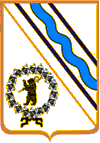 	Администрация Тутаевского муниципального района        ПОСТАНОВЛЕНИЕот 02.11.2018 № 708-пг. ТутаевОб утверждении отчета об исполнениибюджета городского поселения Тутаев за 9 месяцев 2018 годаВ соответствии с  Бюджетным кодексом Российской Федерации,  Федеральным  законом от 06.10.2003 № 131-ФЗ "Об общих принципах организации местного самоуправления в Российской Федерации", Уставом городского поселения Тутаев, Положением о бюджетном устройстве и бюджетном процессе в  городском поселении Тутаев, утвержденным решением Муниципального Совета городского поселения Тутаев  №  178 от 21.12.2016 (в действующей редакции), Администрация Тутаевского муниципального района ПОСТАНОВЛЯЕТ:1. Утвердить  отчет об исполнении бюджета городского поселения Тутаев за 9месяцев2018 года:по общему объему доходов в соответствии с классификацией доходов бюджетов Российской Федерации в сумме 139 937 740рублей, или  54,8%  к утвержденному плану;по расходам в соответствии с классификацией расходов бюджетов Российской Федерации в сумме 136 455 769рублей, или 51,4% к утвержденному плану;профицит бюджета составил 3 481 971 рубль.2. Утвердить отчет об исполнении бюджета городского поселения Тутаев  за 9месяцев2018 года в соответствии с приложениями № № 1 - 10  к настоящему постановлению.3. Направить отчет об исполнении бюджета городского поселения Тутаев за 9месяцев2018 года в Муниципальный Совет городского поселения Тутаев.	4. Контроль за исполнением настоящего постановления возложить на заместителя Главы Администрации Тутаевского муниципального района по финансовым вопросам - директора департамента финансов администрации Тутаевского муниципального района О.В.Низову. 5.Опубликовать настоящее постановление в Тутаевской массовой муниципальной газете «Берега».6. Настоящее  постановление  вступает в силу со дня подписания.Глава  Тутаевского муниципального района  Д.Р.ЮнусовПояснительная запискак  постановлению Администрации Тутаевского муниципального района«Об утверждении отчета об исполнении бюджетагородского поселения Тутаев за 9 месяцев 2018 года»Отчет об исполнении бюджета за 9месяцев2018 года отражает кассовое исполнение бюджета городского поселения Тутаев (далее по тексту - бюджет поселения, городской бюджет). Все мероприятия по исполнению бюджета поселения за 9 месяцев 2018 года осуществлялись в соответствии с Решением Муниципального Совета городского поселения Тутаев от 21.12.2017 № 222 «О бюджете городского поселения Тутаев на 2018 год и плановый период 2019 и 2020 годов» (в действующей редакции) и сводной бюджетной росписью бюджета поселения.  Фактически бюджет поселения за 9 месяцев 2018 года исполнен по доходам в сумме 139 937,7 тыс. рублей, что составляет 54,8% от плана; по расходам в сумме136 455, 8 тыс. рублей или 51,4 % от утвержденного плана.Дефицит (профицит) бюджетаБюджет городского поселения Тутаев за 9 месяцев 2018 года исполнен с профицитом, который составил 3 481,9 тыс. рублей.Источники покрытия дефицита бюджетаМуниципальный долг  бюджета поселения на 01.10.2018 года составляет 10 000 тыс. рублей. Фактический расход за 9 месяцев 2018 года на обслуживание привлеченных кредитов (погашение процентов за пользование) для покрытия дефицита бюджета составил 843,8 тыс. рублей, а также  был полностью погашен коммерческий кредит ПАО «Сбербанк»  привлеченный в 2017 году, в размере 14 000 тыс. рублей. Исполнение доходной части  бюджета городского поселения ТутаевПо итогам 9 месяцев 2018 года бюджет городского поселения Тутаев по доходам исполнен на 54,8%, в бюджет поселения  зачислено доходов с учетом безвозмездных поступлений в сумме 139 937,7 тыс. рублей, за аналогичный период прошлого года –108 115,6 тыс. рублей.Объем налоговых и неналоговых доходов бюджета поселения за 9 месяцев 2018 года составил 61 161,9 тыс. рублей или 60,6% к годовым назначениям (100 972,4тыс. рублей), за аналогичный период прошлого года – 65 167,6 тыс. рублей.Из общего годового объема запланированных средств по безвозмездным поступлениям в размере 154 363,4 тыс. рублей, за 9месяцев 2018 года в бюджет поселения поступило 78 775,9 тыс. рублей (51,0% от годовых показателей), в т. ч. дотация на выравнивание бюджетной обеспеченности в сумме 20 620,5 тыс. рублей (94,2% от плана 21 894,0 тыс. рублей).Налоговые доходы составили 54 409,1 тыс. рублей (63,0% от плана 86 417,4 тыс. рублей), за аналогичный период прошлого года – 53 760,5 тыс. рублей, в том  числе:- налог на доходы физических лиц за 9месяцев 2018 года составил 29 861,7 тыс. рублей или 73,3% от запланированной суммы в размере 40 720,0 тыс. рублей, за 9месяцев 2017 года – 26 950,9 тыс. рублей;- земельный налог за 9 месяцев 2018 года получен в сумме 20 394,4тыс. рублей, что составляет 67,5% от плановых показателей в размере 30 211,0тыс. рублей, за 9 месяцев2017 года – 23 576,1 тыс. рублей, в том числе:- земельный налог с организаций за 9 месяцев 2018 года получен в сумме 19 657,3 тыс. рублей, за 9 месяцев 2017 года – в сумме 22 082,2 тыс. рублей; снижение поступлений обусловлено тем, что у одного из крупнейших налогоплательщиков (ОАО «ТМЗ») в 2018 году снизились ежеквартальные платежи по земельному налогу;- земельный налог с физических лиц за 9 месяцев 2018 года получен в сумме 737,1 тыс. рублей, в 1 полугодии 2017 года – 1 493,9 тыс. рублей, снижение поступлений за 9 месяцев 2018 года по сравнению с аналогичным периодом 2017 года, связано с тем, что с 2016 года изменился срок уплаты имущественных налогов для физических лиц – с 1 октября перенесен на 1 декабря, налоговые уведомления на оплату налогов были направлены с задержкой, в связи с чем был увеличен срок уплаты налогов «без пеней» - до 01 мая, поэтому в начале 2017 года гасилась задолженность, срок уплаты которой был до 1 декабря 2016 года.- единый сельскохозяйственный налог за9месяцев 2018 года получен в сумме 140,2 тыс. рублей, что составляет 154,0% от плана в размере 91,0 тыс. рублей, за 9 месяцев 2017 года – 99,0 тыс. рублей;- налог на имущество физических лиц за 9 месяцев 2018 года поступил в сумме 2 668,3 тыс.  рублей, что составляет 19,5% от плана в размере 13 695,0 тыс. рублей, за 9 месяцев 2017 года – 1 884,8 тыс. рублей; в соответствии с федеральным законодательством срок уплаты налога на имущество физических лиц – до 1 декабря, основные поступления ожидаются в 4 квартале;- акцизы на нефтепродукты за 9 месяцев 2018 года при плане 1 700,4 тыс. рублей фактически поступили в размере 1 344,6 тыс. рублей (79,1% от плана), за 9 месяцев 2017 года – 1 249,7 тыс. рублей.Неналоговые доходы и прочие поступления за 9 месяцев 2018 года составили 6 752,7 тыс. рублей (46,4% от плана в размере 14 555,0 тыс. рублей), за 9  месяцев 2017 года – 11 407,1тыс. рублей, в том числе:- доходы от использования имущества, находящегося в муниципальной собственности за 9 месяцев 2018 года поступили в сумме 5 750,6 тыс. рублей или 46,8% от плановых назначений в размере 12 280,0тыс. рублей, за 9 месяцев 2017 года – 8 530,9 тыс. рублей; снижение поступлений обусловлено тем, что в мае 2017 года поступили денежные средства (604,3 тыс. рублей) от УФССП по Ярославской области во исполнение решений суда по взысканию задолженности по арендной плате ОАО «Тутаевская ПГУ», а также тем, что в мае 2017 года были проведены аукционы, в результате чего получены денежные средства в размере 561,4 тыс. рублей;- доходы от оказания платных услуг (работ) и компенсации затрат государства за 9 месяцев 2018 года поступили в сумме 1,3тыс. рублей, за 9 месяцев 2017 года – 109,0 тыс. рублей;- доходы от продажи материальных и нематериальных активов за 9 месяцев 2018 года поступили в сумме 399,6тыс. рублей или 18,6% от плана в размере 2 150,0 тыс. рублей, за 9 месяцев 2017 года – 2 553,1 тыс. рублей;- прочие неналоговые доходы бюджетов городских поселений за 9 месяцев 2018 года поступили в сумме 573,3тыс. рублей или 458,6% от плана в размере 125,0 тыс. рублей, за 9 месяцев 2017 года – 214,1 тыс. рублей;- за 9 месяцев 2018 года в бюджет городского поселения Тутаев поступили штрафы от инспекции административно-технического надзора Ярославской области в размере 28,0 тыс. рублей (план не предусмотрен), в 2017 году аналогичных доходов не было.Исполнение расходной части  бюджета городского поселения Тутаев за 9 месяцев 2018 годаИсполнение расходной части бюджета городского поселения Тутаев за 9 месяцев 2018  года осуществлялось согласно утвержденного бюджета городского поселения Тутаев и  сводной бюджетной росписи в пределах поступающих доходов и источников внутреннего финансирования дефицита бюджета городского поселения Тутаев на 2018 год, и составило 136 455,8тыс. рублей  или  51,4 % от утвержденного плана (265,3 тыс. рублей).За 9 месяцев 2018 года бюджет  городского поселения  Тутаев по расходам   на  95 % состоит из межбюджетных трансфертов. В  1 полугодии 2018 года из бюджета городского поселения Тутаев бюджету Тутаевского муниципального района были предоставлены межбюджетные трансферты в размере 127 427,5 тыс. рублей, что составляет 50,2% от запланированных  годовых показателей (253 412,3 тыс. рублей). Перечисление межбюджетных трансфертов производилось в пределах сумм, необходимых для оплаты денежных обязательств по расходам получателей средств бюджета городского поселения Тутаев, в соответствии с предоставленными заявками.За  9 месяцев 2018 года на финансирование мероприятий в рамках муниципальных  программ городского поселения Тутаев, из бюджетов всех уровней, фактически израсходовано – 111 372,2 тыс.рублей, из них  3772,4 тыс. рублей – федеральные средства, 50984,2 тыс. рублей - областные средства, 56615,6 тыс. рублей – средства поселения. Плановые цифры на реализацию 16-и муниципальных программ городского поселения Тутаев составляют  225795,8 тыс. рублей, в том числе  14385,2  тыс. рублей – федеральные средства, 113929,6 тыс. рублей областные средства, 97481,0 тыс. рублей – средства поселения.Расходы бюджета городского поселения Тутаевв разрезе муниципальных программМуниципальная программа  «О привлечении граждан и их объединенийк участию в обеспечении охраны общественного порядка на территории городского поселения Тутаев на 2018-2019 годы»Основные направления реализации муниципальной программы:- создание условий для деятельности добровольных формирований по охране общественного порядка;- создание условий для повышения роли населения в обеспечении охраны правопорядкаОтветственный исполнитель - Департамент культуры, туризма и молодежной политики Администрации ТМР.На 2018 год предусмотрено 150 тыс. рублей.В рамках муниципальной программы производятся расходы на межбюджетные трансферты бюджету Тутаевского муниципального района на обеспечение деятельности народных дружин (страховые полюса, удостоверения, отличительные повязки, сотовая связь, приобретение оборудования для поисковой деятельности.).Результат исполнения:Фактические  расходы за 9 месяцев 2018 года составили 7,5 тыс. рублей (5% от плана)Муниципальная программа «Организация грузопассажирской речной переправы через р. Волга в городском поселении Тутаев на 2018-2020 годы»Основные направления реализации муниципальной программы: - муниципальная поддержка грузопассажирской речной переправы в городском поселении Тутаев;- удовлетворение спроса населения городского поселения Тутаев в услугах грузопассажирской речной переправы через р. Волга.Ответственный исполнитель – Департамент жилищно-коммунального хозяйства и транспорта Администрации ТМР.В рамках муниципальной программы производятся расходы на межбюджетные трансферты бюджету Тутаевского муниципального района на обеспечение мероприятий по осуществлению грузопассажирских перевозок на речном транспорте.На 2018 год предусмотрено 5 954 тыс. рублей.Результат исполнения:фактический расход за 9 месяцев  2018 года составил 2 934,0 тыс. рублей (49,3 % от плана), из них 1 734 тыс. рублей кредиторская задолженность за 2017 год.Муниципальная программа «Осуществление пассажирских перевозок автомобильным транспортом на территории городского поселения Тутаев на  2018-2020 годы»Основные направления реализации муниципальной программы:- совершенствование транспортной инфраструктуры городского поселения Тутаев;- обеспечение бесперебойности движения автобусов по утвержденным маршрутам;- обеспечение межсезонных пассажирских перевозок;- удовлетворение спроса населения городского поселения Тутаев в пассажирских перевозках.Ответственный исполнитель – Департамент жилищно-коммунального хозяйства и транспорта Администрации ТМР.В рамках муниципальной программы производятся расходы на межбюджетные трансферты бюджету Тутаевского муниципального района на  обеспечение мероприятий по осуществлению пассажирских  перевозок на автомобильном транспорте в межсезонный период. На 2018 год предусмотрено 624,6 тыс. рублей.     Результат исполнения:Фактический расход за 9 месяцев 2018 года составил 361,1 тыс. рублей(57,8 % от плана) из них 62,5 тыс. рублей кредиторская задолженность за 2017 год.Муниципальная программа «Развитие и содержание дорожного хозяйства на территории городского поселения Тутаев» на 2018-2020 годыОсновные направления реализации муниципальной программы:- обеспечение сохранности существующей дорожной сети, приоритетное выполнение работ по содержанию и ремонту автомобильных дорог;- повышение качества дорожного покрытия автомобильных дорог общего пользования местного значения городского поселения Тутаев;-  создание безопасных условий для движения на автодорогах и улицах городского поселения Тутаев,- снижение уровня дорожно-транспортного травматизма.Ответственный исполнитель – Муниципальное учреждение «Агентство по развитию Тутаевского муниципального района».На 2018 год предусмотрено 139 711,7 тыс. рублей, из них 6 414,5- федеральные средства, 90 418,4 тыс. рублей - областные средства, за 9месяцев 2018 года фактические расходы составили 60 465,9 тыс. рублей (43,3 % от плановых показателей).В рамках муниципальной программы производятся расходы на межбюджетные трансферты бюджету Тутаевского муниципального района на  обеспечение мероприятий по:- капитальному ремонту автодорог местного значения городского поселения Тутаев – 63 558 тыс. рублей, в том числе 62 211 тыс. рублей областные средства.Результат исполнения: В 1 полугодии 2018 года фактический расход по капитальному ремонту дорог  составил 36 618 тыс. рублей за счет областных средств и направлен  на погашение кредиторской задолженности за 2017 год по обустройству двух участков дороги по Проспекту 50-я Победы и ремонту асфальтобетонного покрытия по ул. Толбухина.- ремонту  автодорог  местного значения городского поселения Тутаев, а также проектированию соответствующих работ и проведение необходимых государственных экспертиз – 23 128,8 тыс. рублей, из них 17 315,6 тыс. рублей областные средства.Результат исполнения:За 9 месяцев 2018 года фактический расход по ремонту дорог составил 5 350,0 тыс. рублей, в том числе 2 347,9 тыс. рублей за счет областных средств. Произведено погашение кредиторской задолженности за 2017 год:работы по ремонту автодороги по ул. Панина – 1 544,4 тыс. рублей;работы по ремонту тротуара и проезжей части участка по ул. Советская от ул. Комсомольская до Паркового проезда – 437,6 тыс. рублей.Расходы на лабораторный анализ дорожной одежды, проверку сметной стоимости и т.д. составили 88,2 тыс. рублей.- содержанию дорог, проездов, тротуаров и прочих территорий городского поселения Тутаев – 17 501,2 тыс. рублей, из них 317,9 тыс. рублей областные средства.Результат исполнения:За 9 месяцев2018 года фактические расходы составили 11 671,6 тыс. рублей, в том числе 317,9 тыс. рублей за счет областных средств. - организации дорожного движения (установка и обслуживание светофорных объектов и дорожных знаков) – 4 283,2 тыс. рублей.Результат исполнения:За 9 месяцев 2018 года фактические расходы составили 915,9 тыс. рублей (установка дорожных знаков)         - ремонту дворовых территорий многоквартирных домов, проездов к дворовым территориям многоквартирных домов городского поселения Тутаев, а также проектирование соответствующих работ и проведение необходимых государственных экспертиз – 24 752,9 тыс. рублей, из них 6 414,5 тыс. рублей – федеральные средства, 16 569,5 тыс. рублей областные средства.Результат исполнения:За 9 месяцев2018 года фактические расходы составили 3 302,2 тыс. рублей, в том числе 3 153,9 тыс. рублей за счет областных средств. Произведено погашение кредиторской задолженности за 2017 год:работы по комплексному благоустройству дворовой территории МЖД № 67,69,71,73,75,77 по ул. Комсомольская и дв. т - и МКД №3 по пр.50 лет Победы– 1 184,2 тыс. рублей за счет областных средств;работы по комплексному благоустройству дворовой территории МЖД 46,48,50,52 по ул. Моторостроителей и 8 по ул. Дементьева – 914,5 тыс. рублей за счет областных средств;работы по комплексному благоустройству дворов ж.д.№6 по ул. Дементьева и ж.д.57 по ул. Комсомольская – 600 тыс. рублей за счет областных средств;работы по ремонту асфальтового покрытия проездов двор.терр. ж.д. по ул.2-я Овражная – 47,6 тыс. рублей за счет областных средств;работы по ремонту асфальта - бетонного покрытия проездов дворовых территорий. Овражная 50,52,54,56 – 358,9 тыс. рублей за счет областных средств;дополнительные работы по устройству площадок у подъездов ж.д.50,52,54,56 по ул. Овражная – 48,7 тыс. рублей за счет областных средств.          Расходы на проверку сметной стоимости составили 65,2 тыс. рублей.- осуществление иных мероприятий в отношении автодорог местного значения городского поселения Тутаев, предусмотренных законодательством– 6 287,5 тыс. рублей, из них  на организацию деятельности дорожного хозяйства 5 578,6 тыс. рублей и 708,9 тыс. рублей  на разработку схем организации дорожного движения в рамках агломерации «Ярославская». Результат исполнения:За 9 месяцев  2018 года фактический расход составил 2 506,8 тыс. рублей  -оплата услуг по  организации деятельности дорожного хозяйства МУ« Агентство по развитию ТМР», 13,2 тыс. рублей – выполнение исследовательской работы по программе «Разработка комплексной схемы дорожного движения в рамках агломерации «Ярославская».Муниципальная программа «Развитие субъектов малого и среднего предпринимательства городского поселения Тутаев на 2017-2019 годы»Основные направления реализации муниципальной программы:- оказание содействия субъектам малого и среднего предпринимательства в продвижении производимых ими товаров (работ, услуг), результатов интеллектуальной деятельности на рынок Российской Федерации и рынки иностранных государств;- увеличение количества субъектов малого и среднего предпринимательства;- обеспечение занятости населения и развитие само занятости.Ответственный исполнитель – Управление экономического развития и инвестиционной политики Администрации ТМР.На 2018 год предусмотрено 200 тыс. рублей.В рамках муниципальной программы планируются расходы на межбюджетные трансферты бюджету Тутаевского муниципального района на  обеспечение мероприятий по:- предоставлению поддержки начинающим субъектам малого предпринимательства городского поселения Тутаев (софинансирование) – 200 тыс. рублей.Результат исполнения:За 9 месяцев 2018 года фактический расход составил 200 тыс. рублей (100% от плана).Муниципальная программа «Развитие лифтового хозяйства в городском поселении Тутаев на 2015-2020 годы»Основное направление реализации муниципальной программы:- восстановление лифтового хозяйства многоквартирных домов.Ответственный исполнитель – Департамент жилищно-коммунального хозяйства и транспорта Администрации ТМР.На 2018 год предусмотрено 1 349,2 тыс. рублей.В рамках муниципальной программы производятся расходы на межбюджетные трансферты бюджету Тутаевского муниципального района на   обеспечение мероприятий по установке (замене) пассажирских лифтов.Результат исполнения:За 9 месяцев 2018 года фактический расход составил 1 349,2 тыс. рублей (100 % от плана) и направлен на окончательный расчет по муниципальному контракту, заключенному в 2017 году на замену пассажирского лифта по адресу г. Тутаев пр-т 50 летия Победы 29.Муниципальная   программа«Ремонт и содержание жилищного фонда городского поселения Тутаев на 2018 год»Основные направления реализации муниципальной программы:- содержание и ремонт жилищного фонда городского поселения Тутаев;- улучшение эксплуатационных характеристик жилищного фонда.Ответственный исполнитель – Департамент жилищно-коммунального хозяйства и строительства Администрации ТМР.На 2018 год предусмотрено 2 143 тыс. рублей.В рамках муниципальной программы производятся расходы на межбюджетные трансферты бюджету Тутаевского муниципального района на  обеспечение мероприятий по:- содержанию, реконструкции и ремонту муниципального жилищного фонда – 2 043 тыс. рублей;- установке приборов учета потребляемых ресурсов в муниципальных квартирах  – 100 тыс. рублей.Результат исполнения:За 9 меясцев  2018 года фактический расход составил  468,6 тыс. рублей (22,9% от плана) и направлен  на:-инженерно-инструментальное обследование по адресу г. Тутаев ул. Ушакова 110, ул. Шитова 25- 70 тыс. рублей;- работы по установке отопительных приборов по ул. Моторостроителей 52, кв. 3 – 8,3 тыс. рублей;- ремонт муниципальной квартиры по адресу г. Тутаев пр-кт 50-летия Победы д.25 кв.1 – 264,9 тыс. рублей;- ремонт печи по адресу г.Тутаев ул. Ленина д.1 кв.4 – 75,1 тыс. рублей;- инженерно-инструментальное обследование пристройки к дому по адресу г. Тутаев ул.Ушакова 76 – 50,0 тыс. рублей.Муниципальная программа«Комплексная программа модернизации и реформирования жилищно-коммунального хозяйства городского поселения Тутаев на 2018-2020 годыОсновное направление реализации муниципальной программы:- улучшение жилищных условий населения городского поселения Тутаев.Ответственный исполнитель – Департамент жилищно-коммунального хозяйства и транспорта Администрации ТМР.На 2018 год предусмотрено 1 117,7 тыс. рублей.В рамках муниципальной программы производятся расходы на межбюджетные трансферты бюджету Тутаевского муниципального района на   обеспечение мероприятий по газификации  городского поселения Тутаев.Результат исполнения:За 9 месяцев 2018 года фактический расход составил 842,0 тыс. рублей (75,3 % от плана) и направлен  на:работы по внесению изменений в исполнительную документацию по объекту «Распределительный газопровод от ул. Привокзальная до ул. В.Набережная и от ул. Комсомольская до ул. Брейтовская»  – 10 тыс. рублей (кредиторская задолженность за 2017 год);работы по устранению замечаний Инспекции государственного строительного надзора ЯО – 5,5 тыс. рублей (кредиторская задолженность за 2017 год);разработку ПСД для  внутреннего газоснабжения жилых домов по адресу ул. Ушакова 33б, кв.3,5,6; д.92; ул. Крестовоздвиженская д.59, кв.1,2,5 – 60 тыс. рублей (кредиторская задолженность за 2017 год);техническое присоединение внутреннего газоснабжения жилых домов по адресу ул. Ушакова 33б, кв.3,5,6; д.92; ул. Крестовоздвиженская д.59, кв.1,2,5 – 82  тыс. рублей;работы по техническому присоединению в действующую газораспределительную сеть   ул. Благовещенская у д.5/2, ул. Ямская у д. 38,49	 - 319,9 тыс. рублей;разработка карт-схем охранных зон на газопровод г. Тутаев правый берег – 28,0 тыс.рублей;разработка ПСД на вынос газопровода с земельного участка - 39 тыс.рублей; врезка в газопровод  ул. Ушакова 33б кв.3,5,6,92,23,5,7, Крестовоздвиженская 59,-1,2,5- 247,3 тыс. рублей;разработка ПСД к жилому дому ул. Панина д.41- 45 тыс. рублей;тех.надзор за работами по внутреннему газоснабжению жилых домов по адресу ул.Ушакова д.33б, ул. Ушакова д.92 – 5,3 тыс. рублей.						Муниципальная программа «Обеспечение населения городского поселения Тутаев банными услугами на 2018 год»Основное направление реализации муниципальной программы:- создание условий для обеспечения доступности банных услуг для всех категорий граждан.Ответственный исполнитель – Департамент жилищно-коммунального хозяйства и транспорта Администрации ТМР.На 2018 год предусмотрено 5 350 тыс. рублей.В рамках муниципальной программы производятся расходы на межбюджетные трансферты бюджету Тутаевского муниципального района на  обеспечение мероприятий по организации населению услуг бань в общих отделениях (в правобережной части г. Тутаев – 3 000 тыс. рублей, в левобережной – 2 350 тыс. рублей).Результат исполнения:За 9 месяцев 2018 года фактические расходы составили 3 243,6 тыс. рублей(60,6 % от плана),  и направлены на организацию населению услуг бань в общих отделениях (в правобережной части г. Тутаев (МУП Русская баня) – 2 026,5 тыс. рублей, в левобережной (ООО ПрогрессИнвест) –  1 217,2 тыс. рублей).Муниципальная программа«Развитие водоснабжения, водоотведения и очистки сточных вод на территории городского поселения Тутаев на 2018-2020 годы»Основные направления реализации муниципальной программы:-  строительство, реконструкция и ремонт объектов водоснабжения и водоотведения;-  переработка и очистка сточных вод.Ответственный исполнитель – Департамент жилищно-коммунального хозяйства и транспорта Администрации ТМР.На 2018 год предусмотрено 4 554,3 тыс. рублей.В рамках муниципальной программы производятся расходы на межбюджетные трансферты бюджету Тутаевского муниципального района на  обеспечение мероприятий по:- строительству, реконструкции и ремонту объектов водоснабжения – 1 250 тыс. рублей;- строительству,  реконструкции и ремонту объектов  водоотведения – 250 тыс. рублей;  -  переработке и утилизации сточных вод – 3054,3 тыс. рублей.Результат исполнения:За 9 месяцев  2018 года фактические расходы составили 2 058,1 тыс. рублей (45,2 % от плана) и направлены на:работы по подготовке кадастрового плана на водопровод по ул. Казанская до ж.д. 3 пересечения с ул. Крестовоздвиженская – 13 тыс. рублей;работы по прокладке водопровода в д. Молявино – 224,9 тыс. рублей;работы по прокладке водопровода и устройство колонки ул. Покровская – 592,7 тыс. рублей;приемка поверхностных сточных вод в централизованную систему водоотведения и обеспечение их транспортировки, очистки и сброса – 983,9 тыс. рублей, из них 243,6 тыс. рублей кредиторская задолженность за 2017 год; 6,9 тыс. рублей плата за сверхнормативный сброс загрязняющих веществ (декабрь 2017г.).Муниципальная программа «Содержание, текущий и капитальный ремонт сетей уличного освещения на территории городского поселения Тутаев» на 2018-2020 годыОсновные направления реализации муниципальной программы:- приведение освещенности улиц города Тутаев в соответствие с требованиями, предъявляемыми к уровню наружного освещения мест общего пользования;- создание эстетичного вида наружного освещения улиц города Тутаев;- проведение ремонта и реконструкции имеющихся сетей, строительство новых линий наружного освещения города.Ответственный исполнитель – Муниципальное учреждение «Агентство по развитию Тутаевского муниципального района».На 2018 год предусмотрено 18 200 тыс. рублей.В рамках муниципальной программы производятся расходы на межбюджетные трансферты бюджету Тутаевского муниципального района на   обеспечение мероприятий по:- уличному освещению (покупка электрической энергии по перечню точек поставки) – 15 251,9 тыс. рублей;-  техническому содержанию, текущему и капитальному ремонту сетей уличного освещения – 2 948,1 тыс. рублей.Результат исполнения:За 9 месяцев 2018 года фактический расход составил 10 421,2 тыс. рублей (57,3 % от плана) и направлен  на:покупку электрической энергии по перечню точек поставки (уличное освещение) – 8 839,6 тыс. рублей, из них 3 365,5 тыс. рублей кредиторская задолженность за ноябрь - декабрь  2017 год;выполнение работ по содержанию, текущему и капитальному ремонту сетей уличного освещения городского поселения Тутаев –  1 581,6, тыс. рублей, из них 948,1 тыс. рублей кредиторская задолженность за 2017 год.Муниципальная программа «Благоустройство и озеленение территории городского поселения Тутаев» на 2018-2020 годыОсновные направления реализации муниципальной программы:- комплексное решение вопросов, связанных с организацией благоустройства и озеленения территории, сохранности памятников культуры городского поселения Тутаев; -  повышение уровня внешнего благоустройства и санитарного состояния территории  городского поселения Тутаев;- формирование современной городской среды.Ответственный исполнитель – Муниципальное учреждение «Агентство по развитию Тутаевского муниципального района»; Департамент культуры, туризма и молодежной политики Администрации ТМР.На 2018 год предусмотрено 35 455,5 тыс. рублей, из них  4 194,2 тыс. рублей – федеральные средства и14 150,6 тыс. рублей - областные средства.В рамках муниципальной программы производятся расходы на межбюджетные трансферты бюджету Тутаевского муниципального района на  осуществление части полномочий по решению вопросов местного значения в соответствии с заключенными соглашениями на обеспечение мероприятий:- в области благоустройства и озеленения территории городского поселения Тутаев  – 7 553,7 тыс. рублей;- по поощрению достижения наилучших значений показателей по отдельным направлениям развития муниципальных образований Ярославской области –4 490,2 тыс. рублей за счет областных средств;- по содержанию  военно - мемориального комплекса  пл. Юности – 280,91 тыс. рублей;- по организации деятельности благоустройства на территории городского поселения Тутаев – 5 862,8 тыс. рублей;- по строительству и реконструкции памятников – 1393,01 тыс. рублей; - по реализации мероприятий губернаторского проекта «Решаем вместе!» – 18 325,6 тыс. рублей, из них 4 194 тыс. рублей -  федеральные средства, 8 150,6 тыс. рублей - областные средства и 2 580,8 тыс. рублей – средства поселения (мероприятий по  формированию современной  городской среды в области благоустройства, инициативного бюджетирования, благоустройство мест массового отдыха;- по обустройству стационарных санитарных (сервисных) сооружений (общественные туалеты) – 2 320,5 тыс. рублей, из них  1 509,8 областные средства. Результат исполнения:За 9 месяцев 2018 года фактический расход составил 19120,5 тыс. рублей (53,9 % от плановых показателей) и направлен  на реализацию мероприятий:благоустройство городского сквера, на территории ограниченной улицами: Советская, В. В. Терешковой,  Моторостроителей (поставка материалов для устройства дренажной системы, кредиторская задолженность за 2017 год) – 91,1 тыс. рублей;вывоз мусора  с территории городского поселения Тутаев (парка отдыха и сквера) – 214,1 тыс. рублей;выпиловка деревьев – 94,9 тыс. рублей;доставка грунта и песка  -148,3 тыс. рублей;по  содержанию  военного - мемориального комплекса  пл. Юности – 136,8 тыс. рублей;организация деятельности по благоустройству территории городского поселения Тутаев – 5 811,2 тыс. рублей;по строительству военного - мемориального комплекса  пл. Юности (окончательный расчет по контрактам  2017 года)  – 1 393,0  тыс. рублей;проверка сметной стоимости по объектам (проведение экспертиз) в рамках мероприятий  губернаторского проекта «Решаем вместе»  – 25,8 тыс. рублей;по обустройству стационарных санитарных (сервисных) сооружений (общественные туалеты) – 2 115,3 тыс. рублей;губернаторского проекта «Решаем вместе» - формирование современной городской среды  (кредиторская  задолженность за 2017 год) – 3 153,8 тыс. рублей за счет областных средств:работы по комплексному благоустройству дворовой территории МЖД 67,69,71,73,75,77 по ул. Комсомольская  и 3 по пр.50 лет Победы – 1 184,2 тыс. рублей;работы по комплексному благоустройству дворовой территории МЖД 46,48,50,52 по ул. Моторостроителей  и 8 по ул. Дементьева – 914,5 тыс. рублей;комплексное благоустройство двора ж.-д. №5,7 по пр. - ту 50-л. Победы и ж. д. по ул. Моторостроителей – 393,9 тыс. рублей;комплексное благоустройство двора ж.д.№6 по ул. Дементьева и ж.д.57 по ул. Комсомольская – 599,9 тыс. рублей;работы по замене светильников по ул. Моторостроителей от ул. Дементьева до 50 лет Победы – 291,7 тыс. рублей;благоустройство городского сквера на ул. Советская – 536,3 тыс. рублей;работы по благоустройство площади и пешеходной зоны по ул. Моторостроителей – 477,4 тыс. рублей.губернаторского проекта «Решаем вместе» - инициативное бюджетирование:устройство постаментов для пушек – 17,9 тыс. рублей (средства поселения).Муниципальная  программа  «Организация и развитие ритуальных услуг и мест захоронения в городском поселении Тутаев» на 2018-2020 годыОсновное направление реализации муниципальной программы:- выполнение работ по благоустройству и текущему содержанию городских кладбищ и мест захоронений на территории городского поселения Тутаев.Ответственный исполнитель – Муниципальное учреждение «Агентство по развитию Тутаевского муниципального района».На 2018 год предусмотрено 857,3 тыс. рублей.В рамках муниципальной программы производятся расходы на межбюджетные трансферты бюджету Тутаевского муниципального района на обеспечение мероприятий по содержанию мест захоронений, расположенных г. Тутаев, ул. Покровская (площадь 40 630 м2); г. Тутаев, Леонтьевское кладбище (площадь 113 176 м2); Тутаевский район, 11 км трассы Тутаев - Чебаково (площадь 260 000 м2); г. Тутаев, ул. Дементьева (площадь 61 549 м2).Результат исполнения:За 9 месяцев 2018 года фактический расход составил 721,3 тыс. рублей (84,1% от плана),  из них257,3 тыс. рублей кредиторская задолженность за 2017 год.Муниципальная программа «Организация общегородских культурно-досуговых мероприятий в городском поселении Тутаев» на 2017 и плановый период 2018 и 2019 годовОсновное направление реализации муниципальной программы:- совершенствование работы по созданию условий для культурного отдыха населения в городском поселении Тутаев.Ответственный исполнитель - Департамент культуры, туризма и молодежной политики Администрации ТМР.На 2018 год предусмотрено 2 000 тыс. рублей.В рамках муниципальной программы планируются расходы на межбюджетные трансферты бюджету Тутаевского муниципального района на обеспечение мероприятий по созданию условий для культурно - массового  отдыха населения в городском поселении Тутаев.Результат исполнения:За 9 месяцев 2018 года фактический расход,  по созданию благоприятных условий для вовлечения горожан в общественно-культурную жизнь города, составил 1329 тыс. рублей (66,4 % от плана) и направлен  на реализацию следующих мероприятий:- конкурс «Новогодние огни» – 200 тыс. рублей;-  организация  празднования годовщины Победы советского народа в Великой Отечественной Войне – 270 тыс. рублей;- организация праздничных мероприятий, посвященных Дню города – 520 тыс. рублей;- проведение фестиваля «Романов Град – КиноАрт» Кустодьевский бульвар – 150 тыс. рублей;- проведение фестиваля колокольного звона «Перед Спасом» - 80 тыс. рублей;- проведение фестиваля «Романовская овца – золотое руно России» мероприятие Кустодьевские гуляния – 100 тыс. рублей;- издание буклетов – 9 тыс. рублей.Муниципальная программа «Предоставление молодым семьям социальных выплат на приобретение (строительство) жилья» на 2018 годОсновное направление реализации муниципальной программы:- поддержка молодых семей в приобретении (строительстве) жилья на территории городского поселения Тутаев.Ответственный исполнитель - Управление жилищной политики Администрации Тутаевского муниципального района.На 2018 год предусмотрено  3 928 тыс. рублей, из них 1078 тыс. рублей – федеральные средства, 1425 тыс. рублей - областные средства и 1 425 тыс. рублей - средства поселения.В рамках муниципальной программы планируются расходы на межбюджетные трансферты бюджету Тутаевского муниципального района наобеспечениесофинансирования мероприятий подпрограммы «Государственная поддержка молодых семей Ярославской области в приобретении (строительстве) жилья».Результат исполнения: За 9 месяцев  2018 года фактический расход составил 3 913,8 тыс. рублей (99,6 % от плана), в том числе  1 074,4  тыс. рублей – средства федерального бюджета; 1 419,7  тыс. рублей – областные средства и 1 419,7 тыс. рублей – средства поселения. В рамках программы  за 9 месяцев  2018 года 5 семей обеспечены социальными выплатами на приобретение (строительство) жилья.Муниципальная программа«Поддержка граждан, проживающих на территории городского поселения Тутаев Ярославской области, в сфере ипотечного жилищного кредитования» на 2018 годОсновные направления реализации муниципальной программы:- предоставление субсидии семьям на возмещение части ежемесячных аннуитетных платежей по кредиту (займу) (Субсидия 2).Ответственный исполнитель - Управление жилищной политики Администрации Тутаевского муниципального района.На 2018 год предусмотрено 400 тыс. рублей, из них 200тыс. рублей областные средства.В рамках муниципальной программы планируются расходы на межбюджетные трансферты бюджету Тутаевского муниципального района наобеспечениесофинансирования мероприятий в сфере ипотечного кредитования.Результат исполнения:За 9 месяцев 2018 года фактический расход составил 136,4тыс. рублей (34,0% от плана), в том числе 68,2 тыс. рублей - средства областного бюджета, 68,2 тыс. рублей средства поселения.В рамках программы за 9 месяцев 2018 года субсидия 2(на возмещение части ежемесячных аннуитетных платежей по кредиту) предоставлена 4 семьям. Непрограммные расходыНепрограммные расходы на 2018 год предусмотрены в объеме 39 540,1 тыс. рублей.За 9 месяцев 2018 года фактический расход по непрограммным направлениям составил 25 083,5 тыс. рублей (63,4% от плановых показателей). Денежные средства  направлены  на:- оплату труда  органов местного самоуправления(Администрация городского поселения Тутаев) – 2 656,2 тыс. рублей;- обеспечение деятельности органов местного самоуправления  (услуги связи, услуги по содержанию имущества, расходы по приобретению оборудования и материальных   запасов) –110,5 тыс. рублей;- выплату  муниципальной пенсии в соответствии с действующим законодательством – 362,4 тыс. рублей;- погашение долговых обязательств (выплата процентов за пользование коммерческим кредитом)–843,7  тыс. рублей;- взносы на капитальный ремонт жилых помещений муниципального жилищного фонда городского поселения Тутаев – 2 058,1 тыс. рублей;-обеспечение проведения выборов в представительный орган городского поселения Тутаев - 2 900,0 тыс.рублей;-  ежегодная премия лицам удостоившихся звания "Почётный гражданин города Тутаева" – 84,0  тыс. рублей;- выплаты по обязательствам муниципального образования - 13,3 тыс.рублей; - межбюджетные трансферты бюджету Тутаевского муниципального района на осуществление части полномочий по решению вопросов местного значения в соответствии с заключёнными соглашениями (за счет непрограммных расходов) составили 16 055,3 тыс. рублей.        Межбюджетные трансферты бюджету Тутаевского муниципального района в соответствии с полученными заявками были направлены на: содержание органов местного самоуправления по переданным полномочиям – 11 332,2 тыс. рублей; обеспечение мероприятий по управлению, распоряжению имуществом, оценке недвижимости, признанию прав и регулированию отношений по муниципальной собственности поселения – 138,6 тыс. рублей (16 тыс. рублей - оценка недвижимого имущества 3 земельных участка ул. Железнодорожная, пл. Покровская., д.10 и Проспект 50-лет.Победы, нежилое здание вместе с земельным участком  Г. Тутаев ул. Ленина д. 45, опора воздушных линий электропередачи;  99 тыс. рублей - оказание услуг по подготовке технических планов на газопроводы н/д - 30 шт. и распределительный г/д н/д; 6,6 тыс. рублей - тех. план ул. Панина 29 кв.1,2; 17,0 тыс. рублей – тех. планы сетей водопровода и канализации г. Тутаев);обеспечение других обязательств в рамках передаваемых полномочий по содержанию имущества казны городского поселения Тутаев- 24,1 тыс.рублей;обеспечение мероприятий по строительству и реконструкции объектов теплоснабжения – 862,4 тыс. рублей (замена котла в котельной «ОПХ» Тутаев, кредиторская задолженность за 2017 год);обеспечение мероприятий по  предупреждению и ликвидации последствий чрезвычайных ситуаций в границах поселения – 26,7 тыс. рублей;обеспечение мероприятий  по землеустройству и землепользованию,  по определению кадастровой стоимости и приобретению прав собственности –165,8 тыс.рублей(45,4 тыс. рублей - кадастровые работы земельных участков по ул. В.В. Терешковой, ул. Промышленная и ул. Моторостроителей в районе ТЦ "Романов"; 70,4 тыс. рублей - кадастровые работы земельных участков по ул. Советской, ул. Комсомольская, пр. 50летия  Победы, ул. Моторостроителей и ул. Дементьева для эксплуатации многоквартирных домов; 12,0 тыс. рублей - кадастровые работы ИЖС -4 шт.; 27,0 тыс. рублей – под жилую многоэтажную застройку ул. Советская 13 и 17, ул. Комсомольская 95; 11,0 тыс. рублей – площадка для выгула собак)поддержка социально ориентированных некоммерческих организаций (СОНКО) – 350 тыс. рублей;обеспечение мероприятий по актуализации схем теплоснабжения – 109 тыс. рублей (кредиторская задолженность за 2017 год);содержание и обслуживание спасательной станции – 1 301,9 тыс. рублей;обеспечение мероприятий  по разработке программы транспортной инфраструктуры– 23 тыс. рублей; (кредиторская задолженность за 2017 год);    обеспечение мероприятий по  строительству канатной дороги через р. Волга – 1200 тыс. рублей (кредиторская задолженность за 2017 год);     обеспечение мероприятий по актуализации схем водоснабжения и водоотведения– 59,7 тыс. рублей; (кредиторская задолженность за 2017 год);обеспечение надежного теплоснабжения жилищного фонда городского поселения Тутаев – 363,0 тыс. рублей (субсидия на покрытие убытков котельных левого берега МУП «ТКС»);обеспечение мероприятий  по разработке программы коммунальной  инфраструктуры – 98,9 тыс. рублей.Приложение 1
 к Постановлению Администрации                                                                                                                                                                  Тутаевского муниципального района
от «02» ноября 2018 № 708-пПриложение 1
 к Постановлению Администрации                                                                                                                                                                  Тутаевского муниципального района
от «02» ноября 2018 № 708-пПриложение 1
 к Постановлению Администрации                                                                                                                                                                  Тутаевского муниципального района
от «02» ноября 2018 № 708-пПриложение 1
 к Постановлению Администрации                                                                                                                                                                  Тутаевского муниципального района
от «02» ноября 2018 № 708-пПриложение 1
 к Постановлению Администрации                                                                                                                                                                  Тутаевского муниципального района
от «02» ноября 2018 № 708-пПриложение 1
 к Постановлению Администрации                                                                                                                                                                  Тутаевского муниципального района
от «02» ноября 2018 № 708-пПриложение 1
 к Постановлению Администрации                                                                                                                                                                  Тутаевского муниципального района
от «02» ноября 2018 № 708-пПриложение 1
 к Постановлению Администрации                                                                                                                                                                  Тутаевского муниципального района
от «02» ноября 2018 № 708-пПриложение 1
 к Постановлению Администрации                                                                                                                                                                  Тутаевского муниципального района
от «02» ноября 2018 № 708-пПриложение 1
 к Постановлению Администрации                                                                                                                                                                  Тутаевского муниципального района
от «02» ноября 2018 № 708-пПриложение 1
 к Постановлению Администрации                                                                                                                                                                  Тутаевского муниципального района
от «02» ноября 2018 № 708-пПриложение 1
 к Постановлению Администрации                                                                                                                                                                  Тутаевского муниципального района
от «02» ноября 2018 № 708-пПриложение 1
 к Постановлению Администрации                                                                                                                                                                  Тутаевского муниципального района
от «02» ноября 2018 № 708-пПриложение 1
 к Постановлению Администрации                                                                                                                                                                  Тутаевского муниципального района
от «02» ноября 2018 № 708-пПриложение 1
 к Постановлению Администрации                                                                                                                                                                  Тутаевского муниципального района
от «02» ноября 2018 № 708-пПриложение 1
 к Постановлению Администрации                                                                                                                                                                  Тутаевского муниципального района
от «02» ноября 2018 № 708-пОсновные характеристики исполнения бюджета 
городского поселения Тутаев 
за 9 месяцев 2018 годаОсновные характеристики исполнения бюджета 
городского поселения Тутаев 
за 9 месяцев 2018 годаОсновные характеристики исполнения бюджета 
городского поселения Тутаев 
за 9 месяцев 2018 годаОсновные характеристики исполнения бюджета 
городского поселения Тутаев 
за 9 месяцев 2018 годаОсновные характеристики исполнения бюджета 
городского поселения Тутаев 
за 9 месяцев 2018 годаОсновные характеристики исполнения бюджета 
городского поселения Тутаев 
за 9 месяцев 2018 годаОсновные характеристики исполнения бюджета 
городского поселения Тутаев 
за 9 месяцев 2018 годаОсновные характеристики исполнения бюджета 
городского поселения Тутаев 
за 9 месяцев 2018 годаОсновные характеристики исполнения бюджета 
городского поселения Тутаев 
за 9 месяцев 2018 годаОсновные характеристики исполнения бюджета 
городского поселения Тутаев 
за 9 месяцев 2018 годаОсновные характеристики исполнения бюджета 
городского поселения Тутаев 
за 9 месяцев 2018 годаОсновные характеристики исполнения бюджета 
городского поселения Тутаев 
за 9 месяцев 2018 годарублейрублейПоказатели Плановые показатели на  2018 годФактическое исполнение за       9 месяцев 2018 года%                                                                                              исполнения Доходы всего255 335 845139 937 74054,8в том числе:Собственные доходы, из них:100 972 40061 161 85460,6налоговые доходы бюджетов86 417 40054 409 13763,0неналоговые доходы и прочие поступления14 555 0006 752 71646,4безвозмездные поступления154 363 44578 775 88651,0Расходы всего265 335 845136 455 76951,4в том числе:Администрация Тутаевского муниципального района132 265 5355 480 4424,1Администрация городского поселения Тутаев132 881 311130 975 32798,6Муниципальный Совет городского поселения Тутаев189 00000,0Результат исполнения бюджета -10 000 0003 481 971(дефицит «-»,  профицит «+»)-10 000 0003 481 971Приложение 2
                                               к Постановлению Администрации                                                                                                                                                                  Тутаевского муниципального   района
от «02» ноября 2018 № 708-пПриложение 2
                                               к Постановлению Администрации                                                                                                                                                                  Тутаевского муниципального   района
от «02» ноября 2018 № 708-пПриложение 2
                                               к Постановлению Администрации                                                                                                                                                                  Тутаевского муниципального   района
от «02» ноября 2018 № 708-пПриложение 2
                                               к Постановлению Администрации                                                                                                                                                                  Тутаевского муниципального   района
от «02» ноября 2018 № 708-пПриложение 2
                                               к Постановлению Администрации                                                                                                                                                                  Тутаевского муниципального   района
от «02» ноября 2018 № 708-пПриложение 2
                                               к Постановлению Администрации                                                                                                                                                                  Тутаевского муниципального   района
от «02» ноября 2018 № 708-пПриложение 2
                                               к Постановлению Администрации                                                                                                                                                                  Тутаевского муниципального   района
от «02» ноября 2018 № 708-пПриложение 2
                                               к Постановлению Администрации                                                                                                                                                                  Тутаевского муниципального   района
от «02» ноября 2018 № 708-пПриложение 2
                                               к Постановлению Администрации                                                                                                                                                                  Тутаевского муниципального   района
от «02» ноября 2018 № 708-пПриложение 2
                                               к Постановлению Администрации                                                                                                                                                                  Тутаевского муниципального   района
от «02» ноября 2018 № 708-пПриложение 2
                                               к Постановлению Администрации                                                                                                                                                                  Тутаевского муниципального   района
от «02» ноября 2018 № 708-пПриложение 2
                                               к Постановлению Администрации                                                                                                                                                                  Тутаевского муниципального   района
от «02» ноября 2018 № 708-пПриложение 2
                                               к Постановлению Администрации                                                                                                                                                                  Тутаевского муниципального   района
от «02» ноября 2018 № 708-пПриложение 2
                                               к Постановлению Администрации                                                                                                                                                                  Тутаевского муниципального   района
от «02» ноября 2018 № 708-пПриложение 2
                                               к Постановлению Администрации                                                                                                                                                                  Тутаевского муниципального   района
от «02» ноября 2018 № 708-пПриложение 2
                                               к Постановлению Администрации                                                                                                                                                                  Тутаевского муниципального   района
от «02» ноября 2018 № 708-пПриложение 2
                                               к Постановлению Администрации                                                                                                                                                                  Тутаевского муниципального   района
от «02» ноября 2018 № 708-пПриложение 2
                                               к Постановлению Администрации                                                                                                                                                                  Тутаевского муниципального   района
от «02» ноября 2018 № 708-пПриложение 2
                                               к Постановлению Администрации                                                                                                                                                                  Тутаевского муниципального   района
от «02» ноября 2018 № 708-пПриложение 2
                                               к Постановлению Администрации                                                                                                                                                                  Тутаевского муниципального   района
от «02» ноября 2018 № 708-пПриложение 2
                                               к Постановлению Администрации                                                                                                                                                                  Тутаевского муниципального   района
от «02» ноября 2018 № 708-пПриложение 2
                                               к Постановлению Администрации                                                                                                                                                                  Тутаевского муниципального   района
от «02» ноября 2018 № 708-пПриложение 2
                                               к Постановлению Администрации                                                                                                                                                                  Тутаевского муниципального   района
от «02» ноября 2018 № 708-пПриложение 2
                                               к Постановлению Администрации                                                                                                                                                                  Тутаевского муниципального   района
от «02» ноября 2018 № 708-пПриложение 2
                                               к Постановлению Администрации                                                                                                                                                                  Тутаевского муниципального   района
от «02» ноября 2018 № 708-пПриложение 2
                                               к Постановлению Администрации                                                                                                                                                                  Тутаевского муниципального   района
от «02» ноября 2018 № 708-пПриложение 2
                                               к Постановлению Администрации                                                                                                                                                                  Тутаевского муниципального   района
от «02» ноября 2018 № 708-пПриложение 2
                                               к Постановлению Администрации                                                                                                                                                                  Тутаевского муниципального   района
от «02» ноября 2018 № 708-пПриложение 2
                                               к Постановлению Администрации                                                                                                                                                                  Тутаевского муниципального   района
от «02» ноября 2018 № 708-пПриложение 2
                                               к Постановлению Администрации                                                                                                                                                                  Тутаевского муниципального   района
от «02» ноября 2018 № 708-пПриложение 2
                                               к Постановлению Администрации                                                                                                                                                                  Тутаевского муниципального   района
от «02» ноября 2018 № 708-пПриложение 2
                                               к Постановлению Администрации                                                                                                                                                                  Тутаевского муниципального   района
от «02» ноября 2018 № 708-пПриложение 2
                                               к Постановлению Администрации                                                                                                                                                                  Тутаевского муниципального   района
от «02» ноября 2018 № 708-пПриложение 2
                                               к Постановлению Администрации                                                                                                                                                                  Тутаевского муниципального   района
от «02» ноября 2018 № 708-пПриложение 2
                                               к Постановлению Администрации                                                                                                                                                                  Тутаевского муниципального   района
от «02» ноября 2018 № 708-пПриложение 2
                                               к Постановлению Администрации                                                                                                                                                                  Тутаевского муниципального   района
от «02» ноября 2018 № 708-пПриложение 2
                                               к Постановлению Администрации                                                                                                                                                                  Тутаевского муниципального   района
от «02» ноября 2018 № 708-пПриложение 2
                                               к Постановлению Администрации                                                                                                                                                                  Тутаевского муниципального   района
от «02» ноября 2018 № 708-пПриложение 2
                                               к Постановлению Администрации                                                                                                                                                                  Тутаевского муниципального   района
от «02» ноября 2018 № 708-пПриложение 2
                                               к Постановлению Администрации                                                                                                                                                                  Тутаевского муниципального   района
от «02» ноября 2018 № 708-пПриложение 2
                                               к Постановлению Администрации                                                                                                                                                                  Тутаевского муниципального   района
от «02» ноября 2018 № 708-пПриложение 2
                                               к Постановлению Администрации                                                                                                                                                                  Тутаевского муниципального   района
от «02» ноября 2018 № 708-пПриложение 2
                                               к Постановлению Администрации                                                                                                                                                                  Тутаевского муниципального   района
от «02» ноября 2018 № 708-пПриложение 2
                                               к Постановлению Администрации                                                                                                                                                                  Тутаевского муниципального   района
от «02» ноября 2018 № 708-пПриложение 2
                                               к Постановлению Администрации                                                                                                                                                                  Тутаевского муниципального   района
от «02» ноября 2018 № 708-пПриложение 2
                                               к Постановлению Администрации                                                                                                                                                                  Тутаевского муниципального   района
от «02» ноября 2018 № 708-пПриложение 2
                                               к Постановлению Администрации                                                                                                                                                                  Тутаевского муниципального   района
от «02» ноября 2018 № 708-пПриложение 2
                                               к Постановлению Администрации                                                                                                                                                                  Тутаевского муниципального   района
от «02» ноября 2018 № 708-пПриложение 2
                                               к Постановлению Администрации                                                                                                                                                                  Тутаевского муниципального   района
от «02» ноября 2018 № 708-пПриложение 2
                                               к Постановлению Администрации                                                                                                                                                                  Тутаевского муниципального   района
от «02» ноября 2018 № 708-пПриложение 2
                                               к Постановлению Администрации                                                                                                                                                                  Тутаевского муниципального   района
от «02» ноября 2018 № 708-пПриложение 2
                                               к Постановлению Администрации                                                                                                                                                                  Тутаевского муниципального   района
от «02» ноября 2018 № 708-пПриложение 2
                                               к Постановлению Администрации                                                                                                                                                                  Тутаевского муниципального   района
от «02» ноября 2018 № 708-пПриложение 2
                                               к Постановлению Администрации                                                                                                                                                                  Тутаевского муниципального   района
от «02» ноября 2018 № 708-пПриложение 2
                                               к Постановлению Администрации                                                                                                                                                                  Тутаевского муниципального   района
от «02» ноября 2018 № 708-пПриложение 2
                                               к Постановлению Администрации                                                                                                                                                                  Тутаевского муниципального   района
от «02» ноября 2018 № 708-пПриложение 2
                                               к Постановлению Администрации                                                                                                                                                                  Тутаевского муниципального   района
от «02» ноября 2018 № 708-пПриложение 2
                                               к Постановлению Администрации                                                                                                                                                                  Тутаевского муниципального   района
от «02» ноября 2018 № 708-пПриложение 2
                                               к Постановлению Администрации                                                                                                                                                                  Тутаевского муниципального   района
от «02» ноября 2018 № 708-пПриложение 2
                                               к Постановлению Администрации                                                                                                                                                                  Тутаевского муниципального   района
от «02» ноября 2018 № 708-пИсполнение доходной части бюджета городского поселения Тутаев в соответствии с классификацией доходов бюджетов Российской Федерации за 9 месяцев 2018 года Исполнение доходной части бюджета городского поселения Тутаев в соответствии с классификацией доходов бюджетов Российской Федерации за 9 месяцев 2018 года Исполнение доходной части бюджета городского поселения Тутаев в соответствии с классификацией доходов бюджетов Российской Федерации за 9 месяцев 2018 года Исполнение доходной части бюджета городского поселения Тутаев в соответствии с классификацией доходов бюджетов Российской Федерации за 9 месяцев 2018 года Исполнение доходной части бюджета городского поселения Тутаев в соответствии с классификацией доходов бюджетов Российской Федерации за 9 месяцев 2018 года Исполнение доходной части бюджета городского поселения Тутаев в соответствии с классификацией доходов бюджетов Российской Федерации за 9 месяцев 2018 года Исполнение доходной части бюджета городского поселения Тутаев в соответствии с классификацией доходов бюджетов Российской Федерации за 9 месяцев 2018 года Исполнение доходной части бюджета городского поселения Тутаев в соответствии с классификацией доходов бюджетов Российской Федерации за 9 месяцев 2018 года Исполнение доходной части бюджета городского поселения Тутаев в соответствии с классификацией доходов бюджетов Российской Федерации за 9 месяцев 2018 года Исполнение доходной части бюджета городского поселения Тутаев в соответствии с классификацией доходов бюджетов Российской Федерации за 9 месяцев 2018 года Исполнение доходной части бюджета городского поселения Тутаев в соответствии с классификацией доходов бюджетов Российской Федерации за 9 месяцев 2018 года Исполнение доходной части бюджета городского поселения Тутаев в соответствии с классификацией доходов бюджетов Российской Федерации за 9 месяцев 2018 года Исполнение доходной части бюджета городского поселения Тутаев в соответствии с классификацией доходов бюджетов Российской Федерации за 9 месяцев 2018 года Исполнение доходной части бюджета городского поселения Тутаев в соответствии с классификацией доходов бюджетов Российской Федерации за 9 месяцев 2018 года Исполнение доходной части бюджета городского поселения Тутаев в соответствии с классификацией доходов бюджетов Российской Федерации за 9 месяцев 2018 года Исполнение доходной части бюджета городского поселения Тутаев в соответствии с классификацией доходов бюджетов Российской Федерации за 9 месяцев 2018 года Исполнение доходной части бюджета городского поселения Тутаев в соответствии с классификацией доходов бюджетов Российской Федерации за 9 месяцев 2018 года Исполнение доходной части бюджета городского поселения Тутаев в соответствии с классификацией доходов бюджетов Российской Федерации за 9 месяцев 2018 года Исполнение доходной части бюджета городского поселения Тутаев в соответствии с классификацией доходов бюджетов Российской Федерации за 9 месяцев 2018 года Исполнение доходной части бюджета городского поселения Тутаев в соответствии с классификацией доходов бюджетов Российской Федерации за 9 месяцев 2018 года Исполнение доходной части бюджета городского поселения Тутаев в соответствии с классификацией доходов бюджетов Российской Федерации за 9 месяцев 2018 года Исполнение доходной части бюджета городского поселения Тутаев в соответствии с классификацией доходов бюджетов Российской Федерации за 9 месяцев 2018 года Исполнение доходной части бюджета городского поселения Тутаев в соответствии с классификацией доходов бюджетов Российской Федерации за 9 месяцев 2018 года Исполнение доходной части бюджета городского поселения Тутаев в соответствии с классификацией доходов бюджетов Российской Федерации за 9 месяцев 2018 года рублейкод классификации доходов бюджетовкод классификации доходов бюджетовкод классификации доходов бюджетовкод классификации доходов бюджетовкод классификации доходов бюджетовкод классификации доходов бюджетовкод классификации доходов бюджетовкод классификации доходов бюджетовНаименование доходаПлановые показатели на                      2018 годФактическое исполнение за9 месяцев 2018 года% исполненияКод  главного администратора доходов бюджетакод вида доходов бюджетовкод вида доходов бюджетовкод вида доходов бюджетовкод вида доходов бюджетовкод вида доходов бюджетовКод подвида доходов бюджетовКод подвида доходов бюджетовНаименование доходаПлановые показатели на                      2018 годФактическое исполнение за9 месяцев 2018 года% исполненияКод  главного администратора доходов бюджетагруппа доходовподгруппа доходовСтатья доходовподстатья доходовэлемент доходовгруппа подвида доходов бюджетованалитическая группа подвида доходов бюджетовНаименование доходаПлановые показатели на                      2018 годФактическое исполнение за9 месяцев 2018 года% исполнения00010000000000000000Доходы100 972 40061 161 85460,600010100000000000000Налоги на прибыль, доходы40 720 00029 861 65773,318210102000000000110Налог на доходы физических лиц40 720 00029 861 65773,300010300000000000000Налоги  на товары (работы, услуги), реализуемые на территории РФ1 700 4001 344 64879,11001 0302000000000110Акцизы по подакцизным товарам (продукции), производимым на территории РФ1 700 4001 344 64879,100010500000000000000Налоги на совокупный доход91 000140 159154,018210503000000000110Единый сельскохозяйственный налог91 000140 159154,000010600000000000000Налоги на имущество43 906 00023 062 67352,518210601000000000110Налог на имущество физических лиц13 695 0002 668 28419,518210606000000000110Земельный налог30 211 00020 394 38867,500011100000000000000Доходы от использования имущества, находящегося в государственной и муниципальной собственности12 280 0005 750 57946,800011105000000000120Доходы, получаемые в виде арендной платы либо иной  платы за передачу в возмездное пользование государственного и муниципального имущества (за исключением имущества бюджетных и автономных учреждений, а также имущества государственных и муниципальных унитарных предприятий, в том числе казённых)6 840 0002 700 90939,500011105013130000120Доходы, получаемые в виде арендной платы за земельные участки, государственная собственность на которые не разграничена и которые расположены в границах  городских поселений, а также средства от продажи права на заключение договоров аренды указанных земельных участков6 040 0002 113 27035,000011105025130000120Доходы, получаемые в виде арендной платы, а также средства от продажи права на заключение договоров аренды за земли, находящиеся в собственности  городских поселений (за исключением земельных участков муниципальных бюджетных и автономных учреждений).800 000585 82373,200011105075130000120Доходы от сдачи имущества в аренду, составляющего казну городских поселений (за исключением земельных участков)01 8150,000011109000000000120Прочие доходы от использования имущества и прав, находящихся в государственной и муниципальной собственности (за исключением имущества бюджетных и автономных учреждений, а также имущества государственных и муниципальных унитарных предприятий, в том числе казённых5 440 0003 049 67056,100011109045130000120Прочие поступления от использования имущества, находящегося в собственности городских поселений  (за исключением имущества муниципальных бюджетных и автономных учреждений, а также имущества муниципальных унитарных предприятий, в том числе казённых)5 440 0003 049 67056,100011300000000000000Доходы от оказания платных услуг (работ) и компенсации затрат государства01 2720,000011302995130000130Прочие доходы от компенсации затрат бюджетов городских поселений01 2720,000011400000000000000Доходы от продажи материальных и нематериальных активов2 150 000399 61018,600011402000000000000Доходы от реализации имущества, находящегося в государственной и муниципальной собственности (за исключением движимого имущества бюджетных и автономных учреждений, а также имущества государственных и муниципальных унитарных предприятий, в том числе казённых)150 00013 4008,900011402053130000410Доходы от реализации иного имущества, находящегося в собственности городских поселений (за исключением имущества муниципальных бюджетных и автономных учреждений, а также имущества муниципальных унитарных предприятий, в том числе казённых), в части реализации основных средств по указанному имуществу150 00013 4008,900011406000000000430Доходы от продажи земельных участков, находящихся в государственной и муниципальной собственности 2 000 000386 21019,300011406013130000430Доходы от продажи земельных участков, государственная собственность на которые не разграничена и которые расположены в границах городских  поселений1 500 000316 96121,100011406025130000430Доходы от продажи земельных участков находящихся в собственности городских  поселений (за исключением земельных участков муниципальных бюджетных и автономных учреждений)500 00069 24913,800011600000000000000Штрафы, санкции, возмещение ущерба028 0000,000011651040020000180Денежные взыскания (штрафы), установленные законами субъектов Российской Федерации за несоблюдение муниципальных правовых актов, зачисляемые в бюджеты поселений028 0000,000011700000000000000Прочие неналоговые доходы125 000573 255458,600011705050130000180Прочие неналоговые доходы бюджетов  городских поселений125 000573 255458,600020000000000000000Безвозмездные поступления154 363 44578 775 88651,000020200000000000000Безвозмездные поступления от других бюджетов бюджетной системы Российской Федерации154 234 93378 777 15851,100020215001000000151Дотации на выравнивание бюджетной обеспеченности21 894 00020 620 50094,200020215001130000151Дотации бюджетам городских поселений на выравнивание бюджетной обеспеченности21 894 00020 620 50094,200020219999000000151Прочие дотации4 026 1693 400 00084,400020219999131003151Прочие дотации бюджетам городских поселений4 026 1693 400 00084,400020220000000000151Субсидии бюджетам бюджетной системы Российской Федерации (межбюджетные субсидии)123 824 59454 041 46343,600020220041130000151Субсидии бюджетам городских  поселений на строительство, модернизацию, ремонт и содержание автомобильных дорог общего пользования, в том числе дорог в поселениях (за исключением автомобильных дорог федерального значения)80 482 45239 283 73848,800020225497130000151Субсидии бюджетам городских поселений на реализацию мероприятий по обеспечению жильём молодых семей2 503 4552 494 12899,600020225527130000151Субсидии бюджетам городских поселений на государственную поддержку малого и среднего предпринимательства, включая крестьянские (фермерские) хозяйства, а также на реализацию мероприятий по поддержке молодёжного предпринимательства3 800 0013 800 000100,000020225555130000151Субсидии бюджетам городских поселений на поддержку государственных субъектов Российской Федерации и муниципальных программ формирования современной городской среды21 665 6516 546 08330,200020225560130000151Субсидии бюджетам городских поселений на поддержку обустройства мест массового отдыха населения (городских парков)3 663 21300,000020229999132005151Прочие субсидии бюджетам городских поселений (Субсидия на реализацию задачи по государственной поддержке граждан, проживающих на территории Ярославской области, в сфере ипотечного жилищного кредитования)200 00068 17534,100020229999132020151Прочие субсидии бюджетам городских поселений (Субсидия на реализацию мероприятий по созданию условий для развития инфраструктуры досуга и отдыха на территории муниципальных образований области)1 509 8221 509 822100,000020229999132032151Прочие субсидии бюджетам городских поселений (Субсидия на реализацию мероприятий инициативного бюджетирования на территории Ярославской области (поддержка местных инициатив))10 000 000339 5163,400020240000000000151Иные межбюджетные трансферты4 490 170715 19515,900020249999134006151Прочие межбюджетные трансферты, передаваемые бюджетам городских поселений (Межбюджетные трансферты на реализацию мероприятий по поощрению достижения наилучших значений показателей по отдельным направлениям развития муниципальных образований Ярославской области)4 490 170715 19515,900020700000000000000Прочие безвозмездные поступления128 51200,000020705030130000180Прочие безвозмездные поступления в бюджеты городских поселений128 51200,000020705030130065180Безвозмездные поступления на комплексное благоустройство дворовой территории МКД г. Тутаев, ул. Моторостроителей, д. 41, 43, 45, 47, 49, 5179 33400,000020705030130068180Безвозмездные поступления на комплексное благоустройство дворовой территории МКД г. Тутаев, ул. Советская, д. 14, 16, 1849 17800,000021900000000000000Возврат остатков субсидий, субвенций и иных межбюджетных трансфертов, имеющих целевое назначение, прошлых лет0-1 2720,000021925064130000151Возврат остатков субсидий, субвенций и иных межбюджетных трансфертов, имеющих целевое назначение, прошлых лет  из бюджетов  городских поселений0-1 2720,0ВСЕГО ДОХОДОВВСЕГО ДОХОДОВВСЕГО ДОХОДОВВСЕГО ДОХОДОВВСЕГО ДОХОДОВВСЕГО ДОХОДОВВСЕГО ДОХОДОВВСЕГО ДОХОДОВ255 335 845139 937 74054,8Приложение 3
 к Постановлению Администрации                                                                                                                                                                  Тутаевского муниципального района
от «02» ноября 2018 № 708-пПриложение 3
 к Постановлению Администрации                                                                                                                                                                  Тутаевского муниципального района
от «02» ноября 2018 № 708-пПриложение 3
 к Постановлению Администрации                                                                                                                                                                  Тутаевского муниципального района
от «02» ноября 2018 № 708-пПриложение 3
 к Постановлению Администрации                                                                                                                                                                  Тутаевского муниципального района
от «02» ноября 2018 № 708-пПриложение 3
 к Постановлению Администрации                                                                                                                                                                  Тутаевского муниципального района
от «02» ноября 2018 № 708-пПриложение 3
 к Постановлению Администрации                                                                                                                                                                  Тутаевского муниципального района
от «02» ноября 2018 № 708-пПриложение 3
 к Постановлению Администрации                                                                                                                                                                  Тутаевского муниципального района
от «02» ноября 2018 № 708-пПриложение 3
 к Постановлению Администрации                                                                                                                                                                  Тутаевского муниципального района
от «02» ноября 2018 № 708-пПриложение 3
 к Постановлению Администрации                                                                                                                                                                  Тутаевского муниципального района
от «02» ноября 2018 № 708-пПриложение 3
 к Постановлению Администрации                                                                                                                                                                  Тутаевского муниципального района
от «02» ноября 2018 № 708-пПриложение 3
 к Постановлению Администрации                                                                                                                                                                  Тутаевского муниципального района
от «02» ноября 2018 № 708-пПриложение 3
 к Постановлению Администрации                                                                                                                                                                  Тутаевского муниципального района
от «02» ноября 2018 № 708-пПриложение 3
 к Постановлению Администрации                                                                                                                                                                  Тутаевского муниципального района
от «02» ноября 2018 № 708-пПриложение 3
 к Постановлению Администрации                                                                                                                                                                  Тутаевского муниципального района
от «02» ноября 2018 № 708-пПриложение 3
 к Постановлению Администрации                                                                                                                                                                  Тутаевского муниципального района
от «02» ноября 2018 № 708-пПриложение 3
 к Постановлению Администрации                                                                                                                                                                  Тутаевского муниципального района
от «02» ноября 2018 № 708-пПриложение 3
 к Постановлению Администрации                                                                                                                                                                  Тутаевского муниципального района
от «02» ноября 2018 № 708-пПриложение 3
 к Постановлению Администрации                                                                                                                                                                  Тутаевского муниципального района
от «02» ноября 2018 № 708-пПриложение 3
 к Постановлению Администрации                                                                                                                                                                  Тутаевского муниципального района
от «02» ноября 2018 № 708-пПриложение 3
 к Постановлению Администрации                                                                                                                                                                  Тутаевского муниципального района
от «02» ноября 2018 № 708-пПриложение 3
 к Постановлению Администрации                                                                                                                                                                  Тутаевского муниципального района
от «02» ноября 2018 № 708-пПриложение 3
 к Постановлению Администрации                                                                                                                                                                  Тутаевского муниципального района
от «02» ноября 2018 № 708-пПриложение 3
 к Постановлению Администрации                                                                                                                                                                  Тутаевского муниципального района
от «02» ноября 2018 № 708-пПриложение 3
 к Постановлению Администрации                                                                                                                                                                  Тутаевского муниципального района
от «02» ноября 2018 № 708-пПриложение 3
 к Постановлению Администрации                                                                                                                                                                  Тутаевского муниципального района
от «02» ноября 2018 № 708-пПриложение 3
 к Постановлению Администрации                                                                                                                                                                  Тутаевского муниципального района
от «02» ноября 2018 № 708-пПриложение 3
 к Постановлению Администрации                                                                                                                                                                  Тутаевского муниципального района
от «02» ноября 2018 № 708-пПриложение 3
 к Постановлению Администрации                                                                                                                                                                  Тутаевского муниципального района
от «02» ноября 2018 № 708-пПриложение 3
 к Постановлению Администрации                                                                                                                                                                  Тутаевского муниципального района
от «02» ноября 2018 № 708-пПриложение 3
 к Постановлению Администрации                                                                                                                                                                  Тутаевского муниципального района
от «02» ноября 2018 № 708-пПриложение 3
 к Постановлению Администрации                                                                                                                                                                  Тутаевского муниципального района
от «02» ноября 2018 № 708-пПриложение 3
 к Постановлению Администрации                                                                                                                                                                  Тутаевского муниципального района
от «02» ноября 2018 № 708-пПриложение 3
 к Постановлению Администрации                                                                                                                                                                  Тутаевского муниципального района
от «02» ноября 2018 № 708-пПриложение 3
 к Постановлению Администрации                                                                                                                                                                  Тутаевского муниципального района
от «02» ноября 2018 № 708-пПриложение 3
 к Постановлению Администрации                                                                                                                                                                  Тутаевского муниципального района
от «02» ноября 2018 № 708-пПриложение 3
 к Постановлению Администрации                                                                                                                                                                  Тутаевского муниципального района
от «02» ноября 2018 № 708-пПриложение 3
 к Постановлению Администрации                                                                                                                                                                  Тутаевского муниципального района
от «02» ноября 2018 № 708-пПриложение 3
 к Постановлению Администрации                                                                                                                                                                  Тутаевского муниципального района
от «02» ноября 2018 № 708-пПриложение 3
 к Постановлению Администрации                                                                                                                                                                  Тутаевского муниципального района
от «02» ноября 2018 № 708-пПриложение 3
 к Постановлению Администрации                                                                                                                                                                  Тутаевского муниципального района
от «02» ноября 2018 № 708-пПриложение 3
 к Постановлению Администрации                                                                                                                                                                  Тутаевского муниципального района
от «02» ноября 2018 № 708-пПриложение 3
 к Постановлению Администрации                                                                                                                                                                  Тутаевского муниципального района
от «02» ноября 2018 № 708-пПриложение 3
 к Постановлению Администрации                                                                                                                                                                  Тутаевского муниципального района
от «02» ноября 2018 № 708-пПриложение 3
 к Постановлению Администрации                                                                                                                                                                  Тутаевского муниципального района
от «02» ноября 2018 № 708-пПриложение 3
 к Постановлению Администрации                                                                                                                                                                  Тутаевского муниципального района
от «02» ноября 2018 № 708-пПриложение 3
 к Постановлению Администрации                                                                                                                                                                  Тутаевского муниципального района
от «02» ноября 2018 № 708-пПриложение 3
 к Постановлению Администрации                                                                                                                                                                  Тутаевского муниципального района
от «02» ноября 2018 № 708-пПриложение 3
 к Постановлению Администрации                                                                                                                                                                  Тутаевского муниципального района
от «02» ноября 2018 № 708-п Исполнение расходной части  бюджета городского поселения Тутаев по разделам и подразделам классификации расходов бюджетов Российской Федерации за 9 месяцев   2018 года Исполнение расходной части  бюджета городского поселения Тутаев по разделам и подразделам классификации расходов бюджетов Российской Федерации за 9 месяцев   2018 года Исполнение расходной части  бюджета городского поселения Тутаев по разделам и подразделам классификации расходов бюджетов Российской Федерации за 9 месяцев   2018 года Исполнение расходной части  бюджета городского поселения Тутаев по разделам и подразделам классификации расходов бюджетов Российской Федерации за 9 месяцев   2018 года Исполнение расходной части  бюджета городского поселения Тутаев по разделам и подразделам классификации расходов бюджетов Российской Федерации за 9 месяцев   2018 года Исполнение расходной части  бюджета городского поселения Тутаев по разделам и подразделам классификации расходов бюджетов Российской Федерации за 9 месяцев   2018 года Исполнение расходной части  бюджета городского поселения Тутаев по разделам и подразделам классификации расходов бюджетов Российской Федерации за 9 месяцев   2018 года Исполнение расходной части  бюджета городского поселения Тутаев по разделам и подразделам классификации расходов бюджетов Российской Федерации за 9 месяцев   2018 года Исполнение расходной части  бюджета городского поселения Тутаев по разделам и подразделам классификации расходов бюджетов Российской Федерации за 9 месяцев   2018 года Исполнение расходной части  бюджета городского поселения Тутаев по разделам и подразделам классификации расходов бюджетов Российской Федерации за 9 месяцев   2018 года Исполнение расходной части  бюджета городского поселения Тутаев по разделам и подразделам классификации расходов бюджетов Российской Федерации за 9 месяцев   2018 года Исполнение расходной части  бюджета городского поселения Тутаев по разделам и подразделам классификации расходов бюджетов Российской Федерации за 9 месяцев   2018 годарублейрублейразделНаименование показателяНаименование показателяНаименование показателяНаименование показателяНаименование показателя Плановые показатели на  2018 год Плановые показатели на  2018 годФактическое исполнение за  9 месяцев 2018 годаФактическое исполнение за  9 месяцев 2018 года% исполнения % исполнения 0100Общегосударственные вопросыОбщегосударственные вопросыОбщегосударственные вопросыОбщегосударственные вопросыОбщегосударственные вопросы19 362 18919 362 18913 821 93513 821 93571,471,40102Функционирование высшего должностного лица субъекта Российской Федерации и муниципального образованияФункционирование высшего должностного лица субъекта Российской Федерации и муниципального образованияФункционирование высшего должностного лица субъекта Российской Федерации и муниципального образованияФункционирование высшего должностного лица субъекта Российской Федерации и муниципального образованияФункционирование высшего должностного лица субъекта Российской Федерации и муниципального образования806 056806 056805 952805 952100,0100,00103Функционирование законодательных (представительных) органов государственной власти и представительных органов муниципальных образованийФункционирование законодательных (представительных) органов государственной власти и представительных органов муниципальных образованийФункционирование законодательных (представительных) органов государственной власти и представительных органов муниципальных образованийФункционирование законодательных (представительных) органов государственной власти и представительных органов муниципальных образованийФункционирование законодательных (представительных) органов государственной власти и представительных органов муниципальных образований189 000189 000000,00,00104Функционирование Правительства Российской Федерации, высших исполнительных органов государственной власти субъектов Российской Федерации, местных администрацийФункционирование Правительства Российской Федерации, высших исполнительных органов государственной власти субъектов Российской Федерации, местных администрацийФункционирование Правительства Российской Федерации, высших исполнительных органов государственной власти субъектов Российской Федерации, местных администрацийФункционирование Правительства Российской Федерации, высших исполнительных органов государственной власти субъектов Российской Федерации, местных администрацийФункционирование Правительства Российской Федерации, высших исполнительных органов государственной власти субъектов Российской Федерации, местных администраций10 729 91210 729 9126 932 3596 932 35964,664,60106Обеспечение деятельности финансовых, налоговых и таможенных органов и органов финансового (финансово-бюджетного) надзораОбеспечение деятельности финансовых, налоговых и таможенных органов и органов финансового (финансово-бюджетного) надзораОбеспечение деятельности финансовых, налоговых и таможенных органов и органов финансового (финансово-бюджетного) надзораОбеспечение деятельности финансовых, налоговых и таможенных органов и органов финансового (финансово-бюджетного) надзораОбеспечение деятельности финансовых, налоговых и таможенных органов и органов финансового (финансово-бюджетного) надзора2 469 0512 469 0511 667 7631 667 76367,567,50107Обеспечение проведения выборов и референдумовОбеспечение проведения выборов и референдумовОбеспечение проведения выборов и референдумовОбеспечение проведения выборов и референдумовОбеспечение проведения выборов и референдумов2 900 0002 900 0002 900 0002 900 000100,0100,00111Резервные фондыРезервные фондыРезервные фондыРезервные фондыРезервные фонды20 00020 000000,00,00113Другие общегосударственные вопросыДругие общегосударственные вопросыДругие общегосударственные вопросыДругие общегосударственные вопросыДругие общегосударственные вопросы2 248 1702 248 1701 515 8601 515 86067,467,40300Национальная безопасность и правоохранительная деятельностьНациональная безопасность и правоохранительная деятельностьНациональная безопасность и правоохранительная деятельностьНациональная безопасность и правоохранительная деятельностьНациональная безопасность и правоохранительная деятельность2 250 0002 250 0001 336 0791 336 07959,459,40309Защита населения и территории от чрезвычайных ситуаций природного и техногенного характера, гражданская оборонаЗащита населения и территории от чрезвычайных ситуаций природного и техногенного характера, гражданская оборонаЗащита населения и территории от чрезвычайных ситуаций природного и техногенного характера, гражданская оборонаЗащита населения и территории от чрезвычайных ситуаций природного и техногенного характера, гражданская оборонаЗащита населения и территории от чрезвычайных ситуаций природного и техногенного характера, гражданская оборона2 050 0002 050 0001 328 5791 328 57964,864,80310Обеспечение пожарной безопасностиОбеспечение пожарной безопасностиОбеспечение пожарной безопасностиОбеспечение пожарной безопасностиОбеспечение пожарной безопасности50 00050 000000,00,00314Другие вопросы в области национальной безопасности и правоохранительной деятельностиДругие вопросы в области национальной безопасности и правоохранительной деятельностиДругие вопросы в области национальной безопасности и правоохранительной деятельностиДругие вопросы в области национальной безопасности и правоохранительной деятельностиДругие вопросы в области национальной безопасности и правоохранительной деятельности150 000150 0007 5007 5005,05,00400Национальная экономикаНациональная экономикаНациональная экономикаНациональная экономикаНациональная экономика153 019 496153 019 49669 248 71269 248 71245,345,30408ТранспортТранспортТранспортТранспортТранспорт7 954 7177 954 7174 495 0744 495 07456,556,50409Дорожное хозяйство (дорожные фонды)Дорожное хозяйство (дорожные фонды)Дорожное хозяйство (дорожные фонды)Дорожное хозяйство (дорожные фонды)Дорожное хозяйство (дорожные фонды)139 711 702139 711 70260 465 98560 465 98543,343,30412Другие вопросы в области национальной экономикиДругие вопросы в области национальной экономикиДругие вопросы в области национальной экономикиДругие вопросы в области национальной экономикиДругие вопросы в области национальной экономики5 353 0775 353 0774 287 6524 287 65280,180,10500Жилищно-коммунальное хозяйствоЖилищно-коммунальное хозяйствоЖилищно-коммунальное хозяйствоЖилищно-коммунальное хозяйствоЖилищно-коммунальное хозяйство82 235 79982 235 79945 146 55345 146 55354,954,90501Жилищное хозяйствоЖилищное хозяйствоЖилищное хозяйствоЖилищное хозяйствоЖилищное хозяйство7 234 7097 234 7093 875 8603 875 86053,653,60502Коммунальное хозяйствоКоммунальное хозяйствоКоммунальное хозяйствоКоммунальное хозяйствоКоммунальное хозяйство15 897 93415 897 9347 537 9467 537 94647,447,40503БлагоустройствоБлагоустройствоБлагоустройствоБлагоустройствоБлагоустройство54 512 84054 512 84030 263 01630 263 01655,555,50505Другие вопросы в области жилищно-коммунального хозяйстваДругие вопросы в области жилищно-коммунального хозяйстваДругие вопросы в области жилищно-коммунального хозяйстваДругие вопросы в области жилищно-коммунального хозяйстваДругие вопросы в области жилищно-коммунального хозяйства4 590 3164 590 3163 469 7323 469 73275,675,60700ОбразованиеОбразованиеОбразованиеОбразованиеОбразование60 39960 39945 30045 30075,075,00709Другие вопросы в области образованияДругие вопросы в области образованияДругие вопросы в области образованияДругие вопросы в области образованияДругие вопросы в области образования60 39960 39945 30045 30075,075,00800Культура и кинематографияКультура и кинематографияКультура и кинематографияКультура и кинематографияКультура и кинематография2 362 3942 362 3941 600 7911 600 79167,867,80801КультураКультураКультураКультураКультура2 000 0002 000 0001 328 9941 328 99466,466,40804Другие вопросы в области культуры и кинематографииДругие вопросы в области культуры и кинематографииДругие вопросы в области культуры и кинематографииДругие вопросы в области культуры и кинематографииДругие вопросы в области культуры и кинематографии362 394362 394271 797271 79775,075,01000Социальная политикаСоциальная политикаСоциальная политикаСоциальная политикаСоциальная политика4 818 4554 818 4554 412 6154 412 61591,691,61001Пенсионное обеспечениеПенсионное обеспечениеПенсионное обеспечениеПенсионное обеспечениеПенсионное обеспечение490 000490 000362 444362 44474,074,01003Социальное обеспечение населенияСоциальное обеспечение населенияСоциальное обеспечение населенияСоциальное обеспечение населенияСоциальное обеспечение населения4 328 4554 328 4554 050 1704 050 17093,693,61300Обслуживание государственного и муниципального долгаОбслуживание государственного и муниципального долгаОбслуживание государственного и муниципального долгаОбслуживание государственного и муниципального долгаОбслуживание государственного и муниципального долга1 227 1131 227 113843 784843 78468,868,81301Обслуживание  государственного внутреннего  и муниципального долгаОбслуживание  государственного внутреннего  и муниципального долгаОбслуживание  государственного внутреннего  и муниципального долгаОбслуживание  государственного внутреннего  и муниципального долгаОбслуживание  государственного внутреннего  и муниципального долга1 227 1131 227 113843 784843 78468,868,8ИТОГОИТОГОИТОГОИТОГОИТОГОИТОГО265 335 845265 335 845136 455 769136 455 76951,451,4ВСЕГО РАСХОДОВВСЕГО РАСХОДОВВСЕГО РАСХОДОВВСЕГО РАСХОДОВВСЕГО РАСХОДОВВСЕГО РАСХОДОВ265 335 845265 335 845136 455 769136 455 76951,451,4ПРОФИЦИТ/ДЕФИЦИТПРОФИЦИТ/ДЕФИЦИТПРОФИЦИТ/ДЕФИЦИТПРОФИЦИТ/ДЕФИЦИТПРОФИЦИТ/ДЕФИЦИТПРОФИЦИТ/ДЕФИЦИТ-10 000 000-10 000 0003 481 9713 481 971Приложение 4
 к Постановлению Администрации                                                                                                                                                                  Тутаевского муниципального района
от «02» ноября 2018 № 708-пПриложение 4
 к Постановлению Администрации                                                                                                                                                                  Тутаевского муниципального района
от «02» ноября 2018 № 708-пПриложение 4
 к Постановлению Администрации                                                                                                                                                                  Тутаевского муниципального района
от «02» ноября 2018 № 708-пПриложение 4
 к Постановлению Администрации                                                                                                                                                                  Тутаевского муниципального района
от «02» ноября 2018 № 708-пПриложение 4
 к Постановлению Администрации                                                                                                                                                                  Тутаевского муниципального района
от «02» ноября 2018 № 708-пПриложение 4
 к Постановлению Администрации                                                                                                                                                                  Тутаевского муниципального района
от «02» ноября 2018 № 708-пПриложение 4
 к Постановлению Администрации                                                                                                                                                                  Тутаевского муниципального района
от «02» ноября 2018 № 708-пПриложение 4
 к Постановлению Администрации                                                                                                                                                                  Тутаевского муниципального района
от «02» ноября 2018 № 708-пПриложение 4
 к Постановлению Администрации                                                                                                                                                                  Тутаевского муниципального района
от «02» ноября 2018 № 708-пПриложение 4
 к Постановлению Администрации                                                                                                                                                                  Тутаевского муниципального района
от «02» ноября 2018 № 708-пПриложение 4
 к Постановлению Администрации                                                                                                                                                                  Тутаевского муниципального района
от «02» ноября 2018 № 708-пПриложение 4
 к Постановлению Администрации                                                                                                                                                                  Тутаевского муниципального района
от «02» ноября 2018 № 708-пПриложение 4
 к Постановлению Администрации                                                                                                                                                                  Тутаевского муниципального района
от «02» ноября 2018 № 708-пПриложение 4
 к Постановлению Администрации                                                                                                                                                                  Тутаевского муниципального района
от «02» ноября 2018 № 708-пПриложение 4
 к Постановлению Администрации                                                                                                                                                                  Тутаевского муниципального района
от «02» ноября 2018 № 708-пПриложение 4
 к Постановлению Администрации                                                                                                                                                                  Тутаевского муниципального района
от «02» ноября 2018 № 708-пПриложение 4
 к Постановлению Администрации                                                                                                                                                                  Тутаевского муниципального района
от «02» ноября 2018 № 708-пПриложение 4
 к Постановлению Администрации                                                                                                                                                                  Тутаевского муниципального района
от «02» ноября 2018 № 708-пПриложение 4
 к Постановлению Администрации                                                                                                                                                                  Тутаевского муниципального района
от «02» ноября 2018 № 708-пПриложение 4
 к Постановлению Администрации                                                                                                                                                                  Тутаевского муниципального района
от «02» ноября 2018 № 708-пПриложение 4
 к Постановлению Администрации                                                                                                                                                                  Тутаевского муниципального района
от «02» ноября 2018 № 708-пПриложение 4
 к Постановлению Администрации                                                                                                                                                                  Тутаевского муниципального района
от «02» ноября 2018 № 708-пПриложение 4
 к Постановлению Администрации                                                                                                                                                                  Тутаевского муниципального района
от «02» ноября 2018 № 708-пПриложение 4
 к Постановлению Администрации                                                                                                                                                                  Тутаевского муниципального района
от «02» ноября 2018 № 708-пПриложение 4
 к Постановлению Администрации                                                                                                                                                                  Тутаевского муниципального района
от «02» ноября 2018 № 708-пПриложение 4
 к Постановлению Администрации                                                                                                                                                                  Тутаевского муниципального района
от «02» ноября 2018 № 708-пПриложение 4
 к Постановлению Администрации                                                                                                                                                                  Тутаевского муниципального района
от «02» ноября 2018 № 708-пПриложение 4
 к Постановлению Администрации                                                                                                                                                                  Тутаевского муниципального района
от «02» ноября 2018 № 708-пПриложение 4
 к Постановлению Администрации                                                                                                                                                                  Тутаевского муниципального района
от «02» ноября 2018 № 708-пПриложение 4
 к Постановлению Администрации                                                                                                                                                                  Тутаевского муниципального района
от «02» ноября 2018 № 708-пПриложение 4
 к Постановлению Администрации                                                                                                                                                                  Тутаевского муниципального района
от «02» ноября 2018 № 708-пПриложение 4
 к Постановлению Администрации                                                                                                                                                                  Тутаевского муниципального района
от «02» ноября 2018 № 708-пПриложение 4
 к Постановлению Администрации                                                                                                                                                                  Тутаевского муниципального района
от «02» ноября 2018 № 708-пПриложение 4
 к Постановлению Администрации                                                                                                                                                                  Тутаевского муниципального района
от «02» ноября 2018 № 708-пПриложение 4
 к Постановлению Администрации                                                                                                                                                                  Тутаевского муниципального района
от «02» ноября 2018 № 708-пПриложение 4
 к Постановлению Администрации                                                                                                                                                                  Тутаевского муниципального района
от «02» ноября 2018 № 708-пПриложение 4
 к Постановлению Администрации                                                                                                                                                                  Тутаевского муниципального района
от «02» ноября 2018 № 708-пПриложение 4
 к Постановлению Администрации                                                                                                                                                                  Тутаевского муниципального района
от «02» ноября 2018 № 708-пПриложение 4
 к Постановлению Администрации                                                                                                                                                                  Тутаевского муниципального района
от «02» ноября 2018 № 708-пПриложение 4
 к Постановлению Администрации                                                                                                                                                                  Тутаевского муниципального района
от «02» ноября 2018 № 708-пПриложение 4
 к Постановлению Администрации                                                                                                                                                                  Тутаевского муниципального района
от «02» ноября 2018 № 708-пПриложение 4
 к Постановлению Администрации                                                                                                                                                                  Тутаевского муниципального района
от «02» ноября 2018 № 708-пПриложение 4
 к Постановлению Администрации                                                                                                                                                                  Тутаевского муниципального района
от «02» ноября 2018 № 708-пПриложение 4
 к Постановлению Администрации                                                                                                                                                                  Тутаевского муниципального района
от «02» ноября 2018 № 708-пПриложение 4
 к Постановлению Администрации                                                                                                                                                                  Тутаевского муниципального района
от «02» ноября 2018 № 708-пПриложение 4
 к Постановлению Администрации                                                                                                                                                                  Тутаевского муниципального района
от «02» ноября 2018 № 708-пПриложение 4
 к Постановлению Администрации                                                                                                                                                                  Тутаевского муниципального района
от «02» ноября 2018 № 708-пПриложение 4
 к Постановлению Администрации                                                                                                                                                                  Тутаевского муниципального района
от «02» ноября 2018 № 708-пПриложение 4
 к Постановлению Администрации                                                                                                                                                                  Тутаевского муниципального района
от «02» ноября 2018 № 708-пПриложение 4
 к Постановлению Администрации                                                                                                                                                                  Тутаевского муниципального района
от «02» ноября 2018 № 708-пПриложение 4
 к Постановлению Администрации                                                                                                                                                                  Тутаевского муниципального района
от «02» ноября 2018 № 708-пПриложение 4
 к Постановлению Администрации                                                                                                                                                                  Тутаевского муниципального района
от «02» ноября 2018 № 708-пПриложение 4
 к Постановлению Администрации                                                                                                                                                                  Тутаевского муниципального района
от «02» ноября 2018 № 708-пПриложение 4
 к Постановлению Администрации                                                                                                                                                                  Тутаевского муниципального района
от «02» ноября 2018 № 708-пПриложение 4
 к Постановлению Администрации                                                                                                                                                                  Тутаевского муниципального района
от «02» ноября 2018 № 708-пПриложение 4
 к Постановлению Администрации                                                                                                                                                                  Тутаевского муниципального района
от «02» ноября 2018 № 708-пПриложение 4
 к Постановлению Администрации                                                                                                                                                                  Тутаевского муниципального района
от «02» ноября 2018 № 708-пПриложение 4
 к Постановлению Администрации                                                                                                                                                                  Тутаевского муниципального района
от «02» ноября 2018 № 708-пПриложение 4
 к Постановлению Администрации                                                                                                                                                                  Тутаевского муниципального района
от «02» ноября 2018 № 708-пПриложение 4
 к Постановлению Администрации                                                                                                                                                                  Тутаевского муниципального района
от «02» ноября 2018 № 708-пИсполнение расходной части бюджета  городского поселения Тутаев за 9 месяцев 2018 года  по разделам, подразделам, целевым статьям и группам  видов расходов  бюджетов Российской Федерации Исполнение расходной части бюджета  городского поселения Тутаев за 9 месяцев 2018 года  по разделам, подразделам, целевым статьям и группам  видов расходов  бюджетов Российской Федерации Исполнение расходной части бюджета  городского поселения Тутаев за 9 месяцев 2018 года  по разделам, подразделам, целевым статьям и группам  видов расходов  бюджетов Российской Федерации Исполнение расходной части бюджета  городского поселения Тутаев за 9 месяцев 2018 года  по разделам, подразделам, целевым статьям и группам  видов расходов  бюджетов Российской Федерации Исполнение расходной части бюджета  городского поселения Тутаев за 9 месяцев 2018 года  по разделам, подразделам, целевым статьям и группам  видов расходов  бюджетов Российской Федерации Исполнение расходной части бюджета  городского поселения Тутаев за 9 месяцев 2018 года  по разделам, подразделам, целевым статьям и группам  видов расходов  бюджетов Российской Федерации Исполнение расходной части бюджета  городского поселения Тутаев за 9 месяцев 2018 года  по разделам, подразделам, целевым статьям и группам  видов расходов  бюджетов Российской Федерации Исполнение расходной части бюджета  городского поселения Тутаев за 9 месяцев 2018 года  по разделам, подразделам, целевым статьям и группам  видов расходов  бюджетов Российской Федерации Исполнение расходной части бюджета  городского поселения Тутаев за 9 месяцев 2018 года  по разделам, подразделам, целевым статьям и группам  видов расходов  бюджетов Российской Федерации Исполнение расходной части бюджета  городского поселения Тутаев за 9 месяцев 2018 года  по разделам, подразделам, целевым статьям и группам  видов расходов  бюджетов Российской Федерации Исполнение расходной части бюджета  городского поселения Тутаев за 9 месяцев 2018 года  по разделам, подразделам, целевым статьям и группам  видов расходов  бюджетов Российской Федерации Исполнение расходной части бюджета  городского поселения Тутаев за 9 месяцев 2018 года  по разделам, подразделам, целевым статьям и группам  видов расходов  бюджетов Российской Федерации Исполнение расходной части бюджета  городского поселения Тутаев за 9 месяцев 2018 года  по разделам, подразделам, целевым статьям и группам  видов расходов  бюджетов Российской Федерации Исполнение расходной части бюджета  городского поселения Тутаев за 9 месяцев 2018 года  по разделам, подразделам, целевым статьям и группам  видов расходов  бюджетов Российской Федерации Исполнение расходной части бюджета  городского поселения Тутаев за 9 месяцев 2018 года  по разделам, подразделам, целевым статьям и группам  видов расходов  бюджетов Российской Федерации Исполнение расходной части бюджета  городского поселения Тутаев за 9 месяцев 2018 года  по разделам, подразделам, целевым статьям и группам  видов расходов  бюджетов Российской Федерации Исполнение расходной части бюджета  городского поселения Тутаев за 9 месяцев 2018 года  по разделам, подразделам, целевым статьям и группам  видов расходов  бюджетов Российской Федерации Исполнение расходной части бюджета  городского поселения Тутаев за 9 месяцев 2018 года  по разделам, подразделам, целевым статьям и группам  видов расходов  бюджетов Российской Федерации Исполнение расходной части бюджета  городского поселения Тутаев за 9 месяцев 2018 года  по разделам, подразделам, целевым статьям и группам  видов расходов  бюджетов Российской Федерации Исполнение расходной части бюджета  городского поселения Тутаев за 9 месяцев 2018 года  по разделам, подразделам, целевым статьям и группам  видов расходов  бюджетов Российской Федерации Исполнение расходной части бюджета  городского поселения Тутаев за 9 месяцев 2018 года  по разделам, подразделам, целевым статьям и группам  видов расходов  бюджетов Российской Федерации Исполнение расходной части бюджета  городского поселения Тутаев за 9 месяцев 2018 года  по разделам, подразделам, целевым статьям и группам  видов расходов  бюджетов Российской Федерации Исполнение расходной части бюджета  городского поселения Тутаев за 9 месяцев 2018 года  по разделам, подразделам, целевым статьям и группам  видов расходов  бюджетов Российской Федерации Исполнение расходной части бюджета  городского поселения Тутаев за 9 месяцев 2018 года  по разделам, подразделам, целевым статьям и группам  видов расходов  бюджетов Российской Федерации Исполнение расходной части бюджета  городского поселения Тутаев за 9 месяцев 2018 года  по разделам, подразделам, целевым статьям и группам  видов расходов  бюджетов Российской Федерации Исполнение расходной части бюджета  городского поселения Тутаев за 9 месяцев 2018 года  по разделам, подразделам, целевым статьям и группам  видов расходов  бюджетов Российской Федерации Исполнение расходной части бюджета  городского поселения Тутаев за 9 месяцев 2018 года  по разделам, подразделам, целевым статьям и группам  видов расходов  бюджетов Российской Федерации Исполнение расходной части бюджета  городского поселения Тутаев за 9 месяцев 2018 года  по разделам, подразделам, целевым статьям и группам  видов расходов  бюджетов Российской Федерации Исполнение расходной части бюджета  городского поселения Тутаев за 9 месяцев 2018 года  по разделам, подразделам, целевым статьям и группам  видов расходов  бюджетов Российской Федерации Исполнение расходной части бюджета  городского поселения Тутаев за 9 месяцев 2018 года  по разделам, подразделам, целевым статьям и группам  видов расходов  бюджетов Российской Федерации Исполнение расходной части бюджета  городского поселения Тутаев за 9 месяцев 2018 года  по разделам, подразделам, целевым статьям и группам  видов расходов  бюджетов Российской Федерации Исполнение расходной части бюджета  городского поселения Тутаев за 9 месяцев 2018 года  по разделам, подразделам, целевым статьям и группам  видов расходов  бюджетов Российской Федерации Исполнение расходной части бюджета  городского поселения Тутаев за 9 месяцев 2018 года  по разделам, подразделам, целевым статьям и группам  видов расходов  бюджетов Российской Федерации Исполнение расходной части бюджета  городского поселения Тутаев за 9 месяцев 2018 года  по разделам, подразделам, целевым статьям и группам  видов расходов  бюджетов Российской Федерации Исполнение расходной части бюджета  городского поселения Тутаев за 9 месяцев 2018 года  по разделам, подразделам, целевым статьям и группам  видов расходов  бюджетов Российской Федерации Исполнение расходной части бюджета  городского поселения Тутаев за 9 месяцев 2018 года  по разделам, подразделам, целевым статьям и группам  видов расходов  бюджетов Российской Федерации рублейрублейрублейрублейрублейрублейрублейрублейрублейрублейрублейрублейНаименование показателяНаименование показателяКод  главного распорядителя бюджетных средств  Код раздела, подразделаКод целевой статьиКод вида расходовКод вида расходов Плановые показатели на  2018 год Плановые показатели на  2018 годФактическое исполнение  за   9 месяцев 2018 года Фактическое исполнение  за   9 месяцев 2018 года % исполненияАдминистрация Тутаевского муниципального районаАдминистрация Тутаевского муниципального района950132 265 535132 265 5355 480 4425 480 4424,1Функционирование правительства Российской Федерации, высших исполнительных органов государственной власти субъектов Российской Федерации, местных администрацийФункционирование правительства Российской Федерации, высших исполнительных органов государственной власти субъектов Российской Федерации, местных администраций01043 426 5443 426 544123 527123 5273,6Непрограммные расходы бюджетаНепрограммные расходы бюджета40.0.00. 000003 426 5443 426 544123 527123 5273,6Межбюджетные трансферты бюджету  Тутаевского муниципального района на  осуществление части полномочий по решению вопросов местного значения в соответствии с заключёнными соглашениями на содержание ОМС (Администрация ТМР)Межбюджетные трансферты бюджету  Тутаевского муниципального района на  осуществление части полномочий по решению вопросов местного значения в соответствии с заключёнными соглашениями на содержание ОМС (Администрация ТМР)40.0.00. 290163 426 5443 426 544123 527123 5273,6Межбюджетные трансфертыМежбюджетные трансферты5005003 426 5443 426 544123 527123 5273,6Обеспечение деятельности финансовых, налоговых и таможенных органов и органов финансового (финансово-бюджетного) надзораОбеспечение деятельности финансовых, налоговых и таможенных органов и органов финансового (финансово-бюджетного) надзора0106805 398805 3984 1104 1100,5Непрограммные расходы бюджетаНепрограммные расходы бюджета40.0.00. 00000805 398805 3984 1104 1100,5Межбюджетные трансферты бюджету  Тутаевского муниципального района на  осуществление части полномочий по решению вопросов местного значения в соответствии с заключёнными соглашениями на содержание ОМС (Департамент финансов АТМР)Межбюджетные трансферты бюджету  Тутаевского муниципального района на  осуществление части полномочий по решению вопросов местного значения в соответствии с заключёнными соглашениями на содержание ОМС (Департамент финансов АТМР)40.0.00. 29016805 398805 3984 1104 1100,5Межбюджетные трансфертыМежбюджетные трансферты500500805 398805 3984 1104 1100,5Другие общегосударственные вопросыДругие общегосударственные вопросы0113737 465737 46524 04824 0483,3Непрограммные расходы бюджетаНепрограммные расходы бюджета40.0.00. 00000737 465737 46524 04824 0483,3Межбюджетные трансферты бюджету  Тутаевского муниципального района на  осуществление полномочий по решению вопросов местного значения в соответствии с заключёнными соглашениями на содержание  ОМС ( Департамент муниципального имущества и земельных отношений АТМР)Межбюджетные трансферты бюджету  Тутаевского муниципального района на  осуществление полномочий по решению вопросов местного значения в соответствии с заключёнными соглашениями на содержание  ОМС ( Департамент муниципального имущества и земельных отношений АТМР)40.0.00. 29016301 994301 994000,0Межбюджетные трансфертыМежбюджетные трансферты500500301 994301 994000,0Межбюджетные трансферты бюджету  ТМР на  осуществление части полномочий по решению вопросов местного значения в соответствии с заключёнными соглашениями на обеспечение мероприятий  по управлению, распоряжению имуществом, оценке недвижимости, признанию прав и регулированию отношений по  муниципальной собственности поселенияМежбюджетные трансферты бюджету  ТМР на  осуществление части полномочий по решению вопросов местного значения в соответствии с заключёнными соглашениями на обеспечение мероприятий  по управлению, распоряжению имуществом, оценке недвижимости, признанию прав и регулированию отношений по  муниципальной собственности поселения40.0.00. 29026111 423111 423000,0Межбюджетные трансфертыМежбюджетные трансферты500500111 423111 423000,0Межбюджетные трансферты бюджету  ТМР на  осуществление части полномочий по решению вопросов местного значения  в соответствии с заключёнными соглашениями на поддержку  социально ориентированных некоммерческих организацийМежбюджетные трансферты бюджету  ТМР на  осуществление части полномочий по решению вопросов местного значения  в соответствии с заключёнными соглашениями на поддержку  социально ориентированных некоммерческих организаций40.0.00. 29516300 000300 000000,0Межбюджетные трансфертыМежбюджетные трансферты500500300 000300 000000,0Межбюджетные трансферты бюджету ТМР на осуществление части полномочий по решению вопросов местного значения в соответствии с заключёнными соглашениями на обеспечение других обязательств в рамках передаваемых полномочий по содержанию имущества казны городского поселения ТутаевМежбюджетные трансферты бюджету ТМР на осуществление части полномочий по решению вопросов местного значения в соответствии с заключёнными соглашениями на обеспечение других обязательств в рамках передаваемых полномочий по содержанию имущества казны городского поселения Тутаев40.0.00. 2955624 04824 04824 04824 048100,0Межбюджетные трансфертыМежбюджетные трансферты50050024 04824 04824 04824 048100,0Защита населения и территории от чрезвычайных ситуаций природного и техногенного характера, гражданская оборонаЗащита населения и территории от чрезвычайных ситуаций природного и техногенного характера, гражданская оборона0309833 297833 297111 876111 87613,4Непрограммные расходы бюджетаНепрограммные расходы бюджета40.0.00. 00000833 297833 297111 876111 87613,4Межбюджетные трансферты бюджету  ТМР на  осуществление части полномочий по решению вопросов местного значения в соответствии с заключёнными соглашениями на обеспечение мероприятий по  предупреждению и ликвидации последствий чрезвычайных ситуаций в границах поселенияМежбюджетные трансферты бюджету  ТМР на  осуществление части полномочий по решению вопросов местного значения в соответствии с заключёнными соглашениями на обеспечение мероприятий по  предупреждению и ликвидации последствий чрезвычайных ситуаций в границах поселения40.0.00. 2918623 29723 297000,0Межбюджетные трансфертыМежбюджетные трансферты50050023 29723 297000,0Межбюджетные трансферты бюджету  ТМР на  осуществление части полномочий по решению вопросов местного значения  в соответствии с заключёнными соглашениями  на  содержание и организацию деятельности аварийно-спасательных служб и (или) аварийно-спасательных формирований на территории поселенияМежбюджетные трансферты бюджету  ТМР на  осуществление части полномочий по решению вопросов местного значения  в соответствии с заключёнными соглашениями  на  содержание и организацию деятельности аварийно-спасательных служб и (или) аварийно-спасательных формирований на территории поселения40.0.00. 29566810 000810 000111 876111 87613,8Межбюджетные трансфертыМежбюджетные трансферты500500810 000810 000111 876111 87613,8Обеспечение пожарной безопасностиОбеспечение пожарной безопасности031050 00050 000000,0Непрограммные расходы бюджетаНепрограммные расходы бюджета40.0.00. 0000050 00050 000000,0Межбюджетные трансферты бюджету ТМР на  осуществление части полномочий по решению вопросов местного значения в соответствии с заключёнными соглашениями на обеспечение   первичных мер пожарной безопасности в границах городского поселения ТутаевМежбюджетные трансферты бюджету ТМР на  осуществление части полномочий по решению вопросов местного значения в соответствии с заключёнными соглашениями на обеспечение   первичных мер пожарной безопасности в границах городского поселения Тутаев40.0.00. 2919650 00050 000000,0Межбюджетные трансфертыМежбюджетные трансферты50050050 00050 000000,0Другие вопросы в области национальной безопасности и правоохранительной деятельностиДругие вопросы в области национальной безопасности и правоохранительной деятельности0314142 500142 500000,0Программные расходы бюджетаПрограммные расходы бюджета142 500142 500000,0Муниципальная программа  «О привлечении граждан и их объединений к участию в обеспечении охраны общественного порядка на территории городского поселения Тутаев на 2018-2019 годы»Муниципальная программа  «О привлечении граждан и их объединений к участию в обеспечении охраны общественного порядка на территории городского поселения Тутаев на 2018-2019 годы»18.0.00. 00000142 500142 500000,0Создание условий для повышения роли населения в обеспечении охраны правопорядка и деятельности добровольных формирований по охране общественного порядкаСоздание условий для повышения роли населения в обеспечении охраны правопорядка и деятельности добровольных формирований по охране общественного порядка18.0.01. 00000142 500142 500000,0Межбюджетные трансферты бюджету ТМР на  осуществление части полномочий по решению вопросов местного значения в соответствии с заключёнными соглашениями на обеспечение деятельности народных дружинМежбюджетные трансферты бюджету ТМР на  осуществление части полномочий по решению вопросов местного значения в соответствии с заключёнными соглашениями на обеспечение деятельности народных дружин18.0.01. 29486142 500142 500000,0Межбюджетные трансфертыМежбюджетные трансферты500500142 500142 500000,0ТранспортТранспорт04083 459 6433 459 643000,0Программные расходы бюджетаПрограммные расходы бюджета3 283 4793 283 479000,0Муниципальная программа «Организация грузопассажирской речной переправы через р. Волга в городском поселении Тутаев на 2018-2020 годы»Муниципальная программа «Организация грузопассажирской речной переправы через р. Волга в городском поселении Тутаев на 2018-2020 годы»01.0.00. 000003 020 0003 020 000000,0Обеспечение населения городского поселения Тутаев услугами грузопассажирской речной переправы через р. ВолгаОбеспечение населения городского поселения Тутаев услугами грузопассажирской речной переправы через р. Волга01.0.01. 000003 020 0003 020 000000,0Межбюджетные трансферты бюджету  ТМР на  осуществление части полномочий по решению вопросов местного значения в соответствии с заключёнными соглашениями на обеспечение мероприятий по осуществлению грузопассажирских  перевозок на речном транспортеМежбюджетные трансферты бюджету  ТМР на  осуществление части полномочий по решению вопросов местного значения в соответствии с заключёнными соглашениями на обеспечение мероприятий по осуществлению грузопассажирских  перевозок на речном транспорте01.0.01. 291663 020 0003 020 000000,0Межбюджетные трансфертыМежбюджетные трансферты5005003 020 0003 020 000000,0Муниципальная программа «Осуществление пассажирских перевозок автомобильным транспортом на территории городского поселения Тутаев на  2018-2020 годы»Муниципальная программа «Осуществление пассажирских перевозок автомобильным транспортом на территории городского поселения Тутаев на  2018-2020 годы»02.0.00. 00000263 479263 479000,0Предоставления транспортных услуг населению в межсезонный период по маршруту правый берег г. Тутаев-г. Ярославль-левый берег г. Тутаев Предоставления транспортных услуг населению в межсезонный период по маршруту правый берег г. Тутаев-г. Ярославль-левый берег г. Тутаев 02.0.01. 00000263 479263 479000,0Межбюджетные трансферты бюджету  ТМР на  осуществление части полномочий по решению вопросов местного значения в соответствии с заключёнными соглашениями на обеспечение мероприятий по осуществлению пассажирских  перевозок на автомобильном  транспортеМежбюджетные трансферты бюджету  ТМР на  осуществление части полномочий по решению вопросов местного значения в соответствии с заключёнными соглашениями на обеспечение мероприятий по осуществлению пассажирских  перевозок на автомобильном  транспорте02.0.01. 29176263 479263 479000,0Межбюджетные трансфертыМежбюджетные трансферты500500263 479263 479000,0Непрограммные расходы бюджетаНепрограммные расходы бюджета40.0.00. 00000176 164176 164000,0Межбюджетные трансферты бюджету  ТМР на  осуществление части полномочий по решению вопросов местного значения  в соответствии с заключёнными соглашениями  на обеспечение мероприятий по  строительству канатной дороги через р. ВолгаМежбюджетные трансферты бюджету  ТМР на  осуществление части полномочий по решению вопросов местного значения  в соответствии с заключёнными соглашениями  на обеспечение мероприятий по  строительству канатной дороги через р. Волга40.0.00. 29606 176 164176 164000,0Межбюджетные трансфертыМежбюджетные трансферты500500176 164176 164000,0Дорожное хозяйство (дорожные фонды)Дорожное хозяйство (дорожные фонды)040981 629 91781 629 9172 384 2002 384 2002,9Программные расходы бюджетаПрограммные расходы бюджета81 629 91781 629 9172 384 2002 384 2002,9«Развитие и содержание дорожного хозяйства на территории  городского поселения Тутаев»
на 2018-2020 годы«Развитие и содержание дорожного хозяйства на территории  городского поселения Тутаев»
на 2018-2020 годы03.0.00. 0000081 629 91781 629 9172 384 2002 384 2002,9 Дорожная деятельность в отношении дорожной сети   городского поселения Тутаев  Дорожная деятельность в отношении дорожной сети   городского поселения Тутаев 03.0.01. 0000056 455 02856 455 0281 697 1361 697 1363,0Межбюджетные трансферты бюджету  ТМР на  осуществление части полномочий по решению вопросов местного значения в соответствии с заключёнными соглашениями на обеспечение   мероприятий в области  дорожного хозяйства  на  ремонт и содержание автомобильных дорогМежбюджетные трансферты бюджету  ТМР на  осуществление части полномочий по решению вопросов местного значения в соответствии с заключёнными соглашениями на обеспечение   мероприятий в области  дорожного хозяйства  на  ремонт и содержание автомобильных дорог03.0.01. 290869 758 5459 758 5451 697 1361 697 13617,4Межбюджетные трансфертыМежбюджетные трансферты5005009 758 5459 758 5451 697 1361 697 13617,4Межбюджетные трансферты бюджету  ТМР на  осуществление части полномочий по решению вопросов местного значения в соответствии с заключёнными соглашениями на обеспечение   мероприятий в области  дорожного хозяйства  по повышению безопасности дорожного движенияМежбюджетные трансферты бюджету  ТМР на  осуществление части полномочий по решению вопросов местного значения в соответствии с заключёнными соглашениями на обеспечение   мероприятий в области  дорожного хозяйства  по повышению безопасности дорожного движения03.0.01. 290962 750 2522 750 252000,0Межбюджетные трансфертыМежбюджетные трансферты5005002 750 2522 750 252000,0Межбюджетные трансферты бюджету  ТМР на  осуществление части полномочий по решению вопросов местного значения в соответствии с заключёнными соглашениями на обеспечение мероприятий в области дорожного хозяйства по строительству, реконструкции и ремонту светофорных объектов Межбюджетные трансферты бюджету  ТМР на  осуществление части полномочий по решению вопросов местного значения в соответствии с заключёнными соглашениями на обеспечение мероприятий в области дорожного хозяйства по строительству, реконструкции и ремонту светофорных объектов 03.0.01. 29106617 000617 000000,0Межбюджетные трансфертыМежбюджетные трансферты500500617 000617 000000,0Межбюджетные трансферты бюджету  ТМР на  осуществление части полномочий по решению вопросов местного значения в соответствии с заключёнными соглашениями на обеспечение   мероприятий в области  дорожного хозяйства   по ремонту дворовых территорийМежбюджетные трансферты бюджету  ТМР на  осуществление части полномочий по решению вопросов местного значения в соответствии с заключёнными соглашениями на обеспечение   мероприятий в области  дорожного хозяйства   по ремонту дворовых территорий03.0.01. 2949634 79134 791000,0Межбюджетные трансфертыМежбюджетные трансферты50050034 79134 791000,0Межбюджетные трансферты бюджету  ТМР на  осуществление части полномочий по решению вопросов местного значения в соответствии с заключёнными соглашениями на обеспечение  софинсирования  мероприятий по  разработке схем организации дорожного движения в рамках агломерации "Ярославская"Межбюджетные трансферты бюджету  ТМР на  осуществление части полномочий по решению вопросов местного значения в соответствии с заключёнными соглашениями на обеспечение  софинсирования  мероприятий по  разработке схем организации дорожного движения в рамках агломерации "Ярославская"03.0.01. 2390657 69257 692000,0Межбюджетные трансфертыМежбюджетные трансферты50050057 69257 692000,0Межбюджетные трансферты бюджету ТМР на осуществление части полномочий по решению вопросов местного значения в соответствии с заключёнными соглашениями на  комплексное развитие транспортной инфраструктуры городской агломерации "Ярославская"Межбюджетные трансферты бюджету ТМР на осуществление части полномочий по решению вопросов местного значения в соответствии с заключёнными соглашениями на  комплексное развитие транспортной инфраструктуры городской агломерации "Ярославская"03.0.01. 73906637 976637 976000,0Межбюджетные трансфертыМежбюджетные трансферты500500637 976637 976000,0Межбюджетные трансферты бюджету  ТМР на  осуществление части полномочий по решению вопросов местного значения в соответствии с заключёнными соглашениями на обеспечение софинансирования   мероприятий в области  дорожного хозяйства  на  ремонт и содержание автомобильных дорогМежбюджетные трансферты бюджету  ТМР на  осуществление части полномочий по решению вопросов местного значения в соответствии с заключёнными соглашениями на обеспечение софинансирования   мероприятий в области  дорожного хозяйства  на  ремонт и содержание автомобильных дорог03.0.01. 22446691 034691 034000,0Межбюджетные трансфертыМежбюджетные трансферты500500691 034691 034000,0Межбюджетные трансферты бюджету  ТМР на  осуществление части полномочий по решению вопросов местного значения в соответствии с заключёнными соглашениями на финансирование дорожного хозяйстваМежбюджетные трансферты бюджету  ТМР на  осуществление части полномочий по решению вопросов местного значения в соответствии с заключёнными соглашениями на финансирование дорожного хозяйства03.0.01. 7244614 967 73814 967 738000,0Межбюджетные трансфертыМежбюджетные трансферты50050014 967 73814 967 738000,0Межбюджетные трансферты бюджету ТМР на осуществление части полномочий по решению вопросов местного значения в соответствии с заключёнными соглашениями на обеспечение софинансирования мероприятий по капитальному ремонту и  ремонту дорожных объектов муниципальной собственностиМежбюджетные трансферты бюджету ТМР на осуществление части полномочий по решению вопросов местного значения в соответствии с заключёнными соглашениями на обеспечение софинансирования мероприятий по капитальному ремонту и  ремонту дорожных объектов муниципальной собственности03.0.01. 256261 347 0001 347 000000,0Межбюджетные трансфертыМежбюджетные трансферты5005001 347 0001 347 000000,0Межбюджетные трансферты бюджету ТМР на осуществление части полномочий по решению вопросов местного значения в соответствии с заключёнными соглашениями на обеспечение мероприятий по капитальному ремонту и ремонту дорожных объектов муниципальной собственностиМежбюджетные трансферты бюджету ТМР на осуществление части полномочий по решению вопросов местного значения в соответствии с заключёнными соглашениями на обеспечение мероприятий по капитальному ремонту и ремонту дорожных объектов муниципальной собственности03.0.01.  7562625 593 00025 593 000000,0Межбюджетные трансфертыМежбюджетные трансферты50050025 593 00025 593 000000,0Реализация мероприятий губернаторского проекта "Решаем вместе!"Реализация мероприятий губернаторского проекта "Решаем вместе!"03.0.02. 0000021 499 07721 499 07783 09283 0920,4Межбюджетные трансферты бюджету  ТМР на  осуществление части полномочий по решению вопросов местного значения в соответствии с заключёнными соглашениями на обеспечение мероприятий по  формированию современной  городской среды в области дорожного хозяйстваМежбюджетные трансферты бюджету  ТМР на  осуществление части полномочий по решению вопросов местного значения в соответствии с заключёнными соглашениями на обеспечение мероприятий по  формированию современной  городской среды в области дорожного хозяйства03.0.02. 29646135 275135 27583 09283 09261,4Межбюджетные трансфертыМежбюджетные трансферты500500135 275135 27583 09283 09261,4Межбюджетные трансферты бюджету  ТМР на  осуществление части полномочий по решению вопросов местного значения в соответствии с заключёнными соглашениями на обеспечение софинансирования мероприятий по  формированию современной городской среды Межбюджетные трансферты бюджету  ТМР на  осуществление части полномочий по решению вопросов местного значения в соответствии с заключёнными соглашениями на обеспечение софинансирования мероприятий по  формированию современной городской среды 03.0.02. L555612 715 88612 715 886000,0Межбюджетные трансфертыМежбюджетные трансферты50050012 715 88612 715 886000,0Межбюджетные трансферты бюджету  ТМР на  осуществление части полномочий по решению вопросов местного значения в соответствии с заключёнными соглашениями на реализацию мероприятий инициативного бюджетирования на территории Ярославской области  в области дорожного хозяйства за счёт средств областного бюджетаМежбюджетные трансферты бюджету  ТМР на  осуществление части полномочий по решению вопросов местного значения в соответствии с заключёнными соглашениями на реализацию мероприятий инициативного бюджетирования на территории Ярославской области  в области дорожного хозяйства за счёт средств областного бюджета03.0.02. 753567 750 0617 750 061000,0Межбюджетные трансфертыМежбюджетные трансферты5005007 750 0617 750 061000,0Межбюджетные трансферты бюджету  ТМР на  осуществление части полномочий по решению вопросов местного значения в соответствии с заключёнными соглашениями на обеспечение  софинансирования  в области дорожного хозяйства по реализации мероприятий инициативного бюджетирования  на территории Ярославской областиМежбюджетные трансферты бюджету  ТМР на  осуществление части полномочий по решению вопросов местного значения в соответствии с заключёнными соглашениями на обеспечение  софинансирования  в области дорожного хозяйства по реализации мероприятий инициативного бюджетирования  на территории Ярославской области03.0.02. 25356897 855897 855000,0Межбюджетные трансфертыМежбюджетные трансферты500500897 855897 855000,0 Организация деятельности дорожного хозяйства Организация деятельности дорожного хозяйства03.0.03. 000003 675 8113 675 811603 972603 97216,4Межбюджетные трансферты бюджету  ТМР на  осуществление части полномочий по решению вопросов местного значения в соответствии с заключёнными соглашениями на содержание и организацию деятельности дорожного хозяйстваМежбюджетные трансферты бюджету  ТМР на  осуществление части полномочий по решению вопросов местного значения в соответствии с заключёнными соглашениями на содержание и организацию деятельности дорожного хозяйства03.0.03. 296963 675 8113 675 811603 972603 97216,4Межбюджетные трансфертыМежбюджетные трансферты5005003 675 8113 675 811603 972603 97216,4Другие вопросы в области национальной экономикиДругие вопросы в области национальной экономики04121 065 4231 065 423000,0Непрограммные расходы бюджетаНепрограммные расходы бюджета40.0.00. 000001 065 4231 065 423000,0Межбюджетные трансферты бюджету  ТМР на  осуществление части полномочий по решению вопросов местного значения в соответствии с заключёнными соглашениями на обеспечение мероприятий  по землеустройству и землепользованию,  по определению кадастровой стоимости и приобретению прав собственностиМежбюджетные трансферты бюджету  ТМР на  осуществление части полномочий по решению вопросов местного значения в соответствии с заключёнными соглашениями на обеспечение мероприятий  по землеустройству и землепользованию,  по определению кадастровой стоимости и приобретению прав собственности40.0.00. 292761 065 4231 065 423000,0Межбюджетные трансфертыМежбюджетные трансферты5005001 065 4231 065 423000,0Жилищное хозяйствоЖилищное хозяйство05012 511 9212 511 921000,0Программные расходы бюджетаПрограммные расходы бюджета1 674 4211 674 421000,0Муниципальная   программа «Ремонт и содержание жилищного фонда городского поселения Тутаев на 2018 год»Муниципальная   программа «Ремонт и содержание жилищного фонда городского поселения Тутаев на 2018 год»19.0.00. 000001 674 4211 674 421000,0Улучшение условий проживания населения в многоквартирных домах городского поселения ТутаевУлучшение условий проживания населения в многоквартирных домах городского поселения Тутаев19.0.01. 000001 574 4211 574 421000,0Межбюджетные трансферты бюджету  ТМР на  осуществление части полномочий по решению вопросов местного значения в соответствии с заключёнными соглашениями на обеспечение мероприятий по содержанию, реконструкции и   ремонту муниципального жилищного фонда Межбюджетные трансферты бюджету  ТМР на  осуществление части полномочий по решению вопросов местного значения в соответствии с заключёнными соглашениями на обеспечение мероприятий по содержанию, реконструкции и   ремонту муниципального жилищного фонда 19.0.01. 293761 574 4211 574 421000,0Межбюджетные трансфертыМежбюджетные трансферты5005001 574 4211 574 421000,0Оснащение муниципальных жилых помещений приборами учета потребления коммунальных ресурсовОснащение муниципальных жилых помещений приборами учета потребления коммунальных ресурсов19.0.02. 00000100 000100 000000,0Межбюджетные трансферты бюджету ТМР на  осуществление части полномочий по решению вопросов местного значения в соответствии с заключёнными соглашениями на обеспечение мероприятий по установке приборов учёта потребляемых ресурсов в муниципальных квартирахМежбюджетные трансферты бюджету ТМР на  осуществление части полномочий по решению вопросов местного значения в соответствии с заключёнными соглашениями на обеспечение мероприятий по установке приборов учёта потребляемых ресурсов в муниципальных квартирах19.0.02. 29306100 000100 000000,0Межбюджетные трансфертыМежбюджетные трансферты500500100 000100 000000,0Непрограммные расходы бюджетаНепрограммные расходы бюджета40.0.00. 00000837 500837 500000,0 Взнос на капитальный  ремонт жилых помещений муниципального жилищного фонда Взнос на капитальный  ремонт жилых помещений муниципального жилищного фонда40.0.00. 20090815 000815 000000,0Закупка товаров, работ и услуг для обеспечения государственных (муниципальных) нуждЗакупка товаров, работ и услуг для обеспечения государственных (муниципальных) нужд200200815 000815 000000,0Межбюджетные трансферты бюджету  ТМР на  осуществление части полномочий по решению вопросов местного значения  в соответствии с заключёнными соглашениями на обеспечение мероприятий по капитальному ремонту лифтов в МКД, в части жилых помещений  находящихся в муниципальной собственностиМежбюджетные трансферты бюджету  ТМР на  осуществление части полномочий по решению вопросов местного значения  в соответствии с заключёнными соглашениями на обеспечение мероприятий по капитальному ремонту лифтов в МКД, в части жилых помещений  находящихся в муниципальной собственности40.0.00. 2944622 50022 500000,0Межбюджетные трансфертыМежбюджетные трансферты50050022 50022 500000,0Коммунальное хозяйствоКоммунальное хозяйство05028 952 7178 952 717592 730592 7306,6Программные расходы бюджетаПрограммные расходы бюджета5 470 9905 470 990592 730592 73010,8Муниципальная программа  «Комплексная программа модернизации и реформирования жилищно-коммунального хозяйства городского поселения Тутаев на 2018-2020 годы»Муниципальная программа  «Комплексная программа модернизации и реформирования жилищно-коммунального хозяйства городского поселения Тутаев на 2018-2020 годы»08.0.00. 00000275 663275 663000,0Газификация  городского поселения Тутаев Газификация  городского поселения Тутаев 08.0.01. 00000275 663275 663000,0Межбюджетные трансферты бюджету  ТМР на  осуществление части полномочий по решению вопросов местного значения в соответствии с заключёнными соглашениями на обеспечение мероприятий  по газификации территории городского поселения ТутаевМежбюджетные трансферты бюджету  ТМР на  осуществление части полномочий по решению вопросов местного значения в соответствии с заключёнными соглашениями на обеспечение мероприятий  по газификации территории городского поселения Тутаев08.0.01. 29066275 663275 663000,0Межбюджетные трансфертыМежбюджетные трансферты500500275 663275 663000,0Муниципальная программа «Обеспечение населения городского поселения Тутаев банными услугами на 2018 год»Муниципальная программа «Обеспечение населения городского поселения Тутаев банными услугами на 2018 год»16.0.00. 000002 106 3692 106 369000,0Развитие и доступность  банных услуг, для всех категорий граждан городского поселения ТутаевРазвитие и доступность  банных услуг, для всех категорий граждан городского поселения Тутаев16.0.01. 000002 106 3692 106 369000,0Межбюджетные трансферты бюджету  ТМР на  осуществление части полномочий по решению вопросов местного значения в соответствии с заключёнными соглашениями на обеспечение мероприятий по организации населению услуг бань  в общих отделенияхМежбюджетные трансферты бюджету  ТМР на  осуществление части полномочий по решению вопросов местного значения в соответствии с заключёнными соглашениями на обеспечение мероприятий по организации населению услуг бань  в общих отделениях16.0.01. 292062 106 3692 106 369000,0Межбюджетные трансфертыМежбюджетные трансферты5005002 106 3692 106 369000,0Муниципальная программа «Развитие водоснабжения, водоотведения и очистки сточных вод на территории городского поселения Тутаев на 2018-2020 годы»Муниципальная программа «Развитие водоснабжения, водоотведения и очистки сточных вод на территории городского поселения Тутаев на 2018-2020 годы»20.0.00. 0000 3 088 9583 088 958592 730592 73019,2Строительство, реконструкция и ремонт объектов водоснабжения Строительство, реконструкция и ремонт объектов водоснабжения 20.0.01. 0000 1 012 0781 012 078592 730592 73058,6Межбюджетные трансферты бюджету ТМР на  осуществление части полномочий по решению вопросов местного значения в соответствии с заключёнными соглашениями на обеспечение мероприятий на строительство,  реконструкцию и ремонт объектов водоснабжения и водоотведения Межбюджетные трансферты бюджету ТМР на  осуществление части полномочий по решению вопросов местного значения в соответствии с заключёнными соглашениями на обеспечение мероприятий на строительство,  реконструкцию и ремонт объектов водоснабжения и водоотведения 20.0.01. 290461 012 0781 012 078592 730592 73058,6Межбюджетные трансфертыМежбюджетные трансферты5005001 012 0781 012 078592 730592 73058,6Строительство, реконструкция и ремонт объектов водоотведения Строительство, реконструкция и ремонт объектов водоотведения 20.0.02. 00000250 000250 000000,0Межбюджетные трансферты бюджету ТМР на  осуществление части полномочий по решению вопросов местного значения в соответствии с заключёнными соглашениями на обеспечение мероприятий на строительство,  реконструкцию и ремонт объектов водоснабжения и водоотведения Межбюджетные трансферты бюджету ТМР на  осуществление части полномочий по решению вопросов местного значения в соответствии с заключёнными соглашениями на обеспечение мероприятий на строительство,  реконструкцию и ремонт объектов водоснабжения и водоотведения 20.0.02. 29046250 000250 000000,0Межбюджетные трансфертыМежбюджетные трансферты500500250 000250 000000,0Переработка и очистка сточных водПереработка и очистка сточных вод20.0.03. 00001 826 8801 826 880000,0Межбюджетные трансферты бюджету ТМР на  осуществление части полномочий по решению вопросов местного значения в соответствии с заключёнными соглашениями на обеспечение мероприятий  по переработке и утилизации ливневых стоковМежбюджетные трансферты бюджету ТМР на  осуществление части полномочий по решению вопросов местного значения в соответствии с заключёнными соглашениями на обеспечение мероприятий  по переработке и утилизации ливневых стоков20.0.03. 296161 826 8801 826 880000,0Межбюджетные трансфертыМежбюджетные трансферты5005001 826 8801 826 880000,0Непрограммные расходы бюджетаНепрограммные расходы бюджета40.0.00. 000003 481 7273 481 727000,0Межбюджетные трансферты бюджету  ТМР на  осуществление части полномочий по решению вопросов местного значения  в соответствии с заключёнными соглашениями  на обеспечение надёжного теплоснабжения жилищного фонда городского поселения ТутаевМежбюджетные трансферты бюджету  ТМР на  осуществление части полномочий по решению вопросов местного значения  в соответствии с заключёнными соглашениями  на обеспечение надёжного теплоснабжения жилищного фонда городского поселения Тутаев40.0.00. 297063 481 7273 481 727000,0Межбюджетные трансфертыМежбюджетные трансферты5005003 481 7273 481 727000,0БлагоустройствоБлагоустройство050325 912 78025 912 7801 662 9561 662 9566,4Программные расходы бюджетаПрограммные расходы бюджета25 912 78025 912 7801 662 9561 662 9566,4Муниципальная программа «Содержание, текущий и капитальный ремонт сетей уличного освещения на территории городского поселения Тутаев» на 2018-2020 годыМуниципальная программа «Содержание, текущий и капитальный ремонт сетей уличного освещения на территории городского поселения Тутаев» на 2018-2020 годы10.0.00. 000008 219 0998 219 099440 259440 2595,4Уличное освещение городского поселения ТутаевУличное освещение городского поселения Тутаев10.0.01. 000006 852 5546 852 554440 259440 2596,4Межбюджетные трансферты бюджету  ТМР на  осуществление части полномочий по решению вопросов местного значения в соответствии с заключёнными соглашениями на обеспечение мероприятий по уличному освещениюМежбюджетные трансферты бюджету  ТМР на  осуществление части полномочий по решению вопросов местного значения в соответствии с заключёнными соглашениями на обеспечение мероприятий по уличному освещению10.0.01. 292366 852 5546 852 554440 259440 2596,4Межбюджетные трансфертыМежбюджетные трансферты5005006 852 5546 852 554440 259440 2596,4Повышение качества и эффективности  наружного освещения улиц на  территории городского поселения ТутаевПовышение качества и эффективности  наружного освещения улиц на  территории городского поселения Тутаев10.0.02. 000001 366 5451 366 545000,0Межбюджетные трансферты бюджету  ТМР на  осуществление части полномочий по решению вопросов местного значения в соответствии с заключёнными соглашениями на обеспечение мероприятий по техническому содержанию, текущему и капитальному ремонту сетей уличного освещенияМежбюджетные трансферты бюджету  ТМР на  осуществление части полномочий по решению вопросов местного значения в соответствии с заключёнными соглашениями на обеспечение мероприятий по техническому содержанию, текущему и капитальному ремонту сетей уличного освещения10.0.02. 292461 366 5451 366 545000,0Межбюджетные трансфертыМежбюджетные трансферты5005001 366 5451 366 545000,0Муниципальная программа «Благоустройство и озеленение территории городского поселения Тутаев» на 2018-2020 годыМуниципальная программа «Благоустройство и озеленение территории городского поселения Тутаев» на 2018-2020 годы11.0.00. 0000017 557 68117 557 6811 222 6971 222 6977,0Благоустройство и озеленение  территории городского поселения ТутаевБлагоустройство и озеленение  территории городского поселения Тутаев11.0.01. 000005 523 6045 523 6041 4081 4080,0Межбюджетные трансферты бюджету  ТМР на  осуществление части полномочий по решению вопросов местного значения в соответствии с заключёнными соглашениями на обеспечение мероприятий в области благоустройства  и озелененияМежбюджетные трансферты бюджету  ТМР на  осуществление части полномочий по решению вопросов местного значения в соответствии с заключёнными соглашениями на обеспечение мероприятий в области благоустройства  и озеленения11.0.01. 29266976 942976 942000,0Межбюджетные трансфертыМежбюджетные трансферты500500976 942976 942000,0Межбюджетные трансферты бюджету  ТМР на  осуществление части полномочий по решению вопросов местного значения в соответствии с заключёнными соглашениями на обеспечение мероприятий по содержанию  военно - мемориального комплекса пл. ЮностиМежбюджетные трансферты бюджету  ТМР на  осуществление части полномочий по решению вопросов местного значения в соответствии с заключёнными соглашениями на обеспечение мероприятий по содержанию  военно - мемориального комплекса пл. Юности11.0.01. 29686145 518145 5181 4081 4081,0Межбюджетные трансфертыМежбюджетные трансферты500500145 518145 5181 4081 4081,0 Межбюджетные трансферты бюджету  ТМР на  осуществление части полномочий по решению вопросов местного значения в соответствии с заключёнными соглашениями на реализацию мероприятий  предусмотренных НПА органов государственной власти Ярославской области (благоустройство) Межбюджетные трансферты бюджету  ТМР на  осуществление части полномочий по решению вопросов местного значения в соответствии с заключёнными соглашениями на реализацию мероприятий  предусмотренных НПА органов государственной власти Ярославской области (благоустройство)11.0.01. 73266626 169626 169000,0Межбюджетные трансфертыМежбюджетные трансферты500500626 169626 169000,0 Межбюджетные трансферты бюджету  ТМР на  осуществление части полномочий по решению вопросов местного значения в соответствии с заключёнными соглашениями на реализацию мероприятий по поощрению достижения наилучших значений показателей по отдельным направлениям развития муниципальных образований Ярославской области Межбюджетные трансферты бюджету  ТМР на  осуществление части полномочий по решению вопросов местного значения в соответствии с заключёнными соглашениями на реализацию мероприятий по поощрению достижения наилучших значений показателей по отдельным направлениям развития муниципальных образований Ярославской области11.0.01. 758763 774 9753 774 975000,0Межбюджетные трансфертыМежбюджетные трансферты5005003 774 9753 774 975000,0Организация деятельности по благоустройству территории городского поселения ТутаевОрганизация деятельности по благоустройству территории городского поселения Тутаев11.0.02. 00000818 469818 469766 846766 84693,7Межбюджетные трансферты бюджету  ТМР на  осуществление части полномочий по решению вопросов местного значения в соответствии с заключёнными соглашениями на обеспечение организации деятельности благоустройстваМежбюджетные трансферты бюджету  ТМР на  осуществление части полномочий по решению вопросов местного значения в соответствии с заключёнными соглашениями на обеспечение организации деятельности благоустройства11.0.02. 29256818 469818 469766 846766 84693,7Межбюджетные трансфертыМежбюджетные трансферты500500818 469818 469766 846766 84693,7Реализация мероприятий губернаторского проекта "Решаем вместе!"Реализация мероприятий губернаторского проекта "Решаем вместе!"11.0.04. 0000011 010 50711 010 507454 443454 4434,1Межбюджетные трансферты бюджету  ТМР на  осуществление части полномочий по решению вопросов местного значения в соответствии с заключёнными соглашениями на обеспечение   мероприятий по  формированию современной городской среды в области благоустройстваМежбюджетные трансферты бюджету  ТМР на  осуществление части полномочий по решению вопросов местного значения в соответствии с заключёнными соглашениями на обеспечение   мероприятий по  формированию современной городской среды в области благоустройства11.0.04. 29656788 630788 6304 4434 4430,6Межбюджетные трансфертыМежбюджетные трансферты500500788 630788 6304 4434 4430,6Межбюджетные трансферты бюджету  ТМР на  осуществление части полномочий по решению вопросов местного значения в соответствии с заключёнными соглашениями на обеспечение   софинансирования мероприятий по  формированию современной  городской среды в области благоустройстваМежбюджетные трансферты бюджету  ТМР на  осуществление части полномочий по решению вопросов местного значения в соответствии с заключёнными соглашениями на обеспечение   софинансирования мероприятий по  формированию современной  городской среды в области благоустройства11.0.04. L55563 199 4503 199 450000,0Межбюджетные трансфертыМежбюджетные трансферты5005003 199 4503 199 450000,0Межбюджетные трансферты бюджету  ТМР на  осуществление части полномочий по решению вопросов местного значения в соответствии с заключёнными соглашениями на реализацию мероприятий инициативного бюджетирования на территории Ярославской области  в области  благоустройства за счёт средств областного бюджетаМежбюджетные трансферты бюджету  ТМР на  осуществление части полномочий по решению вопросов местного значения в соответствии с заключёнными соглашениями на реализацию мероприятий инициативного бюджетирования на территории Ярославской области  в области  благоустройства за счёт средств областного бюджета11.0.04. 753561 910 4221 910 422000,0Межбюджетные трансфертыМежбюджетные трансферты5005001 910 4221 910 422000,0Межбюджетные трансферты бюджету  ТМР на  осуществление части полномочий по решению вопросов местного значения в соответствии с заключёнными соглашениями на  обеспечение  софинансирования  в области благоустройства по реализации мероприятий инициативного бюджетирования  на территории Ярославской областиМежбюджетные трансферты бюджету  ТМР на  осуществление части полномочий по решению вопросов местного значения в соответствии с заключёнными соглашениями на  обеспечение  софинансирования  в области благоустройства по реализации мероприятий инициативного бюджетирования  на территории Ярославской области11.0.04. 2535640 25940 259000,0Межбюджетные трансфертыМежбюджетные трансферты50050040 25940 259000,0Межбюджетные трансферты бюджету  ТМР на  осуществление части полномочий по решению вопросов местного значения в соответствии с заключёнными соглашениями на обеспечение мероприятий по обустройству мест массового отдыха в рамках реализации губернаторского проекта «Решаем вместе!»Межбюджетные трансферты бюджету  ТМР на  осуществление части полномочий по решению вопросов местного значения в соответствии с заключёнными соглашениями на обеспечение мероприятий по обустройству мест массового отдыха в рамках реализации губернаторского проекта «Решаем вместе!»11.0.04. 296761 215 7331 215 733450 000450 00037,0Межбюджетные трансфертыМежбюджетные трансферты5005001 215 7331 215 733450 000450 00037,0Межбюджетные трансферты бюджету  ТМР на  осуществление части полномочий по решению вопросов местного значения в соответствии с заключёнными соглашениями  на обеспечение  софинансирования мероприятий по обустройству мест массового отдыха в рамках реализации губернаторского проекта «Решаем вместе!»Межбюджетные трансферты бюджету  ТМР на  осуществление части полномочий по решению вопросов местного значения в соответствии с заключёнными соглашениями  на обеспечение  софинансирования мероприятий по обустройству мест массового отдыха в рамках реализации губернаторского проекта «Решаем вместе!»11.0.04. L56063 856 0143 856 014000,0Межбюджетные трансфертыМежбюджетные трансферты5005003 856 0143 856 014000,0Обустройство стационарных санитарных (сервисных) сооружений (общественные туалеты)Обустройство стационарных санитарных (сервисных) сооружений (общественные туалеты)11.0.05. 00000205 099205 099000,0Межбюджетные трансферты бюджету ТМР на  осуществление части полномочий по решению вопросов местного значения в соответствии с заключёнными соглашениями на обеспечение  мероприятий по строительству, реконструкции 
и ремонту  общественных туалетовМежбюджетные трансферты бюджету ТМР на  осуществление части полномочий по решению вопросов местного значения в соответствии с заключёнными соглашениями на обеспечение  мероприятий по строительству, реконструкции 
и ремонту  общественных туалетов11.0.05. 29506205 099205 099000,0Межбюджетные трансфертыМежбюджетные трансферты500500205 099205 099000,0Муниципальная  программа  «Организация и развитие ритуальных услуг и мест захоронения в городском поселении Тутаев» на 2018-2020 годыМуниципальная  программа  «Организация и развитие ритуальных услуг и мест захоронения в городском поселении Тутаев» на 2018-2020 годы12.0.00. 00000136 000136 000000,0Содержание  и благоустройство мест захоронений Содержание  и благоустройство мест захоронений 12.0.01. 00000136 000136 000000,0Межбюджетные трансферты бюджету  ТМР на  осуществление части полномочий по решению вопросов местного значения в соответствии с заключёнными соглашениями на обеспечение мероприятий по содержанию мест захороненияМежбюджетные трансферты бюджету  ТМР на  осуществление части полномочий по решению вопросов местного значения в соответствии с заключёнными соглашениями на обеспечение мероприятий по содержанию мест захоронения12.0.01. 29316136 000136 000000,0Межбюджетные трансфертыМежбюджетные трансферты500500136 000136 000000,0Другие вопросы в области жилищно-коммунального хозяйстваДругие вопросы в области жилищно-коммунального хозяйства05051 447 5791 447 579326 995326 99522,6Непрограммные расходы бюджетаНепрограммные расходы бюджета40.0.00. 000001 447 5791 447 579326 995326 99522,6Межбюджетные трансферты бюджету  Тутаевского муниципального района на  осуществление части полномочий по решению вопросов местного значения в соответствии с заключёнными соглашениями на содержание ОМС (Департамент ЖКХ и транспорта АТМР)Межбюджетные трансферты бюджету  Тутаевского муниципального района на  осуществление части полномочий по решению вопросов местного значения в соответствии с заключёнными соглашениями на содержание ОМС (Департамент ЖКХ и транспорта АТМР)40.0.00. 290161 447 5791 447 579326 995326 99522,6Межбюджетные трансфертыМежбюджетные трансферты5005001 447 5791 447 579326 995326 99522,6Другие вопросы в области образованияДругие вопросы в области образования070915 09915 099000,0Непрограммные расходы бюджетаНепрограммные расходы бюджета40.0.00. 0000015 09915 099000,0Межбюджетные трансферты бюджету  Тутаевского муниципального района на  осуществление части полномочий по решению вопросов местного значения в соответствии с заключёнными соглашениями на содержание ОМС (Департамент образования АТМР)Межбюджетные трансферты бюджету  Тутаевского муниципального района на  осуществление части полномочий по решению вопросов местного значения в соответствии с заключёнными соглашениями на содержание ОМС (Департамент образования АТМР)40.0.00. 2901615 09915 099000,0Межбюджетные трансфертыМежбюджетные трансферты50050015 09915 099000,0КультураКультура0801921 006921 006250 000250 00027,1Программные расходы бюджетаПрограммные расходы бюджета921 006921 006250 000250 00027,1Муниципальная программа «Организация общегородских культурно-досуговых мероприятий в городском поселении Тутаев» на 2017 и плановый период 2018 и 2019 годовМуниципальная программа «Организация общегородских культурно-досуговых мероприятий в городском поселении Тутаев» на 2017 и плановый период 2018 и 2019 годов13.0.00. 00000921 006921 006250 000250 00027,1Создание условий для культурно - массового  отдыха населения в городском поселении ТутаевСоздание условий для культурно - массового  отдыха населения в городском поселении Тутаев13.0.01. 00000921 006921 006250 000250 00027,1Межбюджетные трансферты бюджету  Тутаевского муниципального района на  осуществление части полномочий по решению вопросов местного значения в соответствии с заключёнными соглашениями на обеспечение  культурно-досуговых мероприятийМежбюджетные трансферты бюджету  Тутаевского муниципального района на  осуществление части полномочий по решению вопросов местного значения в соответствии с заключёнными соглашениями на обеспечение  культурно-досуговых мероприятий13.0.01. 29216921 006921 006250 000250 00027,1Межбюджетные трансфертыМежбюджетные трансферты500500921 006921 006250 000250 00027,1Другие вопросы в области культуры и кинематографииДругие вопросы в области культуры и кинематографии080490 59790 597000,0Непрограммные расходы бюджетаНепрограммные расходы бюджета40.0.00. 0000090 59790 597000,0Межбюджетные трансферты бюджету  Тутаевского муниципального района на  осуществление части полномочий по решению вопросов местного значения в соответствии с заключёнными соглашениями на содержание ОМС  (Департамент культуры, туризма и молодёжной политики АТМР)Межбюджетные трансферты бюджету  Тутаевского муниципального района на  осуществление части полномочий по решению вопросов местного значения в соответствии с заключёнными соглашениями на содержание ОМС  (Департамент культуры, туризма и молодёжной политики АТМР)40.0.00. 2901690 59790 597000,0Межбюджетные трансфертыМежбюджетные трансферты50050090 59790 597000,0Социальное обеспечение населенияСоциальное обеспечение населения1003263 649263 649000,0Программные расходы бюджетаПрограммные расходы бюджета263 649263 649000,0Муниципальная программа «Поддержка граждан, проживающих на территории городского поселения Тутаев Ярославской области, в сфере ипотечного жилищного кредитования» на 2018 годМуниципальная программа «Поддержка граждан, проживающих на территории городского поселения Тутаев Ярославской области, в сфере ипотечного жилищного кредитования» на 2018 год15.0.00. 00000263 649263 649000,0Обеспечение доступности жилья в соответствии с  уровнем платежеспособности спроса граждан, путем оказания поддержки гражданам, проживающим на территории городского поселения Тутаев, в сфере ипотечного жилищного кредитования и займаОбеспечение доступности жилья в соответствии с  уровнем платежеспособности спроса граждан, путем оказания поддержки гражданам, проживающим на территории городского поселения Тутаев, в сфере ипотечного жилищного кредитования и займа15.0.01. 00000263 649263 649000,0Межбюджетные трансферты бюджету ТМР на  осуществление части полномочий по решению вопросов местного значения в соответствии с заключёнными соглашениями на обеспечение софинансирования мероприятий в сфере ипотечного кредитованияМежбюджетные трансферты бюджету ТМР на  осуществление части полномочий по решению вопросов местного значения в соответствии с заключёнными соглашениями на обеспечение софинансирования мероприятий в сфере ипотечного кредитования15.0.01. 21236131 825131 825000,0Межбюджетные трансфертыМежбюджетные трансферты500500131 825131 825000,0Межбюджетные трансферты бюджету ТМР на  осуществление части полномочий по решению вопросов местного значения в соответствии с заключёнными соглашениями на реализацию задач по государственной поддержке граждан проживающих на территории ЯО, в сфере ипотечного кредитованияМежбюджетные трансферты бюджету ТМР на  осуществление части полномочий по решению вопросов местного значения в соответствии с заключёнными соглашениями на реализацию задач по государственной поддержке граждан проживающих на территории ЯО, в сфере ипотечного кредитования15.0.01. 71236131 825131 825000,0Межбюджетные трансфертыМежбюджетные трансферты500500131 825131 825000,0Администрация городского поселения ТутаевАдминистрация городского поселения Тутаев990132 881 311132 881 311130 975 327130 975 32798,6Функционирование высшего должностного лица субъекта Российской Федерации  и муниципального образованияФункционирование высшего должностного лица субъекта Российской Федерации  и муниципального образования0102806 056806 056805 952805 952100,0Непрограммные расходы бюджетаНепрограммные расходы бюджета40.0.00. 00000806 056806 056805 952805 952100,0Содержание Главы муниципального образованияСодержание Главы муниципального образования40.0.00. 20010806 056806 056805 952805 952100,0Расходы на выплаты персоналу в целях обеспечения выполнения функций государственными (муниципальными) органами, казёнными учреждениями, органами управления государственными внебюджетными фондамиРасходы на выплаты персоналу в целях обеспечения выполнения функций государственными (муниципальными) органами, казёнными учреждениями, органами управления государственными внебюджетными фондами100100806 056806 056805 952805 952100,0Функционирование правительства Российской Федерации, высших исполнительных органов государственной власти субъектов Российской Федерации, местных администрацийФункционирование правительства Российской Федерации, высших исполнительных органов государственной власти субъектов Российской Федерации, местных администраций01047 303 3687 303 3686 808 8326 808 83293,2Непрограммные расходы бюджетаНепрограммные расходы бюджета40.0.00. 000007 303 3687 303 3686 808 8326 808 83293,2Содержание центрального аппаратаСодержание центрального аппарата40.0.00. 200201 383 4141 383 4141 127 8281 127 82881,5Расходы на выплаты персоналу в целях обеспечения выполнения функций государственными (муниципальными) органами, казёнными учреждениями, органами управления государственными внебюджетными фондамиРасходы на выплаты персоналу в целях обеспечения выполнения функций государственными (муниципальными) органами, казёнными учреждениями, органами управления государственными внебюджетными фондами1001001 075 6751 075 6751 017 3221 017 32294,6Закупка товаров, работ и услуг для государственных (муниципальных) нуждЗакупка товаров, работ и услуг для государственных (муниципальных) нужд200200210 739210 73983 50783 50739,6Социальное обеспечение  и иные выплаты населениюСоциальное обеспечение  и иные выплаты населению30030070 00070 000000,0Иные бюджетные ассигнованияИные бюджетные ассигнования80080027 00027 00027 00027 000100,0Содержание Главы Администрации городского поселения ТутаевСодержание Главы Администрации городского поселения Тутаев40.0.00. 200301 071 8471 071 847832 897832 89777,7Расходы на выплаты персоналу в целях обеспечения выполнения функций государственными (муниципальными) органами, казёнными учреждениями, органами управления государственными внебюджетными фондамиРасходы на выплаты персоналу в целях обеспечения выполнения функций государственными (муниципальными) органами, казёнными учреждениями, органами управления государственными внебюджетными фондами1001001 071 8471 071 847832 897832 89777,7Межбюджетные трансферты бюджету  Тутаевского муниципального района на  осуществление части полномочий по решению вопросов местного значения в соответствии с заключёнными соглашениями на содержание ОМС (Администрация ТМР)Межбюджетные трансферты бюджету  Тутаевского муниципального района на  осуществление части полномочий по решению вопросов местного значения в соответствии с заключёнными соглашениями на содержание ОМС (Администрация ТМР)40.0.00. 290164 848 1074 848 1074 848 1074 848 107100,0Межбюджетные трансфертыМежбюджетные трансферты5005004 848 1074 848 1074 848 1074 848 107100,0Обеспечение деятельности финансовых, налоговых и таможенных органов и органов финансового (финансово-бюджетного) надзораОбеспечение деятельности финансовых, налоговых и таможенных органов и органов финансового (финансово-бюджетного) надзора01061 663 6531 663 6531 663 6531 663 653100,0Непрограммные расходы бюджетаНепрограммные расходы бюджета40.0.00. 000001 663 6531 663 6531 663 6531 663 653100,0Межбюджетные трансферты бюджету  Тутаевского муниципального района на  осуществление части полномочий по решению вопросов местного значения в соответствии с заключёнными соглашениями на содержание ОМС (Департамент финансов АТМР)Межбюджетные трансферты бюджету  Тутаевского муниципального района на  осуществление части полномочий по решению вопросов местного значения в соответствии с заключёнными соглашениями на содержание ОМС (Департамент финансов АТМР)40.0.00. 290161 610 5581 610 5581 610 5581 610 558100,0Межбюджетные трансфертыМежбюджетные трансферты5005001 610 5581 610 5581 610 5581 610 558100,0Межбюджетные трансферты бюджету  Тутаевского муниципального района на  осуществление части полномочий по решению вопросов местного значения в соответствии с заключёнными соглашениями на содержание ОМС   (КСП Администрации ТМР)Межбюджетные трансферты бюджету  Тутаевского муниципального района на  осуществление части полномочий по решению вопросов местного значения в соответствии с заключёнными соглашениями на содержание ОМС   (КСП Администрации ТМР)40.0.00. 2901653 09553 09553 09553 095100,0Межбюджетные трансфертыМежбюджетные трансферты50050053 09553 09553 09553 095100,0Обеспечение проведения выборов и референдумовОбеспечение проведения выборов и референдумов01072 900 0002 900 0002 900 0002 900 000100,0Непрограммные расходы бюджетаНепрограммные расходы бюджета40.0.00.000002 900 0002 900 0002 900 0002 900 000100,0Обеспечение проведения выборов в представительный орган городского поселения Тутаев Обеспечение проведения выборов в представительный орган городского поселения Тутаев 40.0.00. 202802 900 0002 900 0002 900 0002 900 000100,0Иные бюджетные ассигнованияИные бюджетные ассигнования8008002 900 0002 900 0002 900 0002 900 000100,0Резервные фондыРезервные фонды011120 00020 000000,0Непрограммные расходы бюджетаНепрограммные расходы бюджета40.0.00. 0000020 00020 000000,0Резервный фонд Администрации городского поселения ТутаевРезервный фонд Администрации городского поселения Тутаев40.0.00. 2010020 00020 000000,0Иные бюджетные ассигнованияИные бюджетные ассигнования80080020 00020 000000,0Другие общегосударственные вопросыДругие общегосударственные вопросы01131 510 7061 510 7061 491 8121 491 81298,7Непрограммные расходы бюджетаНепрограммные расходы бюджета40.0.00. 000001 510 7061 510 7061 491 8121 491 81298,7 Ежегодная премия лицам удостоившихся звания "Почётный гражданин города Тутаева" Ежегодная премия лицам удостоившихся звания "Почётный гражданин города Тутаева"40.0.00. 2012084 00084 00084 00084 000100,0Социальное обеспечение  и иные выплаты населениюСоциальное обеспечение  и иные выплаты населению30030084 00084 00084 00084 000100,0Выплаты по обязательствам муниципального образованияВыплаты по обязательствам муниципального образования40.0.00. 2013032 14332 14313 25013 25041,2Иные бюджетные ассигнованияИные бюджетные ассигнования80080032 14332 14313 25013 25041,2Межбюджетные трансферты бюджету  Тутаевского муниципального района на  осуществление полномочий по решению вопросов местного значения в соответствии с заключёнными соглашениями на содержание  ОМС ( Департамент муниципального имущества и земельных отношений АТМР)Межбюджетные трансферты бюджету  Тутаевского муниципального района на  осуществление полномочий по решению вопросов местного значения в соответствии с заключёнными соглашениями на содержание  ОМС ( Департамент муниципального имущества и земельных отношений АТМР)40.0.00. 29016905 985905 985905 985905 985100,0Межбюджетные трансфертыМежбюджетные трансферты500500905 985905 985905 985905 985100,0Межбюджетные трансферты бюджету  ТМР на  осуществление части полномочий по решению вопросов местного значения в соответствии с заключёнными соглашениями на обеспечение мероприятий  по управлению, распоряжению имуществом, оценке недвижимости, признанию прав и регулированию отношений по  муниципальной собственности поселенияМежбюджетные трансферты бюджету  ТМР на  осуществление части полномочий по решению вопросов местного значения в соответствии с заключёнными соглашениями на обеспечение мероприятий  по управлению, распоряжению имуществом, оценке недвижимости, признанию прав и регулированию отношений по  муниципальной собственности поселения40.0.00. 29026138 577138 577138 577138 577100,0Межбюджетные трансфертыМежбюджетные трансферты500500138 577138 577138 577138 577100,0Межбюджетные трансферты бюджету  ТМР на  осуществление части полномочий по решению вопросов местного значения  в соответствии с заключёнными соглашениями на поддержку  социально ориентированных некоммерческих организацийМежбюджетные трансферты бюджету  ТМР на  осуществление части полномочий по решению вопросов местного значения  в соответствии с заключёнными соглашениями на поддержку  социально ориентированных некоммерческих организаций40.0.00. 29516350 000350 000350 000350 000100,0Межбюджетные трансфертыМежбюджетные трансферты500500350 000350 000350 000350 000100,0Защита населения и территории от чрезвычайных ситуаций природного и техногенного характера, гражданская оборонаЗащита населения и территории от чрезвычайных ситуаций природного и техногенного характера, гражданская оборона03091 216 7031 216 7031 216 7031 216 703100,0Непрограммные расходы бюджетаНепрограммные расходы бюджета40.0.00. 000001 216 7031 216 7031 216 7031 216 703100,0Межбюджетные трансферты бюджету  ТМР на  осуществление части полномочий по решению вопросов местного значения в соответствии с заключёнными соглашениями на обеспечение мероприятий по  предупреждению и ликвидации последствий чрезвычайных ситуаций в границах поселенияМежбюджетные трансферты бюджету  ТМР на  осуществление части полномочий по решению вопросов местного значения в соответствии с заключёнными соглашениями на обеспечение мероприятий по  предупреждению и ликвидации последствий чрезвычайных ситуаций в границах поселения40.0.00. 2918626 70326 70326 70326 703100,0Межбюджетные трансфертыМежбюджетные трансферты50050026 70326 70326 70326 703100,0Межбюджетные трансферты бюджету  ТМР на  осуществление части полномочий по решению вопросов местного значения  в соответствии с заключёнными соглашениями  на  содержание и организацию деятельности аварийно-спасательных служб и (или) аварийно-спасательных формирований на территории поселенияМежбюджетные трансферты бюджету  ТМР на  осуществление части полномочий по решению вопросов местного значения  в соответствии с заключёнными соглашениями  на  содержание и организацию деятельности аварийно-спасательных служб и (или) аварийно-спасательных формирований на территории поселения40.0.00. 295661 190 0001 190 0001 190 0001 190 000100,0Межбюджетные трансфертыМежбюджетные трансферты5005001 190 0001 190 0001 190 0001 190 000100,0Другие вопросы в области национальной безопасности и правоохранительной деятельностиДругие вопросы в области национальной безопасности и правоохранительной деятельности03147 5007 5007 5007 500100,0Программные расходы бюджетаПрограммные расходы бюджета7 5007 5007 5007 500100,0Муниципальная программа "О привлечении граждан и их объединений к участию в обеспечении охраны общественного порядка на территории городского поселения Тутаев на 2018-2019 годы"Муниципальная программа "О привлечении граждан и их объединений к участию в обеспечении охраны общественного порядка на территории городского поселения Тутаев на 2018-2019 годы"18.0.00. 000007 5007 5007 5007 500100,0Создание условий для повышения роли населения в обеспечении охраны правопорядка и деятельности добровольных формирований по охране общественного порядкаСоздание условий для повышения роли населения в обеспечении охраны правопорядка и деятельности добровольных формирований по охране общественного порядка18.0.01. 000007 5007 5007 5007 500100,0Межбюджетные трансферты бюджету ТМР на  осуществление части полномочий по решению вопросов местного значения в соответствии с заключёнными соглашениями на обеспечение деятельности народных дружинМежбюджетные трансферты бюджету ТМР на  осуществление части полномочий по решению вопросов местного значения в соответствии с заключёнными соглашениями на обеспечение деятельности народных дружин18.0.01. 294867 5007 5007 5007 500100,0Межбюджетные трансфертыМежбюджетные трансферты5005007 5007 5007 5007 500100,0ТранспортТранспорт04084 495 0744 495 0744 495 0744 495 074100,0Программные расходы бюджетаПрограммные расходы бюджета3 295 0743 295 0743 295 0743 295 074100,0Муниципальная программа «Организация грузопассажирской речной переправы через р. Волга в городском поселении Тутаев на 2018-2020 годы»Муниципальная программа «Организация грузопассажирской речной переправы через р. Волга в городском поселении Тутаев на 2018-2020 годы»01.0.00. 000002 934 0002 934 0002 934 0002 934 000100,0Обеспечение населения городского поселения Тутаев услугами грузопассажирской речной переправы через р. ВолгаОбеспечение населения городского поселения Тутаев услугами грузопассажирской речной переправы через р. Волга01.0.01. 000002 934 0002 934 0002 934 0002 934 000100,0Межбюджетные трансферты бюджету  ТМР на  осуществление части полномочий по решению вопросов местного значения в соответствии с заключёнными соглашениями на обеспечение мероприятий по осуществлению грузопассажирских  перевозок на речном транспортеМежбюджетные трансферты бюджету  ТМР на  осуществление части полномочий по решению вопросов местного значения в соответствии с заключёнными соглашениями на обеспечение мероприятий по осуществлению грузопассажирских  перевозок на речном транспорте01.0.01. 291662 934 0002 934 0002 934 0002 934 000100,0Межбюджетные трансфертыМежбюджетные трансферты5005002 934 0002 934 0002 934 0002 934 000100,0Муниципальная программа «Осуществление пассажирских перевозок автомобильным транспортом на территории городского поселения Тутаев на  2018-2020 годы»Муниципальная программа «Осуществление пассажирских перевозок автомобильным транспортом на территории городского поселения Тутаев на  2018-2020 годы»02.0.00. 00000361 074361 074361 074361 074100,0Предоставления транспортных услуг населению в межсезонный период по маршруту правый берег г. Тутаев-г. Ярославль-левый берег г. Тутаев Предоставления транспортных услуг населению в межсезонный период по маршруту правый берег г. Тутаев-г. Ярославль-левый берег г. Тутаев 02.0.01. 00000361 074361 074361 074361 074100,0Межбюджетные трансферты бюджету  ТМР на  осуществление части полномочий по решению вопросов местного значения в соответствии с заключёнными соглашениями на обеспечение мероприятий по осуществлению пассажирских  перевозок на автомобильном  транспортеМежбюджетные трансферты бюджету  ТМР на  осуществление части полномочий по решению вопросов местного значения в соответствии с заключёнными соглашениями на обеспечение мероприятий по осуществлению пассажирских  перевозок на автомобильном  транспорте02.0.01. 29176361 074361 074361 074361 074100,0Межбюджетные трансфертыМежбюджетные трансферты500500361 074361 074361 074361 074100,0Непрограммные расходы бюджетаНепрограммные расходы бюджета40.0.00. 000001 200 0001 200 0001 200 0001 200 000100,0Межбюджетные трансферты бюджету  ТМР на  осуществление части полномочий по решению вопросов местного значения  в соответствии с заключёнными соглашениями  на обеспечение мероприятий по  строительству канатной дороги через р. ВолгаМежбюджетные трансферты бюджету  ТМР на  осуществление части полномочий по решению вопросов местного значения  в соответствии с заключёнными соглашениями  на обеспечение мероприятий по  строительству канатной дороги через р. Волга40.0.00. 29606 1 200 0001 200 0001 200 0001 200 000100,0Межбюджетные трансфертыМежбюджетные трансферты5005001 200 0001 200 0001 200 0001 200 000100,0Дорожное хозяйство (дорожные фонды)Дорожное хозяйство (дорожные фонды)040958 081 78558 081 78558 081 78558 081 785100,0Программные расходы бюджетаПрограммные расходы бюджета58 081 78558 081 78558 081 78558 081 785100,0«Развитие и содержание дорожного хозяйства на территории  городского поселения Тутаев»
на 2018-2020 годы«Развитие и содержание дорожного хозяйства на территории  городского поселения Тутаев»
на 2018-2020 годы03.0.00. 0000058 081 78558 081 78558 081 78558 081 785100,0Дорожная деятельность в отношении дорожной сети   городского поселения Тутаев Дорожная деятельность в отношении дорожной сети   городского поселения Тутаев 03.0.01. 0000053 025 04253 025 04253 025 04253 025 042100,0Межбюджетные трансферты бюджету  ТМР на  осуществление части полномочий по решению вопросов местного значения в соответствии с заключёнными соглашениями на обеспечение   мероприятий в области  дорожного хозяйства  на  ремонт и содержание автомобильных дорогМежбюджетные трансферты бюджету  ТМР на  осуществление части полномочий по решению вопросов местного значения в соответствии с заключёнными соглашениями на обеспечение   мероприятий в области  дорожного хозяйства  на  ремонт и содержание автомобильных дорог03.0.01. 2908611 659 79211 659 79211 659 79211 659 792100,0Межбюджетные трансфертыМежбюджетные трансферты50050011 659 79211 659 79211 659 79211 659 792100,0Межбюджетные трансферты бюджету  ТМР на  осуществление части полномочий по решению вопросов местного значения в соответствии с заключёнными соглашениями на обеспечение   мероприятий в области  дорожного хозяйства  по повышению безопасности дорожного движенияМежбюджетные трансферты бюджету  ТМР на  осуществление части полномочий по решению вопросов местного значения в соответствии с заключёнными соглашениями на обеспечение   мероприятий в области  дорожного хозяйства  по повышению безопасности дорожного движения03.0.01. 29096915 969915 969915 969915 969100,0Межбюджетные трансфертыМежбюджетные трансферты500500915 969915 969915 969915 969100,0Межбюджетные трансферты бюджету  ТМР на  осуществление части полномочий по решению вопросов местного значения в соответствии с заключёнными соглашениями на обеспечение   мероприятий в области  дорожного хозяйства   по ремонту дворовых территорийМежбюджетные трансферты бюджету  ТМР на  осуществление части полномочий по решению вопросов местного значения в соответствии с заключёнными соглашениями на обеспечение   мероприятий в области  дорожного хозяйства   по ремонту дворовых территорий03.0.01. 2949665 20965 20965 20965 209100,0Межбюджетные трансфертыМежбюджетные трансферты50050065 20965 20965 20965 209100,0Межбюджетные трансферты бюджету  ТМР на  осуществление части полномочий по решению вопросов местного значения в соответствии с заключёнными соглашениями на обеспечение софинансирования   мероприятий в области  дорожного хозяйства  на  ремонт и содержание автомобильных дорогМежбюджетные трансферты бюджету  ТМР на  осуществление части полномочий по решению вопросов местного значения в соответствии с заключёнными соглашениями на обеспечение софинансирования   мероприятий в области  дорожного хозяйства  на  ремонт и содержание автомобильных дорог03.0.01. 224461 087 1391 087 1391 087 1391 087 139100,0Межбюджетные трансфертыМежбюджетные трансферты5005001 087 1391 087 1391 087 1391 087 139100,0Межбюджетные трансферты бюджету  ТМР на  осуществление части полномочий по решению вопросов местного значения в соответствии с заключёнными соглашениями на обеспечение  софинсирования  мероприятий по  разработке схем организации дорожного движения в рамках агломерации "Ярославская"Межбюджетные трансферты бюджету  ТМР на  осуществление части полномочий по решению вопросов местного значения в соответствии с заключёнными соглашениями на обеспечение  софинсирования  мероприятий по  разработке схем организации дорожного движения в рамках агломерации "Ярославская"03.0.01. 2390613 19613 19613 19613 196100,0Межбюджетные трансфертыМежбюджетные трансферты50050013 19613 19613 19613 196100,0Межбюджетные трансферты бюджету  ТМР на  осуществление части полномочий по решению вопросов местного значения в соответствии с заключёнными соглашениями на финансирование дорожного хозяйстваМежбюджетные трансферты бюджету  ТМР на  осуществление части полномочий по решению вопросов местного значения в соответствии с заключёнными соглашениями на финансирование дорожного хозяйства03.0.01. 724462 665 7512 665 7512 665 7512 665 751100,0Межбюджетные трансфертыМежбюджетные трансферты5005002 665 7512 665 7512 665 7512 665 751100,0Межбюджетные трансферты бюджету ТМР на осуществление части полномочий по решению вопросов местного значения в соответствии с заключёнными соглашениями на обеспечение мероприятий по капитальному ремонту и ремонту дорожных объектов муниципальной собственностиМежбюджетные трансферты бюджету ТМР на осуществление части полномочий по решению вопросов местного значения в соответствии с заключёнными соглашениями на обеспечение мероприятий по капитальному ремонту и ремонту дорожных объектов муниципальной собственности03.0.01. 7562636 617 98736 617 98736 617 98736 617 987100,0Межбюджетные трансфертыМежбюджетные трансферты50050036 617 98736 617 98736 617 98736 617 987100,0Реализация мероприятий губернаторского проекта "Решаем вместе!"Реализация мероприятий губернаторского проекта "Решаем вместе!"03.0.02. 000003 153 8983 153 8983 153 8983 153 898100,0Межбюджетные трансферты бюджету  ТМР на  осуществление части полномочий по решению вопросов местного значения в соответствии с заключёнными соглашениями на   реализацию мероприятий по  формированию современной городской среды  в области дорожного хозяйства за счёт средств областного бюджетаМежбюджетные трансферты бюджету  ТМР на  осуществление части полномочий по решению вопросов местного значения в соответствии с заключёнными соглашениями на   реализацию мероприятий по  формированию современной городской среды  в области дорожного хозяйства за счёт средств областного бюджета03.0.02. 755563 153 8983 153 8983 153 8983 153 898100,0Межбюджетные трансфертыМежбюджетные трансферты5005003 153 8983 153 8983 153 8983 153 898100,0 Организация деятельности дорожного хозяйства Организация деятельности дорожного хозяйства03.0.03. 000001 902 8461 902 8461 902 8461 902 846100,0Межбюджетные трансферты бюджету  ТМР на  осуществление части полномочий по решению вопросов местного значения в соответствии с заключёнными соглашениями на содержание и организацию деятельности дорожного хозяйстваМежбюджетные трансферты бюджету  ТМР на  осуществление части полномочий по решению вопросов местного значения в соответствии с заключёнными соглашениями на содержание и организацию деятельности дорожного хозяйства03.0.03. 296961 902 8461 902 8461 902 8461 902 846100,0Межбюджетные трансфертыМежбюджетные трансферты5005001 902 8461 902 8461 902 8461 902 846100,0Другие вопросы в области национальной экономикиДругие вопросы в области национальной экономики04124 287 6544 287 6544 287 6524 287 652100,0Программные расходы бюджетаПрограммные расходы бюджета4 000 0014 000 0014 000 0004 000 000100,0Муниципальная программа «Развитие субъектов малого и среднего предпринимательства городского поселения Тутаев на 2017-2019 годы»Муниципальная программа «Развитие субъектов малого и среднего предпринимательства городского поселения Тутаев на 2017-2019 годы»04.0.00. 000004 000 0014 000 0014 000 0004 000 000100,0Предоставление поддержки  субъектам малого и среднего предпринимательства городского поселения ТутаевПредоставление поддержки  субъектам малого и среднего предпринимательства городского поселения Тутаев04.0.01. 000004 000 0014 000 0014 000 0004 000 000100,0Межбюджетные трансферты бюджету  ТМР на  осуществление части полномочий по решению вопросов местного значения в соответствии с заключёнными соглашениями на обеспечение мероприятий для развития субъектов малого и среднего предпринимательстваМежбюджетные трансферты бюджету  ТМР на  осуществление части полномочий по решению вопросов местного значения в соответствии с заключёнными соглашениями на обеспечение мероприятий для развития субъектов малого и среднего предпринимательства04.0.01. L52764 000 0014 000 0014 000 0004 000 000100,0Межбюджетные трансфертыМежбюджетные трансферты5005004 000 0014 000 0014 000 0004 000 000100,0Непрограммные расходы бюджетаНепрограммные расходы бюджета40.0.00. 00000287 653287 653287 652287 652100,0Межбюджетные трансферты бюджету  ТМР на  осуществление части полномочий по решению вопросов местного значения в соответствии с заключёнными соглашениями на обеспечение мероприятий  по землеустройству и землепользованию,  по определению кадастровой стоимости и приобретению прав собственностиМежбюджетные трансферты бюджету  ТМР на  осуществление части полномочий по решению вопросов местного значения в соответствии с заключёнными соглашениями на обеспечение мероприятий  по землеустройству и землепользованию,  по определению кадастровой стоимости и приобретению прав собственности40.0.00. 29276165 766165 766165 766165 766100,0Межбюджетные трансфертыМежбюджетные трансферты500500165 766165 766165 766165 766100,0Межбюджетные трансферты бюджету  ТМР на  осуществление части полномочий по решению вопросов местного значения  в соответствии с заключёнными соглашениями  на обеспечение мероприятий  по разработке программы транспортной инфраструктурыМежбюджетные трансферты бюджету  ТМР на  осуществление части полномочий по решению вопросов местного значения  в соответствии с заключёнными соглашениями  на обеспечение мероприятий  по разработке программы транспортной инфраструктуры40.0.00. 2962622 98722 98722 98722 987100,0Межбюджетные трансфертыМежбюджетные трансферты50050022 98722 98722 98722 987100,0Межбюджетные трансферты бюджету  ТМР на  осуществление части полномочий по решению вопросов местного значения  в соответствии с заключёнными соглашениями  на обеспечение мероприятий  по разработке программы коммунальной  инфраструктурыМежбюджетные трансферты бюджету  ТМР на  осуществление части полномочий по решению вопросов местного значения  в соответствии с заключёнными соглашениями  на обеспечение мероприятий  по разработке программы коммунальной  инфраструктуры40.0.00. 2971698 90098 90098 90098 900100,0Межбюджетные трансфертыМежбюджетные трансферты50050098 90098 90098 90098 900100,0Жилищное хозяйствоЖилищное хозяйство05014 722 7884 722 7883 875 8603 875 86082,1Программные расходы бюджетаПрограммные расходы бюджета1 817 7881 817 7881 817 7871 817 787100,0Муниципальная программа «Развитие лифтового хозяйства в городском поселении Тутаев на 2015-2020годы»Муниципальная программа «Развитие лифтового хозяйства в городском поселении Тутаев на 2015-2020годы»05.0.00. 000001 349 2091 349 2091 349 2081 349 208100,0Восстановление лифтового хозяйства  МКД городского поселения ТутаевВосстановление лифтового хозяйства  МКД городского поселения Тутаев05.0.01. 000001 349 2091 349 2091 349 2081 349 208100,0Межбюджетные трансферты бюджету  ТМР на  осуществление части полномочий по решению вопросов местного значения в соответствии с заключёнными соглашениями на обеспечение мероприятий по содержанию, реконструкции и ремонту муниципального жилищного фондаМежбюджетные трансферты бюджету  ТМР на  осуществление части полномочий по решению вопросов местного значения в соответствии с заключёнными соглашениями на обеспечение мероприятий по содержанию, реконструкции и ремонту муниципального жилищного фонда05.0.01. 293761 349 2091 349 2091 349 2081 349 208100,0Межбюджетные трансфертыМежбюджетные трансферты5005001 349 2091 349 2091 349 2081 349 208100,0Муниципальная   программа «Ремонт и содержание жилищного фонда городского поселения Тутаев на 2018 год»Муниципальная   программа «Ремонт и содержание жилищного фонда городского поселения Тутаев на 2018 год»19.0.00. 00000468 579468 579468 579468 579100,0Улучшение условий проживания населения в многоквартирных домах.Улучшение условий проживания населения в многоквартирных домах.19.0.01. 00000468 579468 579468 579468 579100,0Межбюджетные трансферты бюджету  ТМР на  осуществление части полномочий по решению вопросов местного значения в соответствии с заключёнными соглашениями на обеспечение мероприятий по содержанию, реконструкции и   ремонту муниципального жилищного фонда Межбюджетные трансферты бюджету  ТМР на  осуществление части полномочий по решению вопросов местного значения в соответствии с заключёнными соглашениями на обеспечение мероприятий по содержанию, реконструкции и   ремонту муниципального жилищного фонда 19.0.01. 29376468 579468 579468 579468 579100,0Межбюджетные трансфертыМежбюджетные трансферты500500468 579468 579468 579468 579100,0Непрограммные расходы бюджетаНепрограммные расходы бюджета40.0.00. 000002 905 0002 905 0002 058 0722 058 07270,8 Взнос на капитальный  ремонт жилых помещений муниципального жилищного фонда Взнос на капитальный  ремонт жилых помещений муниципального жилищного фонда40.0.00. 200902 905 0002 905 0002 058 0722 058 07270,8Закупка товаров, работ и услуг для государственных (муниципальных) нуждЗакупка товаров, работ и услуг для государственных (муниципальных) нужд2002002 905 0002 905 0002 058 0722 058 07270,8Коммунальное хозяйствоКоммунальное хозяйство05026 945 2176 945 2176 945 2156 945 215100,0Программные расходы бюджетаПрограммные расходы бюджета5 551 0335 551 0335 551 0335 551 033100,0Муниципальная программа  «Комплексная программа модернизации и реформирования жилищно-коммунального хозяйства городского поселения Тутаев на 2018-2020 годы»Муниципальная программа  «Комплексная программа модернизации и реформирования жилищно-коммунального хозяйства городского поселения Тутаев на 2018-2020 годы»08.0.00. 00000842 037842 037842 037842 037100,0Газификация  городского поселения Тутаев Газификация  городского поселения Тутаев 08.0.01. 00000842 037842 037842 037842 037100,0Межбюджетные трансферты бюджету  ТМР на  осуществление части полномочий по решению вопросов местного значения в соответствии с заключёнными соглашениями на обеспечение мероприятий  по газификации территории городского поселения ТутаевМежбюджетные трансферты бюджету  ТМР на  осуществление части полномочий по решению вопросов местного значения в соответствии с заключёнными соглашениями на обеспечение мероприятий  по газификации территории городского поселения Тутаев08.0.01. 29066842 037842 037842 037842 037100,0Межбюджетные трансфертыМежбюджетные трансферты500500842 037842 037842 037842 037100,0Муниципальная программа «Обеспечение населения городского поселения Тутаев банными услугами на 2018 год»Муниципальная программа «Обеспечение населения городского поселения Тутаев банными услугами на 2018 год»16.0.00. 000003 243 6313 243 6313 243 6313 243 631100,0Развитие и доступность  банных услуг, для всех категорий граждан городского поселения ТутаевРазвитие и доступность  банных услуг, для всех категорий граждан городского поселения Тутаев16.0.01. 000003 243 6313 243 6313 243 6313 243 631100,0Межбюджетные трансферты бюджету  ТМР на  осуществление части полномочий по решению вопросов местного значения в соответствии с заключёнными соглашениями на обеспечение мероприятий по организации населению услуг бань  в общих отделенияхМежбюджетные трансферты бюджету  ТМР на  осуществление части полномочий по решению вопросов местного значения в соответствии с заключёнными соглашениями на обеспечение мероприятий по организации населению услуг бань  в общих отделениях16.0.01. 292063 243 6313 243 6313 243 6313 243 631100,0Межбюджетные трансфертыМежбюджетные трансферты5005003 243 6313 243 6313 243 6313 243 631100,0Муниципальная программа «Развитие водоснабжения, водоотведения и очистки сточных вод на территории городского поселения Тутаев на 2018-2020 годы»Муниципальная программа «Развитие водоснабжения, водоотведения и очистки сточных вод на территории городского поселения Тутаев на 2018-2020 годы»20.0.00. 0000 1 465 3651 465 3651 465 3651 465 365100,0Строительство, реконструкция и ремонт объектов водоснабжения Строительство, реконструкция и ремонт объектов водоснабжения 20.0.01. 0000 237 922237 922237 922237 922100,0Межбюджетные трансферты бюджету ТМР на  осуществление части полномочий по решению вопросов местного значения в соответствии с заключёнными соглашениями на обеспечение мероприятий на строительство,  реконструкцию и ремонт объектов водоснабжения и водоотведения Межбюджетные трансферты бюджету ТМР на  осуществление части полномочий по решению вопросов местного значения в соответствии с заключёнными соглашениями на обеспечение мероприятий на строительство,  реконструкцию и ремонт объектов водоснабжения и водоотведения 20.0.01. 29046237 922237 922237 922237 922100,0Межбюджетные трансфертыМежбюджетные трансферты500500237 922237 922237 922237 922100,0Переработка и очистка сточных водПереработка и очистка сточных вод20.0.03. 00001 227 4431 227 4431 227 4431 227 443100,0Межбюджетные трансферты бюджету ТМР на  осуществление части полномочий по решению вопросов местного значения в соответствии с заключёнными соглашениями на обеспечение мероприятий  по переработке и утилизации ливневых стоковМежбюджетные трансферты бюджету ТМР на  осуществление части полномочий по решению вопросов местного значения в соответствии с заключёнными соглашениями на обеспечение мероприятий  по переработке и утилизации ливневых стоков20.0.03. 296161 227 4431 227 4431 227 4431 227 443100,0Межбюджетные трансфертыМежбюджетные трансферты5005001 227 4431 227 4431 227 4431 227 443100,0Непрограммные расходы бюджетаНепрограммные расходы бюджета40.0.00. 000001 394 1841 394 1841 394 1821 394 182100,0Межбюджетные трансферты бюджету  ТМР на  осуществление части полномочий по решению вопросов местного значения в соответствии с заключёнными соглашениями на обеспечение мероприятий по строительству и реконструкции объектов теплоснабженияМежбюджетные трансферты бюджету  ТМР на  осуществление части полномочий по решению вопросов местного значения в соответствии с заключёнными соглашениями на обеспечение мероприятий по строительству и реконструкции объектов теплоснабжения40.0.00. 29056862 394862 394862 394862 394100,0Межбюджетные трансфертыМежбюджетные трансферты500500862 394862 394862 394862 394100,0Межбюджетные трансферты бюджету  ТМР на  осуществление части полномочий по решению вопросов местного значения  в соответствии с заключёнными соглашениями на обеспечение мероприятий по актуализации схем теплоснабженияМежбюджетные трансферты бюджету  ТМР на  осуществление части полномочий по решению вопросов местного значения  в соответствии с заключёнными соглашениями на обеспечение мероприятий по актуализации схем теплоснабжения40.0.00. 29536109 030109 030109 029109 029100,0Межбюджетные трансфертыМежбюджетные трансферты500500109 030109 030109 029109 029100,0Межбюджетные трансферты бюджету  ТМР на  осуществление части полномочий по решению вопросов местного значения  в соответствии с заключёнными соглашениями  на обеспечение мероприятий по актуализации схем водоснабжения и водоотведенияМежбюджетные трансферты бюджету  ТМР на  осуществление части полномочий по решению вопросов местного значения  в соответствии с заключёнными соглашениями  на обеспечение мероприятий по актуализации схем водоснабжения и водоотведения40.0.00. 2963659 73459 73459 73459 734100,0Межбюджетные трансфертыМежбюджетные трансферты50050059 73459 73459 73459 734100,0Межбюджетные трансферты бюджету  ТМР на  осуществление части полномочий по решению вопросов местного значения  в соответствии с заключёнными соглашениями  на обеспечение надёжного теплоснабжения жилищного фонда городского поселения ТутаевМежбюджетные трансферты бюджету  ТМР на  осуществление части полномочий по решению вопросов местного значения  в соответствии с заключёнными соглашениями  на обеспечение надёжного теплоснабжения жилищного фонда городского поселения Тутаев40.0.00. 29706363 026363 026363 026363 026100,0Межбюджетные трансфертыМежбюджетные трансферты500500363 026363 026363 026363 026100,0БлагоустройствоБлагоустройство050328 600 06028 600 06028 600 06028 600 060100,0Программные расходы бюджетаПрограммные расходы бюджета28 600 06028 600 06028 600 06028 600 060100,0Муниципальная программа «Содержание, текущий и капитальный ремонт сетей уличного освещения на территории городского поселения Тутаев» на 2018-2020 годыМуниципальная программа «Содержание, текущий и капитальный ремонт сетей уличного освещения на территории городского поселения Тутаев» на 2018-2020 годы10.0.00. 000009 980 9019 980 9019 980 9019 980 901100,0Уличное освещение городского поселения ТутаевУличное освещение городского поселения Тутаев10.0.01. 000008 399 3448 399 3448 399 3448 399 344100,0Межбюджетные трансферты бюджету  ТМР на  осуществление части полномочий по решению вопросов местного значения в соответствии с заключёнными соглашениями на обеспечение мероприятий по уличному освещениюМежбюджетные трансферты бюджету  ТМР на  осуществление части полномочий по решению вопросов местного значения в соответствии с заключёнными соглашениями на обеспечение мероприятий по уличному освещению10.0.01. 292368 399 3448 399 3448 399 3448 399 344100,0Межбюджетные трансфертыМежбюджетные трансферты5005008 399 3448 399 3448 399 3448 399 344100,0Повышение качества и эффективности освещения наружного освещения улиц территории городского поселения ТутаевПовышение качества и эффективности освещения наружного освещения улиц территории городского поселения Тутаев10.0.02. 000001 581 5571 581 5571 581 5571 581 557100,0Межбюджетные трансферты бюджету  ТМР на  осуществление части полномочий по решению вопросов местного значения в соответствии с заключёнными соглашениями на обеспечение мероприятий по техническому содержанию, текущему и капитальному ремонту сетей уличного освещенияМежбюджетные трансферты бюджету  ТМР на  осуществление части полномочий по решению вопросов местного значения в соответствии с заключёнными соглашениями на обеспечение мероприятий по техническому содержанию, текущему и капитальному ремонту сетей уличного освещения10.0.02. 292461 581 5571 581 5571 581 5571 581 557100,0Межбюджетные трансфертыМежбюджетные трансферты5005001 581 5571 581 5571 581 5571 581 557100,0Муниципальная программа «Благоустройство и озеленение территории городского поселения Тутаев» на 2018-2020 годыМуниципальная программа «Благоустройство и озеленение территории городского поселения Тутаев» на 2018-2020 годы11.0.00. 0000017 897 83617 897 83617 897 83517 897 835100,0Благоустройство и озеленение  территории городского поселения ТутаевБлагоустройство и озеленение  территории городского поселения Тутаев11.0.01. 000002 030 0982 030 0982 030 0982 030 098100,0Межбюджетные трансферты бюджету  ТМР на  осуществление части полномочий по решению вопросов местного значения в соответствии с заключёнными соглашениями на обеспечение мероприятий в области благоустройства  и озелененияМежбюджетные трансферты бюджету  ТМР на  осуществление части полномочий по решению вопросов местного значения в соответствии с заключёнными соглашениями на обеспечение мероприятий в области благоустройства  и озеленения11.0.01. 292661 179 5131 179 5131 179 5131 179 513100,0Межбюджетные трансфертыМежбюджетные трансферты5005001 179 5131 179 5131 179 5131 179 513100,0Межбюджетные трансферты бюджету  ТМР на  осуществление части полномочий по решению вопросов местного значения в соответствии с заключёнными соглашениями на обеспечение мероприятий по содержанию  военно - мемориального комплекса пл. ЮностиМежбюджетные трансферты бюджету  ТМР на  осуществление части полномочий по решению вопросов местного значения в соответствии с заключёнными соглашениями на обеспечение мероприятий по содержанию  военно - мемориального комплекса пл. Юности11.0.01. 29686135 390135 390135 390135 390100,0Межбюджетные трансфертыМежбюджетные трансферты500500135 390135 390135 390135 390100,0 Межбюджетные трансферты бюджету  ТМР на  осуществление части полномочий по решению вопросов местного значения в соответствии с заключёнными соглашениями на реализацию мероприятий по поощрению достижения наилучших значений показателей по отдельным направлениям развития муниципальных образований Ярославской области Межбюджетные трансферты бюджету  ТМР на  осуществление части полномочий по решению вопросов местного значения в соответствии с заключёнными соглашениями на реализацию мероприятий по поощрению достижения наилучших значений показателей по отдельным направлениям развития муниципальных образований Ярославской области11.0.01. 75876715 195715 195715 195715 195100,0Межбюджетные трансфертыМежбюджетные трансферты500500715 195715 195715 195715 195100,0Организация деятельности по благоустройству территории городского поселения ТутаевОрганизация деятельности по благоустройству территории городского поселения Тутаев11.0.02. 000005 044 3315 044 3315 044 3315 044 331100,0Межбюджетные трансферты бюджету  ТМР на  осуществление части полномочий по решению вопросов местного значения в соответствии с заключёнными соглашениями на обеспечение организации деятельности благоустройстваМежбюджетные трансферты бюджету  ТМР на  осуществление части полномочий по решению вопросов местного значения в соответствии с заключёнными соглашениями на обеспечение организации деятельности благоустройства11.0.02. 292565 044 3315 044 3315 044 3315 044 331100,0Межбюджетные трансфертыМежбюджетные трансферты5005005 044 3315 044 3315 044 3315 044 331100,0Строительство и реконструкция памятников на территории городского поселения ТутаевСтроительство и реконструкция памятников на территории городского поселения Тутаев11.0.03. 000001 393 0091 393 0091 393 0091 393 009100,0Межбюджетные трансферты бюджету  ТМР на  осуществление части полномочий по решению вопросов местного значения в соответствии с заключёнными соглашениями на обеспечение мероприятий по строительству и  реконструкции  памятниковМежбюджетные трансферты бюджету  ТМР на  осуществление части полномочий по решению вопросов местного значения в соответствии с заключёнными соглашениями на обеспечение мероприятий по строительству и  реконструкции  памятников11.0.03. 294761 393 0091 393 0091 393 0091 393 009100,0Межбюджетные трансфертыМежбюджетные трансферты5005001 393 0091 393 0091 393 0091 393 009100,0Реализация мероприятий губернаторского проекта "Решаем вместе!"Реализация мероприятий губернаторского проекта "Решаем вместе!"11.0.04. 000007 315 0527 315 0527 315 0527 315 052100,0Межбюджетные трансферты бюджету  ТМР на  осуществление части полномочий по решению вопросов местного значения в соответствии с заключёнными соглашениями на обеспечение  мероприятий по  формированию доступной  городской среды в области благоустройстваМежбюджетные трансферты бюджету  ТМР на  осуществление части полномочий по решению вопросов местного значения в соответствии с заключёнными соглашениями на обеспечение  мероприятий по  формированию доступной  городской среды в области благоустройства11.0.04. 29656105 189105 189105 189105 189100,0Межбюджетные трансфертыМежбюджетные трансферты500500105 189105 189105 189105 189100,0 Межбюджетные трансферты бюджету  ТМР на  осуществление части полномочий по решению вопросов местного значения в соответствии с заключёнными соглашениями на реализацию мероприятий  предусмотренных НПА органов государственной власти Ярославской области (формирование современной городской среды) Межбюджетные трансферты бюджету  ТМР на  осуществление части полномочий по решению вопросов местного значения в соответствии с заключёнными соглашениями на реализацию мероприятий  предусмотренных НПА органов государственной власти Ярославской области (формирование современной городской среды)11.0.04. 732663 400 0003 400 0003 400 0003 400 000100,0Межбюджетные трансфертыМежбюджетные трансферты5005003 400 0003 400 0003 400 0003 400 000100,0Межбюджетные трансферты бюджету  ТМР на  осуществление части полномочий по решению вопросов местного значения в соответствии с заключёнными соглашениями на  реализацию мероприятий по  формированию современной городской среды  в области благоустройства за счёт средств областного бюджетаМежбюджетные трансферты бюджету  ТМР на  осуществление части полномочий по решению вопросов местного значения в соответствии с заключёнными соглашениями на  реализацию мероприятий по  формированию современной городской среды  в области благоустройства за счёт средств областного бюджета11.0.04. 755563 392 1863 392 1863 392 1863 392 186100,0Межбюджетные трансфертыМежбюджетные трансферты5005003 392 1863 392 1863 392 1863 392 186100,0Межбюджетные трансферты бюджету  ТМР на  осуществление части полномочий по решению вопросов местного значения в соответствии с заключёнными соглашениями на  обеспечение  софинансирования  в области благоустройства по реализации мероприятий инициативного бюджетирования  на территории Ярославской областиМежбюджетные трансферты бюджету  ТМР на  осуществление части полномочий по решению вопросов местного значения в соответствии с заключёнными соглашениями на  обеспечение  софинансирования  в области благоустройства по реализации мероприятий инициативного бюджетирования  на территории Ярославской области11.0.04. 2535678 16078 16078 16078 1600,0Межбюджетные трансфертыМежбюджетные трансферты50050078 16078 16078 16078 1600,0Межбюджетные трансферты бюджету  ТМР на  осуществление части полномочий по решению вопросов местного значения в соответствии с заключёнными соглашениями на реализацию мероприятий инициативного бюджетирования на территории Ярославской области  в области  благоустройства за счёт средств областного бюджетаМежбюджетные трансферты бюджету  ТМР на  осуществление части полномочий по решению вопросов местного значения в соответствии с заключёнными соглашениями на реализацию мероприятий инициативного бюджетирования на территории Ярославской области  в области  благоустройства за счёт средств областного бюджета11.0.04. 75356339 516339 516339 516339 516100,0Межбюджетные трансфертыМежбюджетные трансферты500500339 516339 516339 516339 516100,0Обустройство стационарных санитарных (сервисных) сооружений (общественные туалеты)Обустройство стационарных санитарных (сервисных) сооружений (общественные туалеты)11.0.05. 000002 115 3472 115 3472 115 3472 115 3470,0Межбюджетные трансферты бюджету ТМР на  осуществление части полномочий по решению вопросов местного значения в соответствии с заключёнными соглашениями на обеспечение  мероприятий по строительству, реконструкции 
и ремонту  общественных туалетовМежбюджетные трансферты бюджету ТМР на  осуществление части полномочий по решению вопросов местного значения в соответствии с заключёнными соглашениями на обеспечение  мероприятий по строительству, реконструкции 
и ремонту  общественных туалетов11.0.05. 29506605 525605 525605 525605 5250,0Межбюджетные трансфертыМежбюджетные трансферты500500605 525605 525605 525605 5250,0Межбюджетные трансферты бюджету ТМР на  осуществление части полномочий по решению вопросов местного значения в соответствии с заключёнными соглашениями на обеспечение реализации мероприятий по созданию условий для развития инфраструктуры досуга и отдыха на территории муниципальных образований Ярославской областиМежбюджетные трансферты бюджету ТМР на  осуществление части полномочий по решению вопросов местного значения в соответствии с заключёнными соглашениями на обеспечение реализации мероприятий по созданию условий для развития инфраструктуры досуга и отдыха на территории муниципальных образований Ярославской области11.0.05. 795061 509 8221 509 8221 509 8221 509 8220,0Межбюджетные трансфертыМежбюджетные трансферты5005001 509 8221 509 8221 509 8221 509 8220,0Муниципальная  программа  «Организация и развитие ритуальных услуг и мест захоронения в городском поселении Тутаев» на 2018-2020 годыМуниципальная  программа  «Организация и развитие ритуальных услуг и мест захоронения в городском поселении Тутаев» на 2018-2020 годы12.0.00. 00000721 324721 324721 324721 324100,0Содержание  и благоустройство мест захоронений Содержание  и благоустройство мест захоронений 12.0.01. 00000721 324721 324721 324721 324100,0Межбюджетные трансферты бюджету  ТМР на  осуществление части полномочий по решению вопросов местного значения в соответствии с заключёнными соглашениями на обеспечение мероприятий по содержанию мест захороненияМежбюджетные трансферты бюджету  ТМР на  осуществление части полномочий по решению вопросов местного значения в соответствии с заключёнными соглашениями на обеспечение мероприятий по содержанию мест захоронения12.0.01. 29316721 324721 324721 324721 324100,0Межбюджетные трансфертыМежбюджетные трансферты500500721 324721 324721 324721 324100,0Другие вопросы в области жилищно-коммунального хозяйстваДругие вопросы в области жилищно-коммунального хозяйства05053 142 7373 142 7373 142 7373 142 737100,0Непрограммные расходы бюджетаНепрограммные расходы бюджета40.0.00. 000003 142 7373 142 7373 142 7373 142 737100,0Межбюджетные трансферты бюджету  Тутаевского муниципального района на  осуществление части полномочий по решению вопросов местного значения в соответствии с заключёнными соглашениями на содержание ОМС (Департамент ЖКХ и строительства АТМР)Межбюджетные трансферты бюджету  Тутаевского муниципального района на  осуществление части полномочий по решению вопросов местного значения в соответствии с заключёнными соглашениями на содержание ОМС (Департамент ЖКХ и строительства АТМР)40.0.00. 290163 142 7373 142 7373 142 7373 142 737100,0Межбюджетные трансфертыМежбюджетные трансферты5005003 142 7373 142 7373 142 7373 142 737100,0Другие вопросы в области образованияДругие вопросы в области образования070945 30045 30045 30045 300100,0Непрограммные расходы бюджетаНепрограммные расходы бюджета40.0.00. 0000045 30045 30045 30045 300100,0Межбюджетные трансферты бюджету  Тутаевского муниципального района на  осуществление части полномочий по решению вопросов местного значения в соответствии с заключёнными соглашениями на содержание ОМС (Департамент образования АТМР)Межбюджетные трансферты бюджету  Тутаевского муниципального района на  осуществление части полномочий по решению вопросов местного значения в соответствии с заключёнными соглашениями на содержание ОМС (Департамент образования АТМР)40.0.00. 2901645 30045 30045 30045 300100,0Межбюджетные трансфертыМежбюджетные трансферты50050045 30045 30045 30045 300100,0КультураКультура08011 078 9941 078 9941 078 9941 078 994100,0Программные расходы бюджетаПрограммные расходы бюджета1 078 9941 078 9941 078 9941 078 994100,0Муниципальная  программа «Организация общегородских культурно-досуговых мероприятий в городском поселении Тутаев на 2015-2016 гг.»Муниципальная  программа «Организация общегородских культурно-досуговых мероприятий в городском поселении Тутаев на 2015-2016 гг.»13.0.00. 000001 078 9941 078 9941 078 9941 078 994100,0Создание условий для культурно- массового  отдыха населения в городском поселении ТутаевСоздание условий для культурно- массового  отдыха населения в городском поселении Тутаев13.0.01. 000001 078 9941 078 9941 078 9941 078 994100,0Межбюджетные трансферты бюджету  Тутаевского муниципального района на  осуществление части полномочий по решению вопросов местного значения в соответствии с заключёнными соглашениями на обеспечение  культурно-досуговых мероприятийМежбюджетные трансферты бюджету  Тутаевского муниципального района на  осуществление части полномочий по решению вопросов местного значения в соответствии с заключёнными соглашениями на обеспечение  культурно-досуговых мероприятий13.0.01. 292161 078 9941 078 9941 078 9941 078 994100,0Межбюджетные трансфертыМежбюджетные трансферты5005001 078 9941 078 9941 078 9941 078 994100,0Другие вопросы в области культуры и кинематографииДругие вопросы в области культуры и кинематографии0804271 797271 797271 797271 797100,0Непрограммные расходы бюджетаНепрограммные расходы бюджета40.0.00. 00000271 797271 797271 797271 797100,0Межбюджетные трансферты бюджету  Тутаевского муниципального района на  осуществление части полномочий по решению вопросов местного значения в соответствии с заключёнными соглашениями на содержание ОМС  (Департамент культуры, туризма и молодёжной политики АТМР)Межбюджетные трансферты бюджету  Тутаевского муниципального района на  осуществление части полномочий по решению вопросов местного значения в соответствии с заключёнными соглашениями на содержание ОМС  (Департамент культуры, туризма и молодёжной политики АТМР)40.0.00. 29016271 797271 797271 797271 797100,0Межбюджетные трансфертыМежбюджетные трансферты500500271 797271 797271 797271 797100,0Пенсионное обеспечениеПенсионное обеспечение1001490 000490 000362 444362 44474,0Непрограммные расходы бюджетаНепрограммные расходы бюджета40.0.00. 00000490 000490 000362 444362 44474,0Доплаты к пенсиям,  дополнительное пенсионное обеспечение муниципальных служащих городского поселения ТутаевДоплаты к пенсиям,  дополнительное пенсионное обеспечение муниципальных служащих городского поселения Тутаев40.0.00. 20070490 000490 000362 444362 44474,0Социальное обеспечение  и иные выплаты населениюСоциальное обеспечение  и иные выплаты населению300300490 000490 000362 444362 44474,0Социальное обеспечение населенияСоциальное обеспечение населения10034 064 8064 064 8064 050 1704 050 17099,6Программные расходы бюджетаПрограммные расходы бюджета4 064 8064 064 8064 050 1704 050 17099,6Муниципальная программа «Предоставление молодым семьям социальных выплат на приобретение (строительство) жилья» на 2018 годМуниципальная программа «Предоставление молодым семьям социальных выплат на приобретение (строительство) жилья» на 2018 год14.0.00. 000003 928 4553 928 4553 913 8193 913 81999,6Поддержка молодых семей городского поселения Тутаев в приобретении жильяПоддержка молодых семей городского поселения Тутаев в приобретении жилья14.0.01. 000003 928 4553 928 4553 913 8193 913 81999,6Межбюджетные трансферты бюджету ТМР на  осуществление части полномочий по решению вопросов местного значения в соответствии с заключёнными соглашениями  на обеспечение софинансирования  мероприятий по поддержке молодых семей в приобретении (строительстве) жильяМежбюджетные трансферты бюджету ТМР на  осуществление части полномочий по решению вопросов местного значения в соответствии с заключёнными соглашениями  на обеспечение софинансирования  мероприятий по поддержке молодых семей в приобретении (строительстве) жилья14.0.01. L49763 928 4553 928 4553 913 8193 913 81999,6Межбюджетные трансфертыМежбюджетные трансферты5005003 928 4553 928 4553 913 8193 913 81999,6Муниципальная программа "Поддержка граждан, проживающих на территории городского поселения Тутаев Тутаевского муниципального района, в сфере ипотечного жилищного кредитования" на 2018 годМуниципальная программа "Поддержка граждан, проживающих на территории городского поселения Тутаев Тутаевского муниципального района, в сфере ипотечного жилищного кредитования" на 2018 год15.0.00. 00000136 351136 351136 351136 351100,0Обеспечение доступности жилья в соответствии с  уровнем платёжеспособности спроса граждан, путём оказания поддержки гражданам, проживающим на территории городского поселения Тутаев, в сфере ипотечного жилищного кредитования и займаОбеспечение доступности жилья в соответствии с  уровнем платёжеспособности спроса граждан, путём оказания поддержки гражданам, проживающим на территории городского поселения Тутаев, в сфере ипотечного жилищного кредитования и займа15.0.01. 00000136 351136 351136 351136 351100,0Межбюджетные трансферты бюджету ТМР на  осуществление части полномочий по решению вопросов местного значения в соответствии с заключёнными соглашениями на обеспечение софинансирования мероприятий в сфере ипотечного кредитования (средства поселения)Межбюджетные трансферты бюджету ТМР на  осуществление части полномочий по решению вопросов местного значения в соответствии с заключёнными соглашениями на обеспечение софинансирования мероприятий в сфере ипотечного кредитования (средства поселения)15.0.01. 2123668 17568 17568 17568 175100,0Межбюджетные трансфертыМежбюджетные трансферты50050068 17568 17568 17568 175100,0Межбюджетные трансферты бюджету ТМР на осуществление части полномочий по решению вопросов местного значения в соответствии с заключёнными соглашениями на обеспечение мероприятий подпрограммы «Государственная поддержка граждан, проживающих на территории ЯО, в сфере ипотечного кредитования» (областные средства)Межбюджетные трансферты бюджету ТМР на осуществление части полномочий по решению вопросов местного значения в соответствии с заключёнными соглашениями на обеспечение мероприятий подпрограммы «Государственная поддержка граждан, проживающих на территории ЯО, в сфере ипотечного кредитования» (областные средства)15.0.01. 7123668 17568 17568 17568 175100,0Межбюджетные трансфертыМежбюджетные трансферты50050068 17568 17568 17568 175100,0Обслуживание государственного  внутреннего  и муниципального долгаОбслуживание государственного  внутреннего  и муниципального долга13011 227 1131 227 113843 784843 78468,8Непрограммные расходы бюджетаНепрограммные расходы бюджета40.0.00. 000001 227 1131 227 113843 784843 78468,8Обслуживание внутренних долговых обязательствОбслуживание внутренних долговых обязательств40.0.00. 200501 227 1131 227 113843 784843 78468,8Обслуживание (государственного) муниципального долгаОбслуживание (государственного) муниципального долга7007001 227 1131 227 113843 784843 78468,8Муниципальный Совет городского поселения ТутаевМуниципальный Совет городского поселения Тутаев993189 000189 000000Функционирование законодательных (представительных) органов государственной власти и представительных органов муниципальных образованийФункционирование законодательных (представительных) органов государственной власти и представительных органов муниципальных образований0103189 000189 000000Непрограммные расходы бюджетаНепрограммные расходы бюджета40.0.00. 00000189 000189 000000Председатель представительного органа муниципального образованияПредседатель представительного органа муниципального образования40.0.00. 20047189 000189 000000Расходы на выплаты персоналу в целях обеспечения выполнения функций государственными (муниципальными) органами, казёнными учреждениями, органами управления государственными внебюджетными фондамиРасходы на выплаты персоналу в целях обеспечения выполнения функций государственными (муниципальными) органами, казёнными учреждениями, органами управления государственными внебюджетными фондами100100189 000189 000000ВСЕГОВСЕГО265 335 845265 335 845136 455 769136 455 76951,4Приложение 5
 к Постановлению Администрации                                                                                                                                                                                                                                        Тутаевского муниципального района
от «02» ноября 2018 № 708-пПриложение 5
 к Постановлению Администрации                                                                                                                                                                                                                                        Тутаевского муниципального района
от «02» ноября 2018 № 708-пПриложение 5
 к Постановлению Администрации                                                                                                                                                                                                                                        Тутаевского муниципального района
от «02» ноября 2018 № 708-пПриложение 5
 к Постановлению Администрации                                                                                                                                                                                                                                        Тутаевского муниципального района
от «02» ноября 2018 № 708-пПриложение 5
 к Постановлению Администрации                                                                                                                                                                                                                                        Тутаевского муниципального района
от «02» ноября 2018 № 708-пПриложение 5
 к Постановлению Администрации                                                                                                                                                                                                                                        Тутаевского муниципального района
от «02» ноября 2018 № 708-пРаспределение бюджетных ассигнований бюджета городского поселения Тутаев по целевым статьям (муниципальным программам и непрограммным направлениям деятельности), группам видов расходов за 9 месяцев 2018  годаРаспределение бюджетных ассигнований бюджета городского поселения Тутаев по целевым статьям (муниципальным программам и непрограммным направлениям деятельности), группам видов расходов за 9 месяцев 2018  годаРаспределение бюджетных ассигнований бюджета городского поселения Тутаев по целевым статьям (муниципальным программам и непрограммным направлениям деятельности), группам видов расходов за 9 месяцев 2018  годаРаспределение бюджетных ассигнований бюджета городского поселения Тутаев по целевым статьям (муниципальным программам и непрограммным направлениям деятельности), группам видов расходов за 9 месяцев 2018  годаРаспределение бюджетных ассигнований бюджета городского поселения Тутаев по целевым статьям (муниципальным программам и непрограммным направлениям деятельности), группам видов расходов за 9 месяцев 2018  годаРаспределение бюджетных ассигнований бюджета городского поселения Тутаев по целевым статьям (муниципальным программам и непрограммным направлениям деятельности), группам видов расходов за 9 месяцев 2018  годаРаспределение бюджетных ассигнований бюджета городского поселения Тутаев по целевым статьям (муниципальным программам и непрограммным направлениям деятельности), группам видов расходов за 9 месяцев 2018  годаРаспределение бюджетных ассигнований бюджета городского поселения Тутаев по целевым статьям (муниципальным программам и непрограммным направлениям деятельности), группам видов расходов за 9 месяцев 2018  годаРаспределение бюджетных ассигнований бюджета городского поселения Тутаев по целевым статьям (муниципальным программам и непрограммным направлениям деятельности), группам видов расходов за 9 месяцев 2018  годаРаспределение бюджетных ассигнований бюджета городского поселения Тутаев по целевым статьям (муниципальным программам и непрограммным направлениям деятельности), группам видов расходов за 9 месяцев 2018  годаРаспределение бюджетных ассигнований бюджета городского поселения Тутаев по целевым статьям (муниципальным программам и непрограммным направлениям деятельности), группам видов расходов за 9 месяцев 2018  годаРаспределение бюджетных ассигнований бюджета городского поселения Тутаев по целевым статьям (муниципальным программам и непрограммным направлениям деятельности), группам видов расходов за 9 месяцев 2018  годарублейНаименование показателяКодКод Плановые показатели на  2018 годФактическое исполнение  за   9 месяцев 2018 года%Наименование показателяцелевая  статьягруппа вида расходов Плановые показатели на  2018 годФактическое исполнение  за   9 месяцев 2018 года%Наименование показателяцелевая  статьягруппа вида расходов Плановые показатели на  2018 годФактическое исполнение  за   9 месяцев 2018 года%Программные расходы бюджета225 795 783111 372 29049,3Муниципальная программа «Организация грузопассажирской речной переправы через р. Волга в городском поселении Тутаев на 2018-2020 годы»01.0.00.000005 954 0002 934 00049,3Межбюджетные трансферты бюджету  ТМР на  осуществление части полномочий по решению вопросов местного значения в соответствии с заключёнными соглашениями на обеспечение мероприятий по осуществлению грузопассажирских  перевозок на речном транспорте01.0.01.291665005 954 0002 934 00049,3Муниципальная программа «Осуществление пассажирских перевозок автомобильным транспортом на территории городского поселения Тутаев на  2018-2020 годы»02.0.00.00000624 553361 07457,8Межбюджетные трансферты бюджету  ТМР на  осуществление части полномочий по решению вопросов местного значения в соответствии с заключёнными соглашениями на обеспечение мероприятий по осуществлению пассажирских  перевозок на автомобильном  транспорте(в межсезонный период)02.0.01.29176500624 553361 07457,8«Развитие и содержание дорожного хозяйства на территории  городского поселения Тутаев»
на 2018-2020 годы03.0.00.00000139 711 70260 465 98543,3Межбюджетные трансферты бюджету  ТМР на  осуществление части полномочий по решению вопросов местного значения в соответствии с заключёнными соглашениями на обеспечение   мероприятий в области  дорожного хозяйства  на  ремонт и содержание автомобильных дорог03.0.01. 2908650021 418 33713 356 92762,4Межбюджетные трансферты бюджету  ТМР на  осуществление части полномочий по решению вопросов местного значения в соответствии с заключёнными соглашениями на обеспечение   мероприятий в области  дорожного хозяйства  по повышению безопасности дорожного движения03.0.01.290965003 666 221915 96925,0Межбюджетные трансферты бюджету  ТМР на  осуществление части полномочий по решению вопросов местного значения в соответствии с заключёнными соглашениями на обеспечение мероприятий в области дорожного хозяйства по строительству, реконструкции и ремонту светофорных объектов 03.0.01.29106500617 00000,0Межбюджетные трансферты бюджету  ТМР на  осуществление части полномочий по решению вопросов местного значения в соответствии с заключёнными соглашениями на обеспечение   мероприятий в области  дорожного хозяйства   по ремонту дворовых территорий03.0.01.29496500100 00065 20965,2Межбюджетные трансферты бюджету  ТМР на  осуществление части полномочий по решению вопросов местного значения в соответствии с заключёнными соглашениями на обеспечение софинансирования   мероприятий в области  дорожного хозяйства  на  ремонт и содержание автомобильных дорог03.0.01. 224465001 778 1731 087 13961,1Межбюджетные трансферты бюджету  ТМР на  осуществление части полномочий по решению вопросов местного значения в соответствии с заключёнными соглашениями на финансирование дорожного хозяйства03.0.01. 7244650017 633 4892 665 75115,1Межбюджетные трансферты бюджету  ТМР на  осуществление части полномочий по решению вопросов местного значения в соответствии с заключёнными соглашениями на обеспечение  софинсирования  мероприятий по  разработке схем организации дорожного движения в рамках агломерации "Ярославская"03.0.01. 2390650070 88713 19618,6Межбюджетные трансферты бюджету ТМР на осуществление части полномочий по решению вопросов местного значения в соответствии с заключёнными соглашениями на  комплексное развитие транспортной инфраструктуры городской агломерации "Ярославская"03.0.01. 73906500637 97600,0Межбюджетные трансферты бюджету ТМР на осуществление части полномочий по решению вопросов местного значения в соответствии с заключёнными соглашениями на обеспечение софинансирования мероприятий по капитальному ремонту и  ремонту дорожных объектов муниципальной собственности03.0.01. 256265001 347 00000,0Межбюджетные трансферты бюджету ТМР на осуществление части полномочий по решению вопросов местного значения в соответствии с заключёнными соглашениями на обеспечение мероприятий по капитальному ремонту и ремонту дорожных объектов муниципальной собственности03.0.01. 7562650062 210 98736 617 98758,9Межбюджетные трансферты бюджету  ТМР на  осуществление части полномочий по решению вопросов местного значения в соответствии с заключёнными соглашениями на обеспечение мероприятий по  формированию современной  городской среды в области дорожного хозяйства03.0.02. 29646500135 27583 09261,4Межбюджетные трансферты бюджету  ТМР на  осуществление части полномочий по решению вопросов местного значения в соответствии с заключёнными соглашениями на обеспечение софинансирования мероприятий по  формированию современной городской среды 03.0.02. L555650012 715 88600,0Межбюджетные трансферты бюджету  ТМР на  осуществление части полномочий по решению вопросов местного значения в соответствии с заключёнными соглашениями на   реализацию мероприятий по  формированию современной городской среды  в области дорожного хозяйства за счёт средств областного бюджета03.0.02. 755565003 153 8983 153 898100,0Межбюджетные трансферты бюджету  ТМР на  осуществление части полномочий по решению вопросов местного значения в соответствии с заключёнными соглашениями на обеспечение  софинансирования  в области дорожного хозяйства по реализации мероприятий инициативного бюджетирования  на территории Ярославской области03.0.02. 25356500897 85500,0Межбюджетные трансферты бюджету  ТМР на  осуществление части полномочий по решению вопросов местного значения в соответствии с заключёнными соглашениями на реализацию мероприятий инициативного бюджетирования на территории Ярославской области  в области дорожного хозяйства за счёт средств областного бюджета03.0.02. 753565007 750 06100,0Межбюджетные трансферты бюджету  ТМР на  осуществление части полномочий по решению вопросов местного значения в соответствии с заключёнными соглашениями на содержание и организацию деятельности дорожного хозяйства03.0.03. 296965005 578 6572 506 81844,9Муниципальная программа «Развитие субъектов малого и среднего предпринимательства городского поселения Тутаев на 2017-2019 годы»04.0.00.000004 000 0014 000 000100,0Межбюджетные трансферты бюджету  ТМР на  осуществление части полномочий по решению вопросов местного значения в соответствии с заключёнными соглашениями на обеспечение мероприятий для развития субъектов малого и среднего предпринимательства04.0.01. L52765004 000 0014 000 000100,0Муниципальная программа «Развитие лифтового хозяйства в городском поселении Тутаев на 2015-2020годы»05.0.00. 000001 349 2091 349 208100,0Межбюджетные трансферты бюджету  ТМР на  осуществление части полномочий по решению вопросов местного значения в соответствии с заключёнными соглашениями на обеспечение мероприятий по содержанию, реконструкции и ремонту муниципального жилищного фонда05.0.01. 293765001 349 2091 349 208100,0Муниципальная программа  «Комплексная программа модернизации и реформирования жилищно-коммунального хозяйства городского поселения Тутаев на 2018-2020 годы»08.0.00. 000001 117 700842 03775,3Межбюджетные трансферты бюджету  ТМР на  осуществление части полномочий по решению вопросов местного значения в соответствии с заключёнными соглашениями на обеспечение мероприятий  по газификации территории городского поселения Тутаев08.0.01. 290665001 117 700842 03775,3Муниципальная программа «Содержание, текущий и капитальный ремонт сетей уличного освещения на территории городского поселения Тутаев» на 2018-2020 годы10.0.00. 0000018 200 00010 421 16057,3Межбюджетные трансферты бюджету  ТМР на  осуществление части полномочий по решению вопросов местного значения в соответствии с заключёнными соглашениями на обеспечение мероприятий по уличному освещению10.0.01. 2923650015 251 8988 839 60358,0Межбюджетные трансферты бюджету  ТМР на  осуществление части полномочий по решению вопросов местного значения в соответствии с заключёнными соглашениями на обеспечение мероприятий по техническому содержанию, текущему и капитальному ремонту сетей уличного освещения10.0.02. 292465002 948 1021 581 55753,6Муниципальная программа «Благоустройство и озеленение территории городского поселения Тутаев» на 2018-2020 годы11.0.00.0000035 455 51619 120 53253,9Межбюджетные трансферты бюджету  ТМР на  осуществление части полномочий по решению вопросов местного значения в соответствии с заключёнными соглашениями на обеспечение мероприятий в области благоустройства  и озеленения11.0.01. 292665002 156 4551 179 51354,7Межбюджетные трансферты бюджету  ТМР на  осуществление части полномочий по решению вопросов местного значения в соответствии с заключёнными соглашениями на обеспечение мероприятий по содержанию  военно - мемориального комплекса пл. Юности11.0.01. 29686500280 908136 79848,7 Межбюджетные трансферты бюджету  ТМР на  осуществление части полномочий по решению вопросов местного значения в соответствии с заключёнными соглашениями на реализацию мероприятий  предусмотренных НПА органов государственной власти Ярославской области (благоустройство)11.0.01. 73266500626 16900,0 Межбюджетные трансферты бюджету  ТМР на  осуществление части полномочий по решению вопросов местного значения в соответствии с заключёнными соглашениями на реализацию мероприятий по поощрению достижения наилучших значений показателей по отдельным направлениям развития муниципальных образований Ярославской области11.0.01. 758765004 490 170715 19515,9Межбюджетные трансферты бюджету  ТМР на  осуществление части полномочий по решению вопросов местного значения в соответствии с заключёнными соглашениями на обеспечение организации деятельности благоустройства11.0.02. 292565005 862 8005 811 17799,1Межбюджетные трансферты бюджету  ТМР на  осуществление части полномочий по решению вопросов местного значения в соответствии с заключёнными соглашениями на обеспечение мероприятий по строительству и  реконструкции  памятников11.0.03. 294765001 393 0091 393 009100,0Межбюджетные трансферты бюджету  ТМР на  осуществление части полномочий по решению вопросов местного значения в соответствии с заключёнными соглашениями на обеспечение  мероприятий по  формированию доступной  городской среды в области благоустройства11.0.04. 29656500893 819109 63212,3Межбюджетные трансферты бюджету  ТМР на  осуществление части полномочий по решению вопросов местного значения в соответствии с заключёнными соглашениями на обеспечение   софинансирования мероприятий по  формированию современной  городской среды в области благоустройства11.0.04. L55565003 199 45000,0Межбюджетные трансферты бюджету  ТМР на  осуществление части полномочий по решению вопросов местного значения в соответствии с заключёнными соглашениями на  реализацию мероприятий по  формированию современной городской среды  в области благоустройства за счёт средств областного бюджета11.0.04. 755565003 392 1863 392 186100,0Межбюджетные трансферты бюджету  ТМР на  осуществление части полномочий по решению вопросов местного значения в соответствии с заключёнными соглашениями на обеспечение мероприятий по обустройству мест массового отдыха в рамках реализации губернаторского проекта «Решаем вместе!»11.0.04. 296765001 215 733450 00037,0Межбюджетные трансферты бюджету ТМР на  осуществление части полномочий по решению вопросов местного значения в соответствии с заключёнными соглашениями на обеспечение  мероприятий по строительству, реконструкции 
и ремонту  общественных туалетов11.0.04. L56065003 856 01400,0Межбюджетные трансферты бюджету  ТМР на  осуществление части полномочий по решению вопросов местного значения в соответствии с заключёнными соглашениями на  обеспечение  софинансирования  в области благоустройства по реализации мероприятий инициативного бюджетирования  на территории Ярославской области11.0.04. 25356500118 41978 16066,0Межбюджетные трансферты бюджету  ТМР на  осуществление части полномочий по решению вопросов местного значения в соответствии с заключёнными соглашениями на реализацию мероприятий инициативного бюджетирования на территории Ярославской области  в области  благоустройства за счёт средств областного бюджета11.0.04. 753565002 249 938339 51615,1 Межбюджетные трансферты бюджету  ТМР на  осуществление части полномочий по решению вопросов местного значения в соответствии с заключёнными соглашениями на реализацию мероприятий  предусмотренных НПА органов государственной власти Ярославской области (формирование современной городской среды)11.0.04. 732665003 400 0003 400 000100,0Межбюджетные трансферты бюджету ТМР на  осуществление части полномочий по решению вопросов местного значения в соответствии с заключёнными соглашениями на обеспечение  мероприятий по строительству, реконструкции 
и ремонту  общественных туалетов11.0.05. 29506500810 624605 52574,7Межбюджетные трансферты бюджету ТМР на  осуществление части полномочий по решению вопросов местного значения в соответствии с заключёнными соглашениями на обеспечение реализации мероприятий по созданию условий для развития инфраструктуры досуга и отдыха на территории муниципальных образований Ярославской области11.0.05. 717565001 509 8221 509 822100,0Муниципальная  программа  «Организация и развитие ритуальных услуг и мест захоронения в городском поселении Тутаев» на 2018-2020 годы12.0.00. 00000857 324721 32484,1Межбюджетные трансферты бюджету  ТМР на  осуществление части полномочий по решению вопросов местного значения в соответствии с заключёнными соглашениями на обеспечение мероприятий по содержанию мест захоронения12.0.01. 29316500857 324721 32484,1Муниципальная  программа «Организация общегородских культурно-досуговых мероприятий в городском поселении Тутаев на 2015-2016 гг.»13.0.00. 000002 000 0001 328 99466,4Межбюджетные трансферты бюджету  Тутаевского муниципального района на  осуществление части полномочий по решению вопросов местного значения в соответствии с заключёнными соглашениями на обеспечение  культурно-досуговых мероприятий13.0.01. 292165002 000 0001 328 99466,4Муниципальная программа «Предоставление молодым семьям социальных выплат на приобретение (строительство) жилья» на 2018 год14.0.00. 000003 928 4553 913 81999,6Межбюджетные трансферты бюджету ТМР на  осуществление части полномочий по решению вопросов местного значения в соответствии с заключёнными соглашениями  на обеспечение софинансирования  мероприятий по поддержке молодых семей в приобретении (строительстве) жилья14.0.01. L49765003 928 4553 913 81999,6Муниципальная программа "Поддержка граждан, проживающих на территории городского поселения Тутаев Тутаевского муниципального района, в сфере ипотечного жилищного кредитования" на 2018 год15.0.00. 00000400 000136 35134,1Межбюджетные трансферты бюджету ТМР на  осуществление части полномочий по решению вопросов местного значения в соответствии с заключёнными соглашениями на обеспечение софинансирования мероприятий в сфере ипотечного кредитования (средства поселения)15.0.01. 21236500200 00068 17534,1Межбюджетные трансферты бюджету ТМР на осуществление части полномочий по решению вопросов местного значения в соответствии с заключёнными соглашениями на обеспечение мероприятий подпрограммы «Государственная поддержка граждан, проживающих на территории ЯО, в сфере ипотечного кредитования» (областные средства)15.0.01. 71236500200 00068 17534,1Муниципальная программа «Обеспечение населения городского поселения Тутаев банными услугами на 2018 год»16.0.00. 000005 350 0003 243 63160,63Межбюджетные трансферты бюджету  ТМР на  осуществление части полномочий по решению вопросов местного значения в соответствии с заключёнными соглашениями на обеспечение мероприятий по организации населению услуг бань  в общих отделениях16.0.01. 292065005 350 0003 243 63160,6Муниципальная программа "О привлечении граждан и их объединений к участию в обеспечении охраны общественного порядка на территории городского поселения Тутаев на 2018-2019 годы"18.0.00.00000150 0007 5005,0Межбюджетные трансферты бюджету ТМР на  осуществление части полномочий по решению вопросов местного значения в соответствии с заключёнными соглашениями на обеспечение деятельности народных дружин18.0.01.29486500150 0007 5005,0Муниципальная   программа «Ремонт и содержание жилищного фонда городского поселения Тутаев на 2018 год»19.0.00.000002 143 000468 57921,9Межбюджетные трансферты бюджету  ТМР на  осуществление части полномочий по решению вопросов местного значения в соответствии с заключёнными соглашениями на обеспечение мероприятий по содержанию, реконструкции и   ремонту муниципального жилищного фонда 19.0.01.293765002 043 000468 57922,9Межбюджетные трансферты бюджету ТМР на  осуществление части полномочий по решению вопросов местного значения в соответствии с заключёнными соглашениями на обеспечение мероприятий по установке приборов учёта потребляемых ресурсов в муниципальных квартирах19.0.02.29306500100 00000,0Муниципальная программа «Развитие водоснабжения, водоотведения и очистки сточных вод на территории городского поселения Тутаев на 2018-2020 годы»20.0.00.000004 554 3232 058 09545,2Межбюджетные трансферты бюджету ТМР на  осуществление части полномочий по решению вопросов местного значения в соответствии с заключёнными соглашениями на обеспечение мероприятий на строительство,  реконструкцию и ремонт объектов водоснабжения и водоотведения 20.0.01. 290465001 250 000830 65366,5Межбюджетные трансферты бюджету ТМР на  осуществление части полномочий по решению вопросов местного значения в соответствии с заключёнными соглашениями на обеспечение мероприятий на строительство,  реконструкцию и ремонт объектов водоснабжения и водоотведения 20.0.02. 29046500250 00000,0Межбюджетные трансферты бюджету ТМР на  осуществление части полномочий по решению вопросов местного значения в соответствии с заключёнными соглашениями на обеспечение мероприятий  по переработке и утилизации ливневых стоков20.0.03. 296165003 054 3231 227 44340,2Непрограммные расходы бюджета40.0.00. 0000039 540 06225 083 47963,4Содержание Главы муниципального образования40.0.00. 20010100806 056805 952100,0Содержание центрального аппарата40.0.00. 200201001 075 6751 017 32294,6200210 73983 50739,630070 00000,080027 00027 000100,0Содержание Главы Администрации городского поселения Тутаев40.0.00. 200301001 071 847832 89777,7Обслуживание внутренних долговых обязательств40.0.00. 200507001 227 113843 78468,8Доплаты к пенсиям,  дополнительное пенсионное обеспечение муниципальных служащих городского поселения Тутаев40.0.00. 20070300490 000362 44474,0 Взнос на капитальный  ремонт жилых помещений муниципального жилищного фонда40.0.00. 200902003 720 0002 058 07255,3Резервный фонд Администрации городского поселения Тутаев40.0.00. 2010080020 00000,0 Ежегодная премия лицам удостоившихся звания "Почётный гражданин города Тутаева"40.0.00. 2012030084 00084 000100,0Выплаты по обязательствам муниципального образования40.0.00. 2013080032 14313 25041,2Обеспечение проведения выборов в представительный орган городского поселения Тутаев 40.0.00.202808002 900 0002 900 000100,0Председатель представительного органа муниципального образования40.0.00.20047100189 00000,0Межбюджетные трансферты бюджету  Тутаевского муниципального района на  осуществление части полномочий по решению вопросов местного значения в соответствии с заключёнными соглашениями на содержание ОМС 40.0.00. 2901650016 964 79011 332 21166,8Межбюджетные трансферты бюджету  ТМР на  осуществление части полномочий по решению вопросов местного значения в соответствии с заключёнными соглашениями на обеспечение мероприятий  по управлению, распоряжению имуществом, оценке недвижимости, признанию прав и регулированию отношений по  муниципальной собственности поселения40.0.00. 29026500250 000138 57755,4Межбюджетные трансферты бюджету  ТМР на  осуществление части полномочий по решению вопросов местного значения в соответствии с заключёнными соглашениями на обеспечение мероприятий по строительству и реконструкции объектов теплоснабжения40.0.00. 29056500862 394862 394100,0Межбюджетные трансферты бюджету  ТМР на  осуществление части полномочий по решению вопросов местного значения в соответствии с заключёнными соглашениями на обеспечение мероприятий по  предупреждению и ликвидации последствий чрезвычайных ситуаций в границах поселения40.0.00. 2918650050 00026 70353,4Межбюджетные трансферты бюджету ТМР на  осуществление части полномочий по решению вопросов местного значения в соответствии с заключёнными соглашениями на обеспечение   первичных мер пожарной безопасности в границах городского поселения Тутаев40.0.00. 2919650050 00000,0Межбюджетные трансферты бюджету  ТМР на  осуществление части полномочий по решению вопросов местного значения в соответствии с заключёнными соглашениями на обеспечение мероприятий  по землеустройству и землепользованию,  по определению кадастровой стоимости и приобретению прав собственности40.0.00. 292765001 231 189165 76613,5Межбюджетные трансферты бюджету  ТМР на  осуществление части полномочий по решению вопросов местного значения  в соответствии с заключёнными соглашениями на обеспечение мероприятий по капитальному ремонту лифтов в МКД, в части жилых помещений  находящихся в муниципальной собственности40.0.00. 2944650022 50000,0Межбюджетные трансферты бюджету  ТМР на  осуществление части полномочий по решению вопросов местного значения  в соответствии с заключёнными соглашениями на поддержку  социально ориентированных некоммерческих организаций40.0.00.29516500650 000350 00053,8Межбюджетные трансферты бюджету  ТМР на  осуществление части полномочий по решению вопросов местного значения  в соответствии с заключёнными соглашениями на обеспечение мероприятий по актуализации схем теплоснабжения40.0.00. 29536500109 030109 029100,0Межбюджетные трансферты бюджету ТМР на осуществление части полномочий по решению вопросов местного значения в соответствии с заключёнными соглашениями на обеспечение других обязательств в рамках передаваемых полномочий по содержанию имущества казны городского поселения Тутаев40.0.00. 2955650024 04824 048100,0Межбюджетные трансферты бюджету  ТМР на  осуществление части полномочий по решению вопросов местного значения  в соответствии с заключёнными соглашениями  на  содержание и организацию деятельности аварийно-спасательных служб и (или) аварийно-спасательных формирований на территории поселения40.0.00. 295665002 000 0001 301 87665,1Межбюджетные трансферты бюджету  ТМР на  осуществление части полномочий по решению вопросов местного значения  в соответствии с заключёнными соглашениями  на обеспечение мероприятий по  строительству канатной дороги через р. Волга40.0.00. 296065001 376 1641 200 00087,2Межбюджетные трансферты бюджету  ТМР на  осуществление части полномочий по решению вопросов местного значения  в соответствии с заключёнными соглашениями  на обеспечение мероприятий  по разработке программы транспортной инфраструктуры40.0.00. 2962650022 98722 987100,0Межбюджетные трансферты бюджету  ТМР на  осуществление части полномочий по решению вопросов местного значения  в соответствии с заключёнными соглашениями  на обеспечение мероприятий по актуализации схем водоснабжения и водоотведения40.0.00. 2963650059 73459 734100,0Межбюджетные трансферты бюджету  ТМР на  осуществление части полномочий по решению вопросов местного значения  в соответствии с заключёнными соглашениями  на обеспечение надёжного теплоснабжения жилищного фонда городского поселения Тутаев40.0.00.297065003 844 753363 0269,4Межбюджетные трансферты бюджету  ТМР на  осуществление части полномочий по решению вопросов местного значения  в соответствии с заключёнными соглашениями  на обеспечение мероприятий  по разработке программы коммунальной  инфраструктуры40.0.00.2971650098 90098 900100,0ВСЕГОВСЕГОВСЕГО265 335 845136 455 76937,5Приложение 6
 к Постановлению Администрации                                                                                                                                                                  Тутаевского муниципального района
от «02» ноября 2018 № 708-пПриложение 6
 к Постановлению Администрации                                                                                                                                                                  Тутаевского муниципального района
от «02» ноября 2018 № 708-пПриложение 6
 к Постановлению Администрации                                                                                                                                                                  Тутаевского муниципального района
от «02» ноября 2018 № 708-пПриложение 6
 к Постановлению Администрации                                                                                                                                                                  Тутаевского муниципального района
от «02» ноября 2018 № 708-пПриложение 6
 к Постановлению Администрации                                                                                                                                                                  Тутаевского муниципального района
от «02» ноября 2018 № 708-пПриложение 6
 к Постановлению Администрации                                                                                                                                                                  Тутаевского муниципального района
от «02» ноября 2018 № 708-пПриложение 6
 к Постановлению Администрации                                                                                                                                                                  Тутаевского муниципального района
от «02» ноября 2018 № 708-пПриложение 6
 к Постановлению Администрации                                                                                                                                                                  Тутаевского муниципального района
от «02» ноября 2018 № 708-пПриложение 6
 к Постановлению Администрации                                                                                                                                                                  Тутаевского муниципального района
от «02» ноября 2018 № 708-пПриложение 6
 к Постановлению Администрации                                                                                                                                                                  Тутаевского муниципального района
от «02» ноября 2018 № 708-пПриложение 6
 к Постановлению Администрации                                                                                                                                                                  Тутаевского муниципального района
от «02» ноября 2018 № 708-пПриложение 6
 к Постановлению Администрации                                                                                                                                                                  Тутаевского муниципального района
от «02» ноября 2018 № 708-пПриложение 6
 к Постановлению Администрации                                                                                                                                                                  Тутаевского муниципального района
от «02» ноября 2018 № 708-пПриложение 6
 к Постановлению Администрации                                                                                                                                                                  Тутаевского муниципального района
от «02» ноября 2018 № 708-пПриложение 6
 к Постановлению Администрации                                                                                                                                                                  Тутаевского муниципального района
от «02» ноября 2018 № 708-пПриложение 6
 к Постановлению Администрации                                                                                                                                                                  Тутаевского муниципального района
от «02» ноября 2018 № 708-пИсточники внутреннего финансирования дефицита бюджетаИсточники внутреннего финансирования дефицита бюджетаИсточники внутреннего финансирования дефицита бюджетаИсточники внутреннего финансирования дефицита бюджета городского поселения Тутаев за  9 месяцев  2018  года городского поселения Тутаев за  9 месяцев  2018  года городского поселения Тутаев за  9 месяцев  2018  года городского поселения Тутаев за  9 месяцев  2018  годарублейКодНаименование показателя Плановые показатели на 2018 годФактическое исполнение  за 9 месяцев 2018 года990 01 02 00 00 00 0000 000Кредиты кредитных организаций в валюте Российской Федерации8 500 000-4 000 000990 01 02 00 00 00 0000 700Получение кредитов от кредитных организаций в валюте Российской Федерации22 500 00010 000 000950 01 02 00 00 13 0000 710Получение кредитов от кредитных организаций бюджетами городских поселений в валюте Российской Федерации12 500 0000990 01 02 00 00 13 0000 710Получение кредитов от кредитных организаций бюджетами городских поселений в валюте Российской Федерации10 000 00010 000 000990 01 02 00 00 00 0000 800Погашение кредитов от кредитных организаций в валюте Российской Федерации14 000 00014 000 000990 01 02 00 00 13 0000 810Погашение бюджетами  городских поселений кредитов от кредитных организаций в валюте Российской Федерации14 000 00014 000 000000 01 05 00 00 00 0000 000Изменение остатков средств на счетах по учёту средств бюджетов1 500 000518 029990 01 05 02 01 13 0000 510Увеличение прочих остатков денежных средств бюджетов  городских поселений277 835 845149 937 740990 01 05 02 01 13 0000 610Уменьшение прочих остатков денежных средств бюджетов  городских поселений279 335 845150 455 769Источники внутреннего финансирования дефицита бюджета10 000 000-3 481 971ИТОГО источников внутреннего финансирования дефицита бюджетаИТОГО источников внутреннего финансирования дефицита бюджета10 000 000-3 481 971Приложение 7
 к Постановлению Администрации                                                                                                                                                                  Тутаевского муниципального района
от «02» ноября 2018 № 708-пПриложение 7
 к Постановлению Администрации                                                                                                                                                                  Тутаевского муниципального района
от «02» ноября 2018 № 708-пПриложение 7
 к Постановлению Администрации                                                                                                                                                                  Тутаевского муниципального района
от «02» ноября 2018 № 708-пПриложение 7
 к Постановлению Администрации                                                                                                                                                                  Тутаевского муниципального района
от «02» ноября 2018 № 708-пПриложение 7
 к Постановлению Администрации                                                                                                                                                                  Тутаевского муниципального района
от «02» ноября 2018 № 708-пПриложение 7
 к Постановлению Администрации                                                                                                                                                                  Тутаевского муниципального района
от «02» ноября 2018 № 708-пПриложение 7
 к Постановлению Администрации                                                                                                                                                                  Тутаевского муниципального района
от «02» ноября 2018 № 708-пПриложение 7
 к Постановлению Администрации                                                                                                                                                                  Тутаевского муниципального района
от «02» ноября 2018 № 708-пПриложение 7
 к Постановлению Администрации                                                                                                                                                                  Тутаевского муниципального района
от «02» ноября 2018 № 708-пПриложение 7
 к Постановлению Администрации                                                                                                                                                                  Тутаевского муниципального района
от «02» ноября 2018 № 708-пПриложение 7
 к Постановлению Администрации                                                                                                                                                                  Тутаевского муниципального района
от «02» ноября 2018 № 708-пПриложение 7
 к Постановлению Администрации                                                                                                                                                                  Тутаевского муниципального района
от «02» ноября 2018 № 708-пМежбюджетные трансферты, предоставленные из бюджета городского поселения Тутаев бюджету Тутаевского муниципального района   за  9 месяцев 2018 годаМежбюджетные трансферты, предоставленные из бюджета городского поселения Тутаев бюджету Тутаевского муниципального района   за  9 месяцев 2018 годаМежбюджетные трансферты, предоставленные из бюджета городского поселения Тутаев бюджету Тутаевского муниципального района   за  9 месяцев 2018 годаМежбюджетные трансферты, предоставленные из бюджета городского поселения Тутаев бюджету Тутаевского муниципального района   за  9 месяцев 2018 годаМежбюджетные трансферты, предоставленные из бюджета городского поселения Тутаев бюджету Тутаевского муниципального района   за  9 месяцев 2018 годаМежбюджетные трансферты, предоставленные из бюджета городского поселения Тутаев бюджету Тутаевского муниципального района   за  9 месяцев 2018 годарублей№Наименование межбюджетного трансфертаКод направления расходов Плановые показатели на  2018 годФактическое исполнение  за  9 месяцев 2018 года%№Наименование межбюджетного трансфертаКод направления расходов Плановые показатели на  2018 годФактическое исполнение  за  9 месяцев 2018 года%№Наименование межбюджетного трансфертаКод направления расходов Плановые показатели на  2018 годФактическое исполнение  за  9 месяцев 2018 года%1Межбюджетные трансферты бюджету  Тутаевского муниципального района на  осуществление части полномочий по решению вопросов местного значения в соответствии с заключёнными соглашениями на содержание ОМС2901616 964 790,0011 332 211,3466,82 владение, пользование и распоряжение имуществом, находящимся в муниципальной собственности поселенияобеспечение мероприятий по управлению, распоряжению имуществом, оценка недвижимости, признанию прав и регулированию отношений по муниципальной собственности поселения 29026250 000,00138 577,3755,4обеспечение других обязательств в рамках передаваемых полномочий по содержанию имущества казны городского поселения Тутаев2955624 048,0024 048,00100,03 организация в границах поселения электро-, тепло-, газо- и водоснабжения населения, водоотведения, снабжения населения топливом в пределах полномочий, установленных законодательством Российской Федерации3.1Осуществление  в  ценовых  зонах  теплоснабжения  муниципального  контроля  за  выполнением  единой  теплоснабжающей  организацией  мероприятий  по  строительству, реконструкции  и  (или)  модернизации  объектов  теплоснабжения, необходимых  для  развития, повышения  надёжности  и  энергетической  эффективности  системы  теплоснабжения  и  определённых  для  неё  в  схеме  теплоснабжения  в  пределах  полномочий, установленных  Федеральным  законом  «О  теплоснабжении.»обеспечение мероприятий на строительство,  реконструкцию и ремонт объектов водоснабжения и водоотведения 290461 500 000,00830 652,6555,4обеспечение мероприятий по строительству и реконструкции объектов теплоснабжения29056862 394,00862 393,72100,0обеспечение мероприятий по газификации территории городского поселения Тутаев290661 117 700,00842 036,9775,3 обеспечение мероприятий по актуализации схем теплоснабжения29536109 030,00109 029,39100,0обеспечение мероприятий  по переработке и утилизации ливневых стоков296163 054 323,001 227 442,6440,2обеспечение мероприятий по актуализации схем водоснабжения и водоотведения2963659 734,0059 733,63100,0обеспечение надёжного теплоснабжения жилищного фонда городского поселения Тутаев297063 844 753,00363 025,729,4обеспечение мероприятий  по разработке программы коммунальной  инфраструктуры2971698 900,0098 900,00100,04дорожная деятельность в отношении автомобильных дорог местного значения в границах населённых пунктов поселения и обеспечение безопасности дорожного движения на них, включая создание и обеспечение функционирования парковок (парковочных мест), осуществление муниципального контроля за сохранностью автомобильных дорог местного значения в границах населённых пунктов поселения, а также осуществление иных полномочий в области использования автомобильных дорог и осуществления дорожной деятельности в соответствии с законодательством Российской Федерацииобеспечение   мероприятий в области  дорожного хозяйства  на  ремонт и содержание автомобильных дорог2908621 418 337,0013 356 927,3962,4обеспечение   мероприятий в области  дорожного хозяйства  по повышению безопасности дорожного движения290963 666 221,00915 969,1125,0обеспечение мероприятий в области дорожного хозяйства по строительству, реконструкции и ремонту светофорных объектов 29106617 000,000,000,0обеспечение мероприятий в области дорожного хозяйства по ремонту дворовых территорий29496100 000,0065 208,5765,2 обеспечение мероприятий по  формированию современной  городской среды в области дорожного хозяйства29646135 275,0083 091,7861,4Содержание и организация деятельности дорожного хозяйства296965 578 657,002 506 817,5144,9обеспечение софинансирования  мероприятий в области  дорожного хозяйства  на  ремонт и содержание автомобильных дорог224461 778 173,001 087 139,0661,1обеспечение софинсирования  мероприятий по  разработке схем организации дорожного движения в рамках агломерации "Ярославская"2390670 887,0013 195,5018,6Обеспечение  софинансирования   по реализации мероприятий инициативного бюджетирования на территории Ярославской области25356897 855,000,000,0 обеспечение софинансирования мероприятий по капитальному ремонту и  ремонту дорожных объектов муниципальной собственности256261 347 000,000,000,0обеспечение софинсирования мероприятий по  формированию современной городской среды L555612 715 886,000,000,0Финансирование дорожного хозяйства7244617 633 489,352 665 751,3115,1Комплексное развитие транспортной инфраструктуры городской агломерации "Ярославская"73906637 976,000,000,0Расходы на реализацию мероприятий инициативного бюджетирования на территории Ярославской области753567 750 061,450,000,0Реализация мероприятий   по  формированию современной городской среды755563 153 897,763 153 897,76100,0обеспечение мероприятий по капитальному ремонту и ремонту дорожных объектов муниципальной собственности7562662 210 986,7236 617 986,7258,95 обеспечение проживающих в поселении и нуждающихся в жилых помещениях малоимущих граждан жилыми помещениями, организация строительства и содержания муниципального жилищного фонда, создание условий для жилищного строительства, осуществление муниципального жилищного контроля, а также иных полномочий органов местного самоуправления в соответствии с жилищным законодательствомобеспечение софинансирования  мероприятий по поддержке молодых семей в приобретении (строительстве) жильяL49763 928 455,003 913 819,4099,6обеспечение софинансирования мероприятий в сфере ипотечного кредитования21236200 000,0068 175,4734,1реализация задач по государственной поддержке граждан проживающих на территории ЯО, в сфере ипотечного кредитования71236200 000,0068 175,4234,1обеспечение мероприятий по содержанию, реконструкции и ремонту муниципального жилищного фонда 293763 392 209,001 817 787,2453,6Установка приборов учёта потребляемых ресурсов в муниципальных квартирах29306100 000,000,000,0 обеспечение мероприятий по капитальному ремонту лифтов в МКД, в части жилых помещений  находящихся в муниципальной собственности2944622 500,000,000,06создание условий для предоставления транспортных услуг населению и организация транспортного обслуживания населения в границах поселенияобеспечение мероприятий по осуществлению пассажирских  перевозок на речном транспорте291665 954 000,002 934 000,0049,3обеспечение мероприятий по осуществлению пассажирских  перевозок на автомобильном  транспорте29176624 553,00361 074,4057,8обеспечение мероприятий по  строительству канатной дороги через р. Волга296061 376 164,001 200 000,0087,27 участие в предупреждении и ликвидации последствий чрезвычайных ситуаций в границах поселенияобеспечение мероприятий по  предупреждению и ликвидации последствий чрезвычайных ситуаций в границах поселения2918650 000,0026 703,1653,48 обеспечение первичных мер пожарной безопасности в границах населённых пунктов поселенияобеспечение   первичных мер пожарной безопасности в границах населённых пунктов поселения2919650 000,000,000,09создание условий для обеспечения жителей поселения услугами связи, общественного питания, торговли и бытового обслуживанияобеспечение мероприятий по организации населению услуг бань  в общих отделениях292065 350 000,003 243 631,2160,610 создание условий для организации досуга и обеспечения жителей поселения услугами организаций культурыобеспечение культурно-досуговых мероприятий 292162 000 000,001 328 994,0066,412 Осуществление  контроля за соблюдением правил благоустройства городского поселения Тутаев, организация благоустройства территории городского поселения Тутаев в соответствии с указанными правилами, а также организация использования, охраны, защиты, воспроизводства городских лесов, лесов особо охраняемых природных территорий, расположенных в границах населённых пунктов поселенияобеспечение мероприятий по уличному освещению2923615 251 898,008 839 602,7958,0обеспечение мероприятий по техническому содержанию, текущему и капитальному ремонту сетей уличного освещения292462 948 102,001 581 556,8653,6Содержание и организация деятельности по благоустройству на территории поселения292565 862 800,005 811 176,6099,1обеспечение мероприятий в области благоустройства и озеленения 292662 156 455,001 179 513,0654,7обеспечение мероприятий по строительству и реконструкции памятников294761 393 009,001 393 008,82100,0обеспечение мероприятий по строительству, реконструкции 
и ремонту  общественных туалетов29506810 624,00605 524,5574,7обеспечение   мероприятий по  формированию современной городской среды в области благоустройства29656893 819,00109 632,0112,3296761 215 733,00450 000,0037,0обеспечение мероприятий по содержанию  военно-мемориального комплекса пл. Юности29686280 908,00136 798,0248,7Обеспечение реализации мероприятий по созданию условий для развития инфраструктуры досуга и отдыха на территории муниципальных образований Ярославской области 717561 509 822,001 509 822,00100,0732664 026 169,003 400 000,0084,4реализация мероприятий по поощрению достижения наилучших значений показателей по отдельным направлениям развития муниципальных образований Ярославской области758764 490 170,33715 195,0015,9Обеспечение  софинансирования   по реализации мероприятий инициативного бюджетирования на территории Ярославской области25356118 419,0078 160,2966,0Обеспечение софинсирования мероприятий по  формированию современной городской среды L55563 199 450,000,000,0обеспечение  софинансирования мероприятий по обустройству мест массового отдыхаL56063 856 014,000,000,0Расходы на реализацию мероприятий инициативного бюджетирования на территории Ярославской области753562 249 938,22339 516,2615,1Реализация мероприятий   по  формированию современной городской среды755563 392 185,623 392 185,62100,013Подготовка предложений о внесении изменений в генеральный план и правила землепользования и застройки Поселения, утверждение подготовленной на основе генерального плана Поселения документации по планировке территории Поселения, реализация генерального плана Поселения, выдача разрешений на строительство (за исключением случаев, предусмотренных Градостроительным кодексом Российской Федерации, иными федеральными законами), разрешений на ввод объектов в эксплуатацию при осуществлении строительства, реконструкции объектов капитального строительства, расположенных на территории Поселения, осуществление в случаях, предусмотренных Градостроительным кодексом Российской Федерации, осмотров зданий, сооружений и выдача рекомендаций об устранении выявленных в ходе таких осмотров нарушений обеспечение мероприятий  по землеустройству и землепользованию,  по определению кадастровой стоимости и приобретению прав собственности292761 231 189,00165 765,8013,5обеспечение мероприятий  по разработке программы транспортной инфраструктуры2962622 987,0022 986,60100,014организация ритуальных услуг и содержание мест захороненияобеспечение мероприятий по содержанию   мест захоронений29316857 324,00721 323,7884,115 содействие в развитии сельскохозяйственного производства, создание условий для развития малого и среднего предпринимательстваобеспечение мероприятий для развития субъектов малого и среднего предпринимательстваL52764 000 000,874 000 000,00100,017 создание, содержание и организация деятельности аварийно-спасательных служб и (или) аварийно-спасательных формирований на территории поселения;содержание и организация деятельности аварийно-спасательных служб и (или) аварийно-спасательных формирований на территории поселения295662 000 000,001 301 876,1265,118 оказание поддержки гражданам и их объединениям, участвующим в охране общественного порядка, создание условий для деятельности народных дружинобеспечение деятельности народных дружин29486150 000,007 500,005,019 оказание поддержки социально ориентированным некоммерческим организациям в пределах полномочий, установленных статьями 31.1 и 31.3 Федерального закона от 12 января 1996 года N 7-ФЗ "О некоммерческих организациях"Поддержка  социально ориентированных некоммерческих организаций29516650 000,00350 000,0053,8Итого253 412 272,32127 427 540,6250,3Приложение 8
 к Постановлению Администрации                                                                                                                                                                  Тутаевского муниципального района
от «02» ноября 2018 № 708-пПриложение 8
 к Постановлению Администрации                                                                                                                                                                  Тутаевского муниципального района
от «02» ноября 2018 № 708-пПриложение 8
 к Постановлению Администрации                                                                                                                                                                  Тутаевского муниципального района
от «02» ноября 2018 № 708-пПриложение 8
 к Постановлению Администрации                                                                                                                                                                  Тутаевского муниципального района
от «02» ноября 2018 № 708-пПриложение 8
 к Постановлению Администрации                                                                                                                                                                  Тутаевского муниципального района
от «02» ноября 2018 № 708-пПриложение 8
 к Постановлению Администрации                                                                                                                                                                  Тутаевского муниципального района
от «02» ноября 2018 № 708-пПриложение 8
 к Постановлению Администрации                                                                                                                                                                  Тутаевского муниципального района
от «02» ноября 2018 № 708-пПриложение 8
 к Постановлению Администрации                                                                                                                                                                  Тутаевского муниципального района
от «02» ноября 2018 № 708-пПриложение 8
 к Постановлению Администрации                                                                                                                                                                  Тутаевского муниципального района
от «02» ноября 2018 № 708-пПриложение 8
 к Постановлению Администрации                                                                                                                                                                  Тутаевского муниципального района
от «02» ноября 2018 № 708-пИсполнение муниципальных программ городского поселения Тутаев за   9 месяцев 2018 годаИсполнение муниципальных программ городского поселения Тутаев за   9 месяцев 2018 годаИсполнение муниципальных программ городского поселения Тутаев за   9 месяцев 2018 годаИсполнение муниципальных программ городского поселения Тутаев за   9 месяцев 2018 годаИсполнение муниципальных программ городского поселения Тутаев за   9 месяцев 2018 годаИсполнение муниципальных программ городского поселения Тутаев за   9 месяцев 2018 годаИсполнение муниципальных программ городского поселения Тутаев за   9 месяцев 2018 годаИсполнение муниципальных программ городского поселения Тутаев за   9 месяцев 2018 годаИсполнение муниципальных программ городского поселения Тутаев за   9 месяцев 2018 годаИсполнение муниципальных программ городского поселения Тутаев за   9 месяцев 2018 годаИсполнение муниципальных программ городского поселения Тутаев за   9 месяцев 2018 годарублей№ п/пНаименование программыЦелевая статьяКОСГУпланпланпланпланоплатаоплатаоплатаоплата% исполнения№ п/пНаименование программыЦелевая статьяКОСГУФБОБМБВСЕГОФБОБМБВСЕГО% исполнения03 14Муниципальные программы в области национальной безопасности и правоохранительной деятельностиМуниципальные программы в области национальной безопасности и правоохранительной деятельностиМуниципальные программы в области национальной безопасности и правоохранительной деятельностиМуниципальные программы в области национальной безопасности и правоохранительной деятельностиМуниципальные программы в области национальной безопасности и правоохранительной деятельностиМуниципальные программы в области национальной безопасности и правоохранительной деятельностиМуниципальные программы в области национальной безопасности и правоохранительной деятельностиМуниципальные программы в области национальной безопасности и правоохранительной деятельностиМуниципальные программы в области национальной безопасности и правоохранительной деятельностиМуниципальные программы в области национальной безопасности и правоохранительной деятельностиМуниципальные программы в области национальной безопасности и правоохранительной деятельностиМуниципальные программы в области национальной безопасности и правоохранительной деятельности1Муниципальная программа "О привлечении граждан и их объединений к участию в обеспечении охраны общественного порядка на территории городского поселения Тутаев на 2018-2019 годы"МБ 18.0.01.294862510,000,00150 000,00150 000,000,000,007 500,007 500,005,0004 08Муниципальные программы в области транспортаМуниципальные программы в области транспортаМуниципальные программы в области транспортаМуниципальные программы в области транспортаМуниципальные программы в области транспортаМуниципальные программы в области транспортаМуниципальные программы в области транспортаМуниципальные программы в области транспортаМуниципальные программы в области транспортаМуниципальные программы в области транспортаМуниципальные программы в области транспортаМуниципальные программы в области транспорта2Муниципальная программа "Организация грузопассажирской речной переправы через р. Волга в городском поселении Тутаев на 2018-2020 годы"МБ 01.0.01.291662510,000,005 954 000,005 954 000,000,000,002 934 000,002 934 000,0049,283Муниципальная  программа "Осуществление пассажирских перевозок автомобильным транспортом на территории городского поселения Тутаев на 2018-2020 годы"МБ 02.0.01.291762510,000,00624 553,00624 553,000,000,00361 074,40361 074,4057,8104 09Муниципальные  программы в области дорожного хозяйства Муниципальные  программы в области дорожного хозяйства Муниципальные  программы в области дорожного хозяйства Муниципальные  программы в области дорожного хозяйства Муниципальные  программы в области дорожного хозяйства Муниципальные  программы в области дорожного хозяйства Муниципальные  программы в области дорожного хозяйства Муниципальные  программы в области дорожного хозяйства Муниципальные  программы в области дорожного хозяйства Муниципальные  программы в области дорожного хозяйства Муниципальные  программы в области дорожного хозяйства Муниципальные  программы в области дорожного хозяйства 4Муниципальная программа "Развитие и содержание дорожного хозяйства на территории городского поселения Тутаев" на 2018-2020 годы.МБ03.0.01.29086                    МБ 03.0.01.29096   МБ 03.0.01.29106                МБ 03.0.01.29496                  ОБ 03.0.01.R2446   МБ 03.0.01.S2446                                             ОБ 03.0.01.R5626    МБ 03.0.01.S5626        МБ 03.0.02.L5556   ОБ 03.0.02.R5556    МБ 03.0.02.S5356   ОБ 03.0.02.R5356   МБ 03.0.03.29696                                                              2516 414 528,0097 051 974,2836 245 200,00139 711 702,280,0042 437 635,7918 028 348,9260 465 984,7143,2804 12Муниципальные программы в области национальной экономикиМуниципальные программы в области национальной экономикиМуниципальные программы в области национальной экономикиМуниципальные программы в области национальной экономикиМуниципальные программы в области национальной экономикиМуниципальные программы в области национальной экономикиМуниципальные программы в области национальной экономикиМуниципальные программы в области национальной экономикиМуниципальные программы в области национальной экономикиМуниципальные программы в области национальной экономикиМуниципальные программы в области национальной экономикиМуниципальные программы в области национальной экономики5Муниципальная программа "Развитие субъектов малого и среднего предпринимательства городского поселения Тутаев на 2017-2019 годы"МБ 04.0.01.L5276  2512 697 999,871 102 001,00200 000,004 000 000,872 697 999,871 102 000,13200 000,004 000 000,00100,0005 01Муниципальные  программы в области жилищного хозяйстваМуниципальные  программы в области жилищного хозяйстваМуниципальные  программы в области жилищного хозяйстваМуниципальные  программы в области жилищного хозяйстваМуниципальные  программы в области жилищного хозяйстваМуниципальные  программы в области жилищного хозяйстваМуниципальные  программы в области жилищного хозяйстваМуниципальные  программы в области жилищного хозяйстваМуниципальные  программы в области жилищного хозяйстваМуниципальные  программы в области жилищного хозяйстваМуниципальные  программы в области жилищного хозяйстваМуниципальные  программы в области жилищного хозяйства6Муниципальная  программа "Развитие лифтового хозяйства в городском поселении Тутаев"  на 2015 -2020 годыМБ 05.0.01.293762510,000,001 349 209,001 349 209,000,000,001 349 208,201 349 208,20100,007Муниципальная программа "Ремонт и содержание жилищного фонда городского поселения Тутаев на 2018 год"МБ 19.0.01.29376                                 МБ 19.0.02.293062510,000,002 143 000,002 143 000,000,000,00468 579,04468 579,0421,8705 02Муниципальные  программы  в области коммунального хозяйстваМуниципальные  программы  в области коммунального хозяйстваМуниципальные  программы  в области коммунального хозяйстваМуниципальные  программы  в области коммунального хозяйстваМуниципальные  программы  в области коммунального хозяйстваМуниципальные  программы  в области коммунального хозяйстваМуниципальные  программы  в области коммунального хозяйстваМуниципальные  программы  в области коммунального хозяйстваМуниципальные  программы  в области коммунального хозяйстваМуниципальные  программы  в области коммунального хозяйстваМуниципальные  программы  в области коммунального хозяйстваМуниципальные  программы  в области коммунального хозяйства8Муниципальная  программа "Комплексная программа модернизации и реформирования жилищно-коммунального хозяйства городского поселения Тутаев на 2018-2020 годы"                                                МБ 08.0.01.29066                         2510,000,001 117 700,001 117 700,000,000,00842 036,97842 036,9775,349Муниципальная программа "Обеспечение населения городского поселения Тутаев банными услугами на 2018 год"МБ 16.0.01.292062510,000,005 350 000,005 350 000,000,000,003 243 631,213 243 631,2160,6310Муниципальная программа "Развитие водоснабжения, водоотведения и очистки сточных вод на территории городского поселения Тутаев на 2018-2020 годы"МБ 20.0.01.29046          МБ 20.0.02.29046          МБ 20.0.03.296162510,000,004 554 323,004 554 323,000,000,002 058 095,292 058 095,2945,1905 03Муниципальные  программы в области благоустройстваМуниципальные  программы в области благоустройстваМуниципальные  программы в области благоустройстваМуниципальные  программы в области благоустройстваМуниципальные  программы в области благоустройстваМуниципальные  программы в области благоустройстваМуниципальные  программы в области благоустройстваМуниципальные  программы в области благоустройстваМуниципальные  программы в области благоустройстваМуниципальные  программы в области благоустройстваМуниципальные  программы в области благоустройстваМуниципальные  программы в области благоустройства11Муниципальная целевая программа "Содержание, текущий и капитальный ремонт сетей уличного освещения на территории городского поселения Тутаев" на 2018-2020 годыМБ 10.0.01.29236                                                МБ 10.0.02.292462510,000,0018 200 000,0018 200 000,000,000,0010 421 159,6510 421 159,6557,2612Муниципальная программа "Благоустройство и озеленение территории городского поселения Тутаев" на 2018-2020 годы МБ 11.0.01.29266   МБ 11.0.01.29686    ОБ 11.0.01.75876                                                  МБ 11.0.02.29256                                  МБ 11.0.03.29476     МБ 11.0.04.L5556    МБ 11.0.04.L5606       ОБ 11.0.04.75556    МБ 11.0.04.25356    ОБ 11.0.04.75356     МБ 11.0.05.29506           2514 194 215,0014 150 591,1717 110 710,0035 455 516,170,005 956 718,8813 163 813,3519 120 532,2353,9313Муниципальная  программа  "Организация и развитие ритуальных услуг и мест захоронения в городском поселении Тутаев" на 2018-2020 годыМБ 12.0.01.293162510,000,00857 324,00857 324,000,000,00721 323,78721 323,7884,1408 01Муниципальные  программы в области культурыМуниципальные  программы в области культурыМуниципальные  программы в области культурыМуниципальные  программы в области культурыМуниципальные  программы в области культурыМуниципальные  программы в области культурыМуниципальные  программы в области культурыМуниципальные  программы в области культурыМуниципальные  программы в области культурыМуниципальные  программы в области культурыМуниципальные  программы в области культурыМуниципальные  программы в области культуры14Муниципальная  программа "Организация общегородских культурно-досуговых мероприятий в городском поселении Тутаев" на 2017 год и плановый период 2018 и 2019 годовМБ 13.0.01.292162510,000,002 000 000,002 000 000,000,000,001 328 994,001 328 994,0066,4510 03Муниципальные  программы в области социального обеспечения населенияМуниципальные  программы в области социального обеспечения населенияМуниципальные  программы в области социального обеспечения населенияМуниципальные  программы в области социального обеспечения населенияМуниципальные  программы в области социального обеспечения населенияМуниципальные  программы в области социального обеспечения населенияМуниципальные  программы в области социального обеспечения населенияМуниципальные  программы в области социального обеспечения населенияМуниципальные  программы в области социального обеспечения населенияМуниципальные  программы в области социального обеспечения населенияМуниципальные  программы в области социального обеспечения населенияМуниципальные  программы в области социального обеспечения населения15Муниципальная программа "Предоставление молодым семьям социальных выплат на приобретение (строительство) жилья" на 2018 годМБ 14.0.01.L4976                    2511 078 455,001 425 000,001 425 000,003 928 455,001 074 436,951 419 691,351 419 691,103 913 819,4099,6316Муниципальная программа "Поддержка граждан, проживающих на территории городского поселения Тутаев Тутаевского муниципального района Ярославской области, в сфере ипотечного жилищного кредитования" на 2018 годМБ 15.0.01.21236 МБ 15.0.01.712362510,00200 000,00200 000,00400 000,000,0068 175,4268 175,47136 350,8934,09ИТОГО14 385 197,87113 929 566,4597 481 019,00225 795 783,323 772 436,8250 984 221,5756 615 631,38111 372 289,77хПриложение 9
 к Постановлению Администрации                                                                                                                                                                  Тутаевского муниципального района
от «02» ноября 2018 № 708-пПриложение 9
 к Постановлению Администрации                                                                                                                                                                  Тутаевского муниципального района
от «02» ноября 2018 № 708-пПриложение 9
 к Постановлению Администрации                                                                                                                                                                  Тутаевского муниципального района
от «02» ноября 2018 № 708-пПриложение 9
 к Постановлению Администрации                                                                                                                                                                  Тутаевского муниципального района
от «02» ноября 2018 № 708-пПриложение 9
 к Постановлению Администрации                                                                                                                                                                  Тутаевского муниципального района
от «02» ноября 2018 № 708-пПриложение 9
 к Постановлению Администрации                                                                                                                                                                  Тутаевского муниципального района
от «02» ноября 2018 № 708-пОтчёт о поступлении средств муниципального дорожного фонда городского поселения Тутаев за 9 месяцев 2018 годаОтчёт о поступлении средств муниципального дорожного фонда городского поселения Тутаев за 9 месяцев 2018 годаОтчёт о поступлении средств муниципального дорожного фонда городского поселения Тутаев за 9 месяцев 2018 годаОтчёт о поступлении средств муниципального дорожного фонда городского поселения Тутаев за 9 месяцев 2018 годаОтчёт о поступлении средств муниципального дорожного фонда городского поселения Тутаев за 9 месяцев 2018 годаОтчёт о поступлении средств муниципального дорожного фонда городского поселения Тутаев за 9 месяцев 2018 годарублей№ п/пИсточники поступленийПлан, утверждённый на годПлан с учётом уточненийПоступило за отчётный период% исполнения к уточнённому плану на год№ п/пИсточники поступленийПлан, утверждённый на годПлан с учётом уточненийПоступило за отчётный период% исполнения к уточнённому плану на год1234561Остаток средств фонда на                    1 января очередного финансового года01 178 00002100 1 03 02000 01 0000 110                     Акцизы на автомобильный и прямогонный бензин, дизельное топливо, моторные масла для дизельных и (или) карбюраторных (инжекторных) двигателей, производимые на территории Российской Федерации1 630 0001 700 4001 344 64879,12.1.Доходы от уплаты акцизов на дизельное топливо, подлежащие распределению между бюджетами субъектов Российской Федерации и местными бюджетами с учётом установленных дифференцированных нормативов отчислений в местные бюджеты610 000634 300585 56892,32.2.Доходы от уплаты акцизов на моторные масла для дизельных и (или) карбюраторных (инжекторных) двигателей, подлежащие распределению между бюджетами субъектов Российской Федерации и местными бюджетами с учётом установленных дифференцированных нормативов отчислений в местные бюджеты4 5004 9005 311108,42.3.Доходы от уплаты акцизов на автомобильный бензин, подлежащие распределению между бюджетами субъектов Российской Федерации и местными бюджетами с учётом установленных дифференцированных нормативов отчислений в местные бюджеты1 110 0001 159 300884 93476,32.4.Доходы от уплаты акцизов на прямогонный бензин, подлежащие распределению между бюджетами субъектов Российской Федерации и местными бюджетами с учётом установленных дифференцированных нормативов отчислений в местные бюджеты-94 500-98 100-131 165133,73Субсидии из федерального дорожного фонда, дорожного фонда Ярославской области и дорожного фонда Тутаевского муниципального района0103 466 50242 437 63641,04Не более 35 % от налоговых и неналоговых доходов бюджета городского поселения Тутаев, предусмотренных в подпункте "г" пункта 2.1 раздела 2 в приложении № 1 к решению Муниципального совета городского поселения Тутаев от 30.10.2013 № 19 "О дорожном фонде городского поселения Тутаев" (в действующей редакции) (за исключением предусмотренных в п.5 настоящей сметы)27 411 00033 238 28820 925 77763,05Средства бюджета городского поселения Тутаев в размере 100%  прогнозируемых поступлений от:0128 5120-5.1.использования имущества, входящего в состав автомобильных дорог общего пользования местного значения городского поселения Тутаев000-5.2.государственной пошлины за выдачу специального разрешения на движение по автомобильным дорогам общего пользования местного значения городского поселения Тутаев транспортных средств, осуществляющих перевозки опасных, тяжеловесных и (или) крупногабаритных грузов000-5.3.платы в счёт возмещения вреда, причиняемого автомобильным дорогам транспортными средствами, осуществляющими перевозки тяжеловесных и (или) крупногабаритных грузов000-5.4.денежных средств, поступающих в бюджет городского поселения Тутаев от уплаты неустоек (штрафов, пеней), а также от возмещения убытков муниципального заказчика, взысканных в установленном порядке в связи с нарушением исполнителем (подрядчиком) условий муниципального контракта или иных договоров, финансируемых за счёт средств дорожного фонда000-5.5.поступлений сумм обеспечения обязательств, полученных при неисполнении или ненадлежащем исполнении подрядчиком (исполнителем) обязательств, предусмотренных муниципальными контрактами (договорами) на выполнение работ, оказание услуг за счёт средств дорожного фонда000-5.6.денежных средств, внесённых участником конкурса или аукциона, проводимых в целях заключения муниципального контракта, финансируемого за счёт средств дорожного фонда городского поселения Тутаев, в качестве обеспечения заявки на участие в таком конкурсе или аукционе в случае уклонения участника конкурса или аукциона от заключения такого контракта и в иных случаях, установленных законодательством Российской Федерации000-5.7.возмещения ущерба, причиняемого автомобильным дорогам общего пользования местного значения городского поселения Тутаев, инженерным сооружениям на них противоправными деяниями юридических или физических лиц000-5.8.безвозмездных поступлений от физических и юридических лиц на финансовое обеспечение дорожной деятельности, в том числе, добровольных пожертвований0128 5120-5.9.денежных взысканий (штрафов) за нарушение правил перевозки крупногабаритных и тяжеловесных грузов по автомобильным дорогам общего пользования местного значения городского поселения Тутаев000-ИТОГО:29 041 000139 711 70264 708 06146,3Приложение 10 
 к Постановлению Администрации                                                                                                                                                                  Тутаевского муниципального района
от «02» ноября 2018 № 708-пПриложение 10 
 к Постановлению Администрации                                                                                                                                                                  Тутаевского муниципального района
от «02» ноября 2018 № 708-пПриложение 10 
 к Постановлению Администрации                                                                                                                                                                  Тутаевского муниципального района
от «02» ноября 2018 № 708-пПриложение 10 
 к Постановлению Администрации                                                                                                                                                                  Тутаевского муниципального района
от «02» ноября 2018 № 708-пПриложение 10 
 к Постановлению Администрации                                                                                                                                                                  Тутаевского муниципального района
от «02» ноября 2018 № 708-пПриложение 10 
 к Постановлению Администрации                                                                                                                                                                  Тутаевского муниципального района
от «02» ноября 2018 № 708-пОтчёт об использование средств муниципального дорожного фонда                                                                                          городского поселения Тутаев за  9 месяцев 2018 годаОтчёт об использование средств муниципального дорожного фонда                                                                                          городского поселения Тутаев за  9 месяцев 2018 годаОтчёт об использование средств муниципального дорожного фонда                                                                                          городского поселения Тутаев за  9 месяцев 2018 годаОтчёт об использование средств муниципального дорожного фонда                                                                                          городского поселения Тутаев за  9 месяцев 2018 годаОтчёт об использование средств муниципального дорожного фонда                                                                                          городского поселения Тутаев за  9 месяцев 2018 годаОтчёт об использование средств муниципального дорожного фонда                                                                                          городского поселения Тутаев за  9 месяцев 2018 годарублей№ п/пСтатьи расходовУтверждено в бюджете на 2018 годПоказатели бюджета с учётом уточненийИсполнено за 9 месяцев 2018 года% исполнения к уточнённому бюджету на 2018 год123456РАСХОДЫ – всего:29 041 000139 711 70260 465 98543,3В том числе:1Проектирование, строительство, реконструкция автомобильных дорог общего пользования местного значения городского поселения Тутаев000-1.1.проектирование автомобильных дорог общего пользования местного значения городского поселения Тутаев000-1.2.строительство автомобильных дорог общего пользования местного значения городского поселения Тутаев000-1.3.реконструкция автомобильных дорог общего пользования местного значения городского поселения Тутаев000-2Капитальный ремонт, ремонт и содержание автодорог местного значения городского поселения Тутаев и искусственных дорожных сооружений23 724 000104 387 98653 727 80651,52.1.капитальный ремонт автодорог местного значения городского поселения Тутаев, а также проектирование соответствующих работ и проведение необходимых государственных экспертиз, в том числе:063 557 98736 617 98757,62.1.1.капитальный ремонт автодорог местного значения городского поселения Тутаев063 557 98736 617 98757,62.1.2.проектирование соответствующих работ и проведение необходимых государственных экспертиз000-2.2.ремонт автодорог местного значения городского поселения Тутаев, а также проектирование соответствующих работ и проведение необходимых государственных экспертиз, в том числе:2 224 00023 328 7915 438 19823,32.2.1.ремонт автодорог местного значения городского поселения Тутаев2 024 00023 128 7915 350 00723,12.2.2.проектирование соответствующих работ и проведение необходимых государственных экспертиз200 000200 00088 19144,12.3.содержание автодорог местного значения городского поселения Тутаев21 500 00017 501 20811 671 62166,72.4.капитальный ремонт, ремонт и содержание искусственных дорожных сооружений, а также проектирование соответствующих работ и проведение необходимых государственных экспертиз000-3Осуществление мероприятий по обеспечению безопасности дорожного движения на автодорогах местного значения городского поселения Тутаев3 717 0004 283 221915 96921,43.1.организация дорожного движения (установка и обслуживание светофорных объектов и дорожных знаков), в том числе3 717 0004 283 221915 96921,43.1.1.устройство дорожной разметки2 000 0002 000 00000,03.1.2.строительство светофорных объектов617 000617 00000,03.1.3.обслуживание светофорных объектов и дорожных знаков1 100 0001 666 221915 96955,03.2.прочие мероприятия по обеспечению безопасности дорожного движения (разработка проектов, проверка, экспертиза)0000,04Капитальный ремонт и ремонт дворовых территорий многоквартирных домов, проездов к дворовым территориям многоквартирных домов городского поселения Тутаев, а также проектирование соответствующих работ и проведение необходимых государственных экспертиз1 600 00024 752 9753 302 19813,34.1.капитальный ремонт и ремонт дворовых территорий многоквартирных домов, проездов к дворовым территориям многоквартирных домов городского поселения Тутаев1 500 00024 652 9753 236 98913,14.2.проектирование соответствующих работ и проведение необходимых государственных экспертиз100 000100 00065 20965,25Осуществление иных мероприятий в отношении автодорог местного значения городского поселения Тутаев, предусмотренных законодательством06 287 5202 520 01340,1